حکایاتی طلایی از زندگیحضرت ابوبکر صدیق سنوشته:عبدالمالک مجاهدترجمه:د. نور محمد جمعه امرابسم الله الرحمن الرحیمفهرست مطالبفهرست مطالب	‌أسخنی از مؤلف و ناشر	11- نام و نسب حضرت ابوبکر صدیق س	62- شجرۀ طیبه امام الأنبیاء و سیدنا ابوبکر صدیق س	63- نگاهی گذرا بر لقب‌های حضرت ابوبکر صدیق س	8عتیق	8صدیق	84- قبیله حضرت ابوبکر صدیق س	95- تولد وسیمای ایشان	106- پدر و مادر حضرت ابوبکر صدیق س	117- دو نفری که خداوند سومشان بود!	118- همسران محترم حضرت ابوبکر صدیق س	129- یادی از فرزندان حضرت ابوبکر صدیق س	1310- نسل در نسل	1511- موقعیت ابوبکر صدیق س پیش از اسلام	1612- موفقیت‌های صدیق اکبر در میدان دعوت	1713- صفات پسندیده حضرت ابوبکر صدیق س	18تاریخ دان	18فعالیت‌های بازرگانی حضرت ابوبکر س	18اخلاق حضرت ابوبکر صدیق س	19دوری از نوشیدن شراب پیش از اسلام	19دوری از بت‌ها	2014- نگین	2115- آغاز سفر بسوی رستگاری	2116- از اذیت کردن دوست من دست بردارید	2317- زیر سایه اسلام	2318- ایمانی بدون تردید	2419- درس اول	2420- جنگ فارس و روم	2521- جرأت و شجاعت بی22- خاندان صدیق اکبر در آغوش اسلام	2823- آموزش و پرورش تازه مسلمانان	2824- اولین خطیب بی‌باک و جسور اسلام	2925- اولین آثار دعوت حضرت صدیق اکبر س	3226- دلسوزترین و مهربانترین شخصیت این امت	3227- از خودگذشتگی در برابر تاجدار رسالت	3328- حضرت علی س گواهی می29- نگین	3630- جلوی روی ام جمیل!	3631- مال و ثروت را در برابر اسلام هیچ ارزشی نیست	3832- مال و ثروت فدای مسلمانان ستمدیده!	3833- همراهی بی34- هدف از آزادی بردگان	4035- مسلمانانی آزاد شده با مال ابوبکر	41عامر بن فهیرة س	41أم عبیس ل	41زنیره	42خانم نهدیه ل و دخترشان	42کنیزی از قبیله بنو مؤمل	4336- اظهار نظر ابن دغنه در هجرت اول	43نهایت ضمانت ابن الدغنه	4437- پس از رد ضمانت ابن دغنه چه اتفاقی افتاد؟	4538- اولین مسجد مکه مکرمه	4639- اسلام آوردن عبدالله بن مسعود س	4740- نقش خانواده حضرت ابوبکر صدیق س در حادثه تاریخ ساز هجرت	48نقش عبدالله بن ابوبکر س	49نقش عائشه و اسماء ب	4941- نگین	5042- آمادگی کامل حضرت ابوبکر س و خوشحالیش	5043- دیدار با چوپانی نیکو سرشت	5144- سطان امنیت و پاسبان صلح	5245- نگین	5346- نقش حضرت صدیق اکبر در بنای مسجد نبوی	5347- انتخاب حضرت ابوبکر صدیق س برای همراهی در سفر هجرت	5448- همراهی با پیامبر اکرم ج در سفر هجرت!	55پشت صحنه هجرت	55تفاصیل هجرت به مدینه	5749- زمزمه جدایی از مکه	5850- نگین	5951- دو راهزن مشهور، بهشتی شدند!	6052- نگین	6053- در خیمه ام معبد	6154- روان دوان سوی مدینه	6255- دوستی در همه جا و همه وقت	6356- دوستی رسول الله ج	6457- تشریف آوردن به مدینه منوره	6458- بیماری و آزمایش	6559- پدر شهید	6660- او را رسول خدا ج امیر لشکر تعیین کرده است!	6761- غزوه بدر	67خبرگیری از دشمن به همراهی رسول اکرم ج	6862- نگهبانی از پیامبر اکرم ج در میدان جنگ	6963- صدیق اکبر و اسیران بدر	7064- پسر در میدان	7165- شرکت در غزوه احد، خندق و بنوقریظه	7166- حضرت ابوبکر س و صلح حدیبیه	7267- دامن رسول الله ج را گرفته رها نکنید	7368- رأی ابوبکر صدیق س در بریدن درختان خیبر	7469- اعتماد بی70- زیستن در بین دشمن	7571- در رکاب رسول الله ج در غزوه احد	7672- فنخاص یهودی و صدیق اکبر س	7873- مثالی نمونه از اعتماد و رازداری	8074- ابوبکر صدیق س زیرکترین صحابه	8175- سفارش برای عثمان بن أبی العاص	8276- سنگ تمام گذاشتن در محضر رسول الله ج	8377- در آغوش رحمت بیکران	8478- رتبه حضرت ابوبکر صدیق س در غزوه تبوک	8679- فرستادگان بنو ثقیف	8680- اتفاق حضرت ابوبکر س در غزوه تبوک	8781- بازرگان موفق	8882- درخواست دعای مسلمانان از سول الله ج	8883- محبت و برادری اسلامی	8984- امیر حج	9085- شانه به شانه همراه رسول الله ج	9186- حفاظت از راز پیامبر ج	9287- حادثه افک	9389- آرزوی ایمان افروز ابوبکر س در جنازه عبدالله ذوالبجادین س	9890- همراز شادی‌ها و غم‌های خانه پیامبر	9991- پیش آهنگ هر خوبی	10092- مهمانوازی	10093- ای آل ابوبکر! این اولین برکت شما نیست..	10294- در پی روزی حلال	10495- حمایت پیامبر اکرم ج از صدیق اکبر س	10496- روز عید	10697- ابوبکر! خداوند تو را ببخشاید!	10698- فضیلت کنترل آتش خشم	10899- شوق صدیق اکبر س برای رسیدن به بخشایش الهی	110100- سفری تجارتی از مدینه تا شام	110101- توازن در ترس و امید	111102- عظمت و بزرگی ایمان حضرت ابوبکر س	111103- خلاصه وارستگی‌ها و ویژگی‌های حضرت ابوبکر صدیق س	113104- افراد بالا رتبه	113105- عزیزترین‌ها نزد رسول الله ج؛ حضرت عائشه و پدر گرامی‌شان	114106- از همه عزیزتر	114107- نگین	115108- مژده بهشت	116109- هفت دروازه بهشت صدایش می110- دلیرترین مرد پس از رسول الله ج	117111- کاتب وحی	119112- سه ماه	119113- دعاهای حضرت صدیق اکبر س	119114- امامت حضرت ابوبکر صدیق	120115- ذکر صبح و شام	122116- خطبه و سخنرانی‌ها در حضور رسول الله ج	123117- به ابوبکر بگوئید بر مردم نماز گذارد	124118- رسول الله ج و صدیق اکبر س پهلوی هم در نماز	124119- منظره120- رفتن به بهشت پیش از همه	126121- تصویری زنده از آیات قرآنی	126122- ثابت قدمی حضرت صدیق اکبر در سانحه جانگداز!	127123- سقیفه بنی ساعدة	129124- شانه خالی کردن از بار مسئولیت خلافت!	132125- نه بیعت پس می126- ثانی اثنین	133127- اگر فرصت ملاقات با شما را نیافتم چی؟	133128- پس از من از ابوبکر و عمر پیروی کنید.	134129- خواست رسول الله ج خواست ماست	134130- خلافت بر شیوه پیامبری	135131- تحلیل امام ابن تیمیه درباره خلافت حضرت ابوبکر صدیق س	136132- مهم‌ترین نکات اولین خطبه خلافت	137133- دادرسی به مظلومان	137134- عدل و انصاف صدیق اکبر	138135- اولین بیت المال مسلمانان	138136- پیروی از برنامه الهی	140137- خلیفه خدا یا خلیفه رسول الله؟!	140138- نگین	140139- نگین	141140- باغ فدک	142141- ترک جهاد مایه ذلت و خواری است	142142- اقامت در سُنح	143143- ترتیب اداره مملکت	143144- خانه قدیمی و ساده و بی145- حکومتداری و نیازهای خانه	144146- دوشیدن بزهای خانواده بی147- خدمت زن نابینا	145148- نگین	146149- نصیحت زنی خاموش در حج	147150- اخلاق پسندیده	147151- دیدار ام ایمن	148152- بینش سیاسی، و نگاهی عمیق بر نشیب و فرازها	148153- چنین حکمران.. همچنین رعیت	149154- اجتهاد	150155- اساس فتواهای ابن عباس	150156- چرا تنها سلام برای من؟	151157- نگین	151158- احترام پدر	152159- محبت دو جانبه	152160- غم جدایی رسول الله ج را بیاد آور تا بار غم‌هایت سبک شوند!	153161- امور دادگستری	153162- بچه خردسال زن طلاق داده شده نزد مادر می163- همراز خاص	155164- نصیب مادر بزرگ در میراث	155165- حکم عدم قصاص در دفاع از خود	156166- مسئولیت‌های امیران و استانداران	156167- راز دان	158168- تعیین استانداران	158169- رفتارشان با استاندارها	159170- مشاور خصوصی و راز دان	160171- سفر آخرت حضرت فاطمه الزهراء	161172- ریشه کن کردن فتنه مرتدان..	162173- ارسال لشکر اسامه	163بگو مگوی حضرت صدیق با صحابه کرام ش درباره سپاه اسامه	165174- سر لشکر کار کشته	167175- قوت قلب دادن به سپاه اسامه	168176- سخنی با سپاه	169177- خبر وفات رسول الله ج همزمان با حمله سپاه اسامه	170178- نقش جوانان در دعوت و تبلیغ	170179- بگریید	171180- راهنمائی‌های طلایی	171181- پیروزی‌های افتخار آفرین سپاه اسامه	173182- عزم نبرد با منکران زکات	175183- نگین	175184- همت والای حضرت ابوبکر س	176185- اهمیت سرکوب کردن منکران زکات	177186- اورژانس	178187- مدیریت نمونه	179188- اولین شورش پس از خلافت	181189- آیا از دین کاسته می190- بزرگی علم و دانش	182191- برنامه صدیق اکبر س برای حمایت از مدینه منوره	183192- راهنمایی فرماندهان مسلمان	185193- شکست مرتدانی که به مدینه منوره حمله کردند..	186194- تصمیم جدی برای انتقام شهیدان	187195- قهرمان جنگ‌های چریکی	189196- تنبیه بنو ذبیان	190197- خبر گریز..	190198- سرانجام أسود عنسی	192199- ریشه کن سازی فتنه در یمن	196پیشرفت سپاه حضرت عکرمه س بسوی کنده	199200- جنگ ابرق	201201- پیشگامی مهاجر س در جنگ با مرتدان حضرموت و نجران..	202202- سرانجام دختران بی203- سزای دشنام به رسول الله ج	207204- أبو مسلم خولانی	207205- نان و نفقه	209206- اهمیت گذشت و بخشش نزد حضرت ابوبکر س	209207- کاتبان صدیق اکبر س	211208- حاکم مکه مکرمه	211209- فرماندار طائف	212210- فرماندار صنعاء	212211- علم و دانش جانشین رسول الله و درایت و حکمت او	212212- پایان آشوب طلیحه أسدی	214213- لشکر کشی خالد بن ولید س بر علیه مرتدان	215214- معرکه بزاخه و سرانجام بنو أسد	218رسیدن نمایندگان بنوأسد و غطفان به خدمت حضرت ابوبکر س	220215- پیام خالد بن ولید	221216- عشق شهادت	221217- بازگشت عیینه بن حصن به آغوش اسلام	222218- طلیحه اسدی بار دیگر در سایه اسلام	222219- معرکه خونین باغ مرگ!	223220- پاسبان قرآن	224221- سجاح بن حارث	224ازدواج سجاح با مسیلمه	225222- سر انجام عبرتناک فجاءة	227223- ام زمل	228شتر جنگی ام زمل	229224- عاقبت مالک بن نویره	231225- کرامت علاء بن حضرمی س	233226- اذان نشانه اسلام آوردن است!	234227- پیروزی بزرگ به رهبری علاء بن حضرمی	235228- دشت دشت است، نمی229- فهم و درک سلیم و همت والای صدیق اکبر	239230- بوسه بر سر حضرت ابوبکر صدیق س	240231- تدوین و جمع‌آوری قرآن مجید	241اسباب تدوین و جمع‌آوری قرآن مجید	241انتخاب حضرت زید بن ثابث س	241232- سال اول خلافت	242233- مهارت جغرافیایی حضرت ابوبکر س	244234- انتخاب "حیره" از روی اهمیت جغرافیایی آن	244235- مثنی بن حارثه شیبانی	246جان نثاری و ایثار حضرت مثنی بن حارثة س	247236- احتیاطات لازم در انتخاب سربازان	247237- بجا آوردن وعده238- نرمی با ایرانیان و رفتار نیک با کشاورزان	248239- لشکری که جوانمردی چون قعقاع در آن باشد هرگز طعم شکست نخواهد چشید!	249240- سرانجام دسیسه هرمز	249241- جنگ زنجیرها	251242- خوش خوراکی و خوشگذرانی	251243- برآورده شدن نیمی از آرزو	253244- جوش و خروشی در مدینه همراه با فیل غنیمت	253245- استفسار درباره استاندارها	254246- آمدن ذوالکلاع حمیری به مدینه	254247- بهترین برادر ایمانی...	256248- پتکی بر سر هرقل	257249- رفتار نیکو با ملت‌های رها شده از یوغ خودکامگان!	258250- نقشه نظامی مسلمانان	259251- نرمی با مجاهدان..	260252- از دزدی هم بدتر..	260253- صدیق اکبر.. آموزگار سفیران	261254- پیش کسوتی‌های حضرت ابوبکر صدیق س	261255- نظام کارهای دولتی مدینه منوره در زمان حضرت ابوبکر صدیق س	262256- فرماندار حضرموت	263257- احادیث وارده از حضرت ابوبکر صدیق س	263258- مهر پدرانه	264259- از سخنان گهربار حضرت ابوبکر س	264260- برنامه261- اقدامات امنیتی سپاه در مسیر سفر و قیام	265262- انتخاب پاسبان	266263- دلجویی از خویشان رسول الله ج	266264- عزم صدیقی در جنگ با رومیان..	267265- تشویق مجاهدان برای نبرد..	268266- جانشینی حضرت عمر س	269267- من و همه ثروتم از آن شماییم	269268- مشاور خاص	270269- گواهی رسول الله ج	270270- نگین	270271- وقت رحلت حضرت ابوبکر س	271272- آخرین لحظه273- وارثان ابوبکر صدیق س	273274- وفات ابوقحافه	273275- غم و اندوه یاران در وفات جانگداز صدیق اکبر س	274276- من خلیفه رسول الله ج هستم	276277- نماز جنازه	277278- نگین	277279- ثروت ما میراث نیست!	278280- برنامه رهایی جهان از چنگال مستبدان زورگو	279281- هدایاتی برای فرماندهان و سپاهیان	279282- مهم‌ترین نکات سیاست خارجی	280283- برترین مسلمانان امت	280284- صدا خاموش شد، ولی پژواک آن تا قیامت باقی است	281285- سر تا پا خیر است و خوبی	281سخنی از مؤلف و ناشرهر مسلمان درستی بر این باور است که حضرت ابوبکر صدیق س پس از پیامبران و رسولان الهی †، والاترین و برترین شخصیت فرزندان آدم است.وقتی بدین فکر افتادم که درباره شخصیت‌های برتر تاریخ اسلام قلم زنم پیش از همه، چهره تابان خلفای راشدین جلوی چشمانم نقش بست.این کتاب تلاش دارد تا با گلچین نمودن قسمت‌های با ارزشی از زندگی حضرت ابوبکر‌ س، به نسل نوجوان کمک کند تا وی را بیشتر و بهتر بشناساند و او را به عنوان الگو در زندگی خویش قرار دهند.بیحضرت صدیق اکبر س آن شخصیت خوش سعادتی است که شرف آشنایی و دوستی و همراهی پیامبر اکرم ج را از دوران کودکی داشتند؛ پیش از همه سعادت ایمان آوردن به رسول خدا ج و گرویدن به دین مبین اسلام نصیب ایشان شد. پس از آن تا آخرین لحظه زندگی سرشار از رشادت‌ها و دلیری‌هایشان همیشه و همه وقت کمر خدمت به رسول اکرم ج بسته بود و در پیروی و فرمانبرداری از تعالیم آن مقام رسالت، هرگز کوچکترین کوتاهی از ایشان سر نزد و همواره در برابر فرامین و دستورات الهی کمر طاعت خم کرده بودند.ایشان نسبت به رسول الله ج از ارادت و عقیده و محبت خاصی بهرهچشمان همه صحابه کرام و دست پروردگان مکتب رسول اکرم ج، پس از وفات جانگداز آن جناب والا، به شخصیت بیچون رسول خدا ج چشم از جهان فرو بست و دنیای فانی را ترک گفت، فتنهایشان در این لحظهصدایی از میان مردم گفت: اسامه؛ سردار لشکر، نوجوانی بیچون برخی از قبیلهبه سردار خوش نام اسلام "خالد بن ولید" دستور داد تا برای سرکوبی "مسیلمه کذاب" که به دروغ ادعای پیامبری کرده بود حرکت کند و این شرور نگونبختی که میو چون قبائل اطراف مدینه مرتد شده از دین بازگشتند و برای یورش به مدینه منوره خط و نشان میپس از رحلت جانگداز رسول اکرم ج، حضرت ابوبکر صدیق در حالی زمام خلافت را بدست گرفت که آتش فتنه از هر طرف شعلههدف این کتاب بطور خاص نوجوانان می‌باشد. آرزو دارم در دل‌های آن‌ها عشق و محبت به حضرت صدیق اکبر س ریشه دواند و از کارنامه سرشار از رشادت‌ها و دلیری‌ها و پند و اندرزهای آن مقام والا بهرامروزه در جهان اسلام صدها هزار مسلمان است که با انتساب خود به حضرت صدیق اکبر س خود را مفتخر می‌دانند و با پسوند "صدیقی" نام‌های خود را زینت میخوانندگان ارجمند!این کتاب شامل پارهجای دارد به خوانندگان گرامی این مژده را بدهم که به یاری خداوند متعال بزودی کتاب به زبان انگلیسی و زبان‌های دیگر نیز ترجمه خواهد شد.﴿رَبَّنَا تَقَبَّلۡ مِنَّآۖ إِنَّكَ أَنتَ ٱلسَّمِيعُ ٱلۡعَلِيمُ١٢٧﴾ [البقرة: 127]«... ای پروردگار ما! (این عمل را) از ما بپذیر، بی‌گمان تو شنوا و دانا (به گفتار و نیّات ما) هستی».خدمتگزار قرآن و سنتعبدالمالک مجاهدریاض – عربستان سعودیماه مبارک رمضان 1432هـاوت 2011م.1- نام و نسب حضرت ابوبکر صدیق سنام حضرت ابوبکر صدیق س؛ عبدالله و کنیهاجازه دهید نظری به نسب خانوادگی ایشان بیندازیم:عبدالله بن عثمان بن عامر بن عمرو بن کعب بن سعد بن تیم بن مرّة بن کعب بن لؤی بن غالب قریشی تیمی.پشت (جد) هفتم2- شجرۀ طیبه امام الأنبیاء و سیدنا ابوبکر صدیق س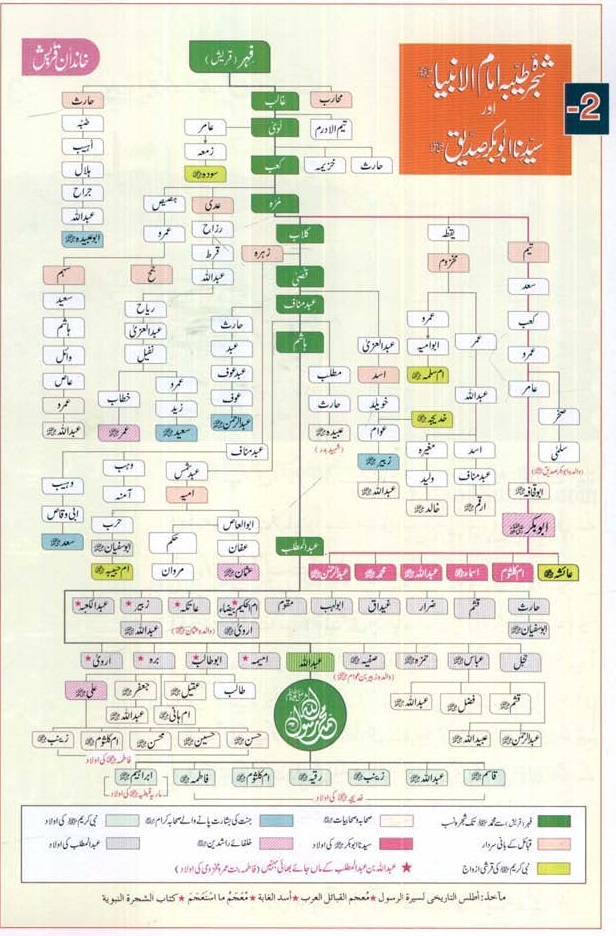 3- نگاهی گذرا بر لقب‌های حضرت ابوبکر صدیق سحضرت ابوبکر صدیق س با نام‌های متعددی مورد خطاب قرار میگرفت. بیائید بنگریم چه کسی و در چه جایی این لقب‌ها را به ایشان نسبت داده است: عتیق این لقب را پیامبر اکرم به ایشان نسبت داد. رسول اکرم ج، در حق حضرت صدیق فرمودند: «أنت عتيق الله من النار». (خداوند تو را از آتش جهنم رهایی بخشیده است).پس از این فرموده گهربار رسالت، حضرت صدیق به این لقب زیبا "آزاد شده" متصف شدند.صدیق این لقب نیز از هدایای گرانبهای حضرت رسول اکرم ج به اوست. حضرت أنس بن مالک میلقب "صدیق" بخاطر تصدیق و تأیید و باور کردن و راست پنداشتن بیش از حد پیامبر اکرم ج به ایشان داده شد.مادر مؤمنان؛ حضرت عائشه ل میحضرت ابوبکر از آن‌ها پرسید: «وقد قال ذلك؟»: آیا واقعا ایشان چنین حرفی زده است؟آن‌ها با تمسخر گفتند: بله، واقعا او چنین ادعایی میحضرت ابوبکر فورا و بدون هیچ تردیدی فرمود: «لئن قال ذلك فقد صدق»: "اگر واقعا ایشان چنین سخنی گفتهآن‌ها با تعجب گفتند: آیا واقعا تو این سخن را باور میحضرت ابوبکر س فرمود: «نعم، إني لأصدقه فيما هو أبعد من ذلك، أصدقه بخبر السماء في غدوة أو روحة»«آری، من این سخن را تأیید می‌کنم چرا که من ایشان را در مسائلی بسیار شگفت انگیزتر نیز تصدیق میبنا بر همین تصدیق بی‌مانندشان لقب "صدیق" به ایشان نسبت داده شد.ایشان علاوه بر آنچه ذکر گردید، القاب دیگری از جمله "أتقی" – پرهیزکارترین – و "أواه" – توبه گذارترین – و غیره دارند.4- قبیله حضرت ابوبکر صدیق سحضرت ابوبکر صدیق س از یکی از شاخه‌های مشهور قبیله قریش (تیم بن مرة بن کعب) بود. در جد هفتم (مرة) نسب ایشان به پیامبر ج میمرة – کلاب – قصی – عبدمناف – هاشم – عبدالمطلب – عبدالله – محمد رسول‌الله ج.مرة – تیم – سعد – کعب – عمرو – عامر – عثمان أبوقحافه – ابوبکر صدیق ش.هر یک از قبایل سرشناس مکه مکرمه در آنروز منصبی از منصب‌های وابسته به خانه خدا را در اختیار داشتند.به عنوان مثال:بنو عبد مناف این افتخار را داشتند که آب و دیگر نیازهای حاجیان خانه خدا را مهیا سازند.بنو عبد الدار مسئولیت پرچمداری در زمان جنگ را بر عهده داشتند، همچنین دربانی خانه خدا و تنظیم دار الندوة – (مجلس قریش) – با آن‌ها بود.بنو مخزوم که "خالد بن ولید" از آن‌هاست، مسئولیت رهبری و سپه سالاری ارتش را به عهده داشتند.بنو تیم بن مرة که قبیله حضرت ابوبکر صدیق س بود، وظیفه جمعوقتی حضرت ابوبکر س به سن جوانی قدم نهاد وظیفه جمع آوری خون‌بها و دیه به ایشان واگذار شد. پول‌های خون‌بها نزد ایشان جمعقبیله حضرت ابوبکر صدیق س از لحاظ ویژگی با سایر قبیله5- تولد وسیمای ایشانحضرت ابوبکر صدیق س دو یا سه سال بعد از حمله ابرهه با فیل‌هایش به مکه مکرمه (عام الفیل) در آن شهر چشم به جهان گشود. ایشان سفید رنگ مایل به گندمی، دارای اندامی زیبا وتنومند، صورتی پهن، ران‌هایی قوی و پیشانی برآمده بود. بند انگشت‌هایشان نمایان بود و موهای سفید و محاسنشان را با حنا رنگ می6- پدر و مادر حضرت ابوبکر صدیق سنام پدر ایشان: عثمان بن عامر بن عمرو و کنیه وی "ابوقحافه" بود. او در فتح مکه مشرف به اسلام شد. حضرت ابوبکر س ایشان را همراه خود خدمت رسول الله ج آورد. پیامبر با دیدن پیرمرد فرمود: «يا أبابكر! هلا تركته حتى نأتيه»«ای ابوبکر! ایشان را میحضرت ابوبکر فرمودند:«هو أولى أن يأتيك يا رسول الله!»"یا رسول الله، وظیفه اوست که به خدمت شما برسد".ابوقحافه به اسلام گروید. دست در دستان مبارک رسول اکرم ج نهاده با ایشان بیعت کرد.موهای سفید ابوقحافه چون تارهای سفید گیاه بود. پیامبر اکرم ج فرمودند: موهای ایشان را رنگ – حنا – بزنید، البته از رنگ سیاه دوری کنید.مادر حضرت ابوبکر صدیق س؛ سلمی بنت صخر نام داشت و کنیه7- دو نفری که خداوند سومشان بود!پیامبر خدا ج در شب هجرت همراه با حضرت ابوبکر صدیق س از مکه خارج شده به طرف غار ثور حرکت کرد و در آنجا خود را از دید قریش پنهان نمود. قریش در پی یافتن او حرکت کرد. پس از جستجوی زیاد و تلاش‌های بسیار به دهانه غار ثور رسید. حضرت انس بن مالک س آورده است که در شب هجرت حضرت ابوبکر س در غار خدمت پیامبر اکرم ج عرض کرد:«لو أن أحدهم نظر إلى قدميه لأبصرنا تحت قدميه»«ای پیامبر خدا! اگر یکی از این مشرکان به زیر پاهایش بنگرد به راحتی ما را میپیامبر اکرم ج فرمودند: «ما ظنك يا أبابكر باثنين الله ثالثهما؟»«ای ابوبکر! درباره دو تنی که خداوند سومی آن‌هاست چه گمان برده8- همسران محترم حضرت ابوبکر صدیق سحضرت ابوبکر صدیق چهار بار ازدواج کرد و در مجموع سه پسر و سه دختر داشت. اولین ازدواجش قبل از اسلام با "قتیله دختر عبدالعزی" بود. روایات تاریخی درباره اسلام آوردن قتیله اختلاف نظر دارند. از ایشان حضرت عبدالله و حضرت أسماء متولد شدند. حضرت ابوبکر این همسرش را قبل از اسلام طلاق داده بودند. روزی ایشان با مقداری روغن و پنیر و هدیه«لتدخلها ولتقبل هديتها»«از ایشان در خانهازدواج دوم حضرت ابوبکر صدیق با دختر عامر بن عویمر بود که ام رومان ل نام داشت.ام رومان از خانواده بنوکنانه بن خزیمه بود که در آغاز اسلام ایمان آوردند و به مدینه منوره نیز هجرت نمودند. ایشان مادر عبدالرحمن بن ابی بکر س و حضرت عائشه صدیقه ل هستند و در سال ششم هجری در مدینه منوره دارفانی را وداع گفتند.سومین ازدواج حضرت ابوبکر با ام عبدالله که اسماء بنت عمیس نام داشت بود. ایشان در روزهای آغازین اسلام قبل از رفتن پیامبر به دار ارقم به اسلام شرفیاب شد. از اولین زن‌هایی هست که در راه خدا هجرت نمود. اسماء قبل از ازدواج با حضرت ابوبکر، همسر جعفر بن ابیچهارمین ازدواج حضرت ابوبکر با حبیبه دختر خارجه انصاری ل از خزرجیهای مدینه منوره بود. ایشان در هنگام وفات حضرت ابوبکر س حامله بود و پس از وفات آنحضرت دخترش ام کلثوم را بدنیا آورد.9- یادی از فرزندان حضرت ابوبکر صدیق سعبدالرحمن پسر ارشد حضرت ابوبکر صدیق (در زمان صلح حدیبیه به اسلام مشرف شد. شجاعت و دلیری او زبانزد خاص وعام بود.پسر دومشان عبدالله دارای کارنامهپسر سومشان محمد از همسرش اسماء بنت عمیس ل در سال حجة الوداع (10هـ) بدنیا آمد. از جمله نوجوانان مشهور قریش به شمار میبزرگترین دختر ایشان حضرت اسماء ل بود. اسماء از حضرت عائشه بزرگتر بود. رسول اکرم ج ایشان را "ذات النطاقین" نامیدند. حکایت این نام برمیحضرت اسماء ل همسر زبیر بن عوام س، در حالی که حامله بود به مدینه هجرت کرد. و چون به مدینه منوره تشریف آوردند فرزندشان عبدالله بن زبیر چشم به جهان گشود. عبدالله اولین پسری بود که پس از هجرت مسلمانان، در مدینه بدنیا آمد. حضرت اسماء صد سال عمر کرد و تا آخرین روزهای زندگیش از عقل و درایت کامل برخوردار بود و همه دندان‌هایشان صحیح و سالم مانده بود.حضرت اسماء در سخاوت و جود و کرم و صفات زیبا و برازنده، یک مسلمان نمونه بود. وی در سال 73هـ در مکه مکرمه جان به جان آفرین سپرد.مادر مؤمنان؛ حضرت عائشه صدیقه ل عزیزترین همسر رسول اکرم ج بود. در بین زنان صحابه به لحاظ علم و فضل از همه سر بود. میراث هنگفتی از فرمودهپیامبر اکرم ج کنیه این همسر بزرگوارشان را "ام عبدالله" گذاشتند. عشق و علاقه پیامبر به ایشان بیتعداد 2210 حدیث از ایشان روایت شده است که از این میان، 174 حدیث در کتاب صحیح بخاری و صحیح مسلم آمده است؛ که البته بجز این احادیث مشترک در صحیح امام بخاری 54 حدیث و در صحیح امام مسلم نیشاپوری 69 حدیث دیگر نیز از ایشان آمده است. حضرت عایشه در سال 54هـ پس از 63 سال و چند ماه عمر وفات کردند. بدون اینکه فرزندی داشته باشند.حضرت ام کلثوم دختر ابوبکر صدیق از همسرشان حبیبه بنت خارجه است. این همسر حضرت ابوبکر از قبیله خزرج و از انصار مدینه منوره بود.ام کلثوم پس از وفات پدر بزرگوارشان بدنیا آمد و پس از رسیدن به سن ازداوج به عقد حضرت طلحه بن عبیدالله در آمد.10- نسل در نسل خانواده حضرت ابوبکر صدیق س شرفی را حاصل کردهیک بار دیگر در این نسب با برکت توجه کنید:محمد فرزند عبدالرحمن فرزند ابوبکر صدیق فرزند ابوقحافه، هر چهار نفر؛ نتیجه، نوه، پدر و پدربزرگ، از صحابه رسول اکرم ج به شمار میاز طرف دخترش حضرت عائشه و حضرت اسماء نیز چنین افتخار بزرگی نصیب خانواه وی شده است. مادر مؤمنان، حضرت عائشه دختر ابوبکر س نه تنها از صحابه و یاران و دست پروردگان رسول الله ج هست بلکه مادر تمامی صحابه گرانقدر و تمامی مؤمنان تا روز ازل نیز میحضرت اسماء؛ مادر حضرت عبدالله بن زبیر، صحابی بود و حضرت عبدالله بن زبیر نه تنها اینکه صحابی است، بلکه روزی که بدنیا آمد پیامبر اکرم ج ایشان را تحنیک (جویدن خرما و گذاشتن آن در دهان نوزاد) کردند. حضرت اسماء دختر بزرگ حضرت ابوبکر صدیق از جمله یاران و صحابه درجه اول پیامبر اکرم ج است و پدر بزرگشان ابوقحافه نیز از شرف صحابیت برخوردار بود.اندکی در نسب عبدالله بن زبیر (خانوادهدر بین صحابه و یاران رسول اکرم ج چنین افتخاری جز ابوبکر نصیب کس دیگری نشده بود که پدر و مادرش و همه فرزندانش مشرف به دیدار رسول الله بشوند و در مکتب وی ج پرورش یابند.11- موقعیت ابوبکر صدیق س پیش از اسلامپیش از اسلام حضرت ابوبکر صدیق از جمله شخصیت‌های سرشناس و بارز و قابل احترام قریش به شمار میایشان مهم‌ترین شخصیت قبیله بنوتیم بود. در جمع آوری خون‌بها و پرداخت مبالغ جریمه تنها به ایشان اعتماد میو اگر بر کسی خون‌بها یا جریمهایشان از سرداران نمونه و نامدار قریش شمرده می12- موفقیت‌های صدیق اکبر در میدان دعوت رسول اکرم ج در قدم نخست، کسانی که با آن‌ها رابطه بسیار صمیمانه و نزدیکی داشت را به اسلام دعوت کرد. یعنی خانواده و دوستان نزدیکشان، در میان این گروهی که پیامبر قبل از بقیه آن‌ها را دعوت می‌کرد افرادی بودند که هرگز در عظمت، بزرگی، راستگویی وصداقت ایشان کوچکترین شک و تردیدی نداشتند و فورا به دعوت ایشان لبیک گفته و به کانون پر سعادت اسلام گرویدند. این اشخاص موصوف به "السابقون الأولون" – اولین پیشگامان دعوت اسلامی – می‌باشند.در صدر این فهرست همسر گرامی پیامبر اکرم ج ام المؤمنین خدیجه کبری ل، غلام آزاد شده پیامبر ج؛ حضرت زید بن حارثه، پسر عموی ایشان حضرت علی بن أبی طالب که در آن زمان تحت سرپرستی پیامبر و در خانه ایشان میحضرت ابوبکر صدیق انسانی بسیار شرافتمند، نرم خو، خوش اخلاق، دریا دل، با صفات و ویژگی‌های بسیار پسندیدهمروت، دور اندیشی، فعالیت‌های تجارتی و بازرگانی، خوش اخلاقی و شیرین سخنی ایشان دایره روابط اجتماعی ایشان را بسیار گسترده کرده بود. ایشان نیز افراد قابل اعتمادی که با آن‌ها رفت و آمد و نشست و برخواست داشت را یکی پس از دیگری با اسلام آشنا ساخته، آن‌ها را به دین مبین اسلام دعوت می‌نمود. در پی تلاش‌های او بیش از چندین نفر از سرشناسان مکه به اسلام گرویدند.13- صفات پسندیده حضرت ابوبکر صدیق ستاریخ دانحضرت ابوبکر صدیق س عالمی ورزیده در علم نسب و تاریخ عرب بود. یکی از ویژگی‌های شایان آن حضرت این بود که در هنگام بیان نسب اشخاص بجای فاش کردن عیب و ایرادهای آن‌ها، پرده پوشی می«إن أبابكر أعلم قريش بأنسابها».«ابوبکر داناترین فرد قریش به نسب‌های آن‌هاست».فعالیت‌های بازرگانی حضرت ابوبکر سحضرت ابوبکر در دوران جاهلیت – پیش از اسلام – تجارت پارچه میاخلاق حضرت ابوبکر صدیق سابن اسحاق در کتابش آورده؛ نه تنها خانواده و قوم حضرت ابوبکر به ایشان بسیار ارج می‌نهادند و وی را دوست می«إنك تكسب المعدوم، وتصل الرحم، وتحمل الكل، وتقري الضيف، وتعين على نوائب الحق»"تو به ناداران رسیدگی میابن الدغنه گفت: افراد با اخلاقی چون تو را نباید از شهر و دیارشان بیرون برانند. من به تو پناه میدوری از نوشیدن شراب پیش از اسلام حضرت ابوبکر صدیق س پیش از اسلام نیز از زندگی پاک و اخلاقی والا برخوردار بود. تا بدانجا که قبل از اسلام نوشیدن شراب را بر خود حرام کرده بود.روزی شخصی را دید که شراب نوشیده مست بود، در عالم مستی از خود بیسپس فرمودند: شراب نگونبخت، این فرد را بدین روز انداخته، من هرگز به شراب نزدیک نخواهم شد.بعدها شخصی از حضرت ابوبکر س پرسید: آیا هرگز در زمان جاهلیت – پیش از اسلام – شراب نوشیدهاین سخن به پیامبر اکرم ج رسید، ایشان فرمودند: «صدق أبوبكر، صدق أبوبكر» - " ابوبکر راست گفتند، حرف ابوبکر کاملا درست است".دوری از بت‌هاحضرت ابوبکر صدیق س در تمام زندگیش هرگز در مقابل بتی سجده نکرده است. روزی در مجلسی از صحابه س فرمود: من هرگز در مقابل بت‌ها سجده نکردهاین‌چنین خداوند متعال حضرت ابوبکر صدیق را بخاطر عقل روشن و بیدار و فطرت سلیم و پاکش و بخاطر اخلاق و رفتار پسندیده14- نگینزبان عاجز چه گوید از بزرگی و عظمت و شرافت و جایگاه حضرت ابوبکر صدیق س؟!ایشان در زمان جاهلیت نیز الگویی از خوبی‌ها و بزرگ منشی بحساب می‌آمد. شخصیتی با اخلاق، کردار، رفتار نمونه، و زبانزد خاص و عام بود. زبان اهل مکه از بیان صفات حمیده و اخلاق پسندیده ایشان لختی وا نمیقریش که عادت داشت پس از اسلام آوردن افراد برای رسوا کردن آن‌ها کارنامهدر نزد آن‌ها تنها عیب حضرت ابوبکر این بود که به خدای یکتا و رسول پاکش ایمان آورده بود!15- آغاز سفر بسوی رستگاریحضرت ابوبکر صدیق س می(هر دینی جز دین خداوند در روز قیامت هلاکت و نابودی است)سپس گفت: پیامبری که مردم در انتظار او هستند از ما خواهد بود یا از شما؟ حضرت ابوبکر صدیق س در جواب می‌گوید: «پیش از این من از انتظار یا بعثت هیچ پیامبری اطلاعی نداشتم. من نزد ورقه بن نوفل رفتم. او بیشتر اوقات به طرف آسمان میحضرت ابوبکر صدیق س در یکی از سفرهایش به سرزمین شام خوابی دید و آن‌را برای بحیرای راهب تعریف کرد. بحیرا از او پرسید:" شما از کجائید؟". حضرت ابوبکر به ایشان جواب دادند:" من از مکه هستم". او پرسید:" از چه قبیلهابوبکر این سخن را در سینه16- از اذیت کردن دوست من دست برداریددر گیر و دار زندگی، روزی یکی از صحابه با حضرت ابوبکر صدیق س برخورد سختی کرد. خبر به حضرت پیامبر ج رسید. ایشان فرمودند:«إن الله بعثني إليكم فقلتم: كذبت وقال أبوبكر: صدق: وواساني بنفسه وماله، فهل أنتم تاركوا لي صاحبي؟».«خداوند متعال مرا بسوی شما فرستاد. گفتید: دروغ می17- زیر سایه اسلام اسلام آوردن حضرت ابوبکر ثمره تلاش شبانهو او بخوبی می18- ایمانی بدون تردیدمهم‌ترین تحول در زندگی حضرت ابوبکر صدیق س در روزهای آغازین طلوع خورشید تابان نبوت بود، او نوای خوش دعوت اسلامی را از زبان شیوای پیک آسمان؛ رسول الله ج شنید و بدون کوچکترین تردیدی کلمه شهادت را بر زبان آورده و دین مبین اسلام را پذیرفت. نه درباره آن از رسول اکرم ج چیزی پرسید و نه نیازی دید که در مورد اسلام از چیزی جویا شود. این انعکاس فطرت بود که قلب تشنه او را سیراب کرد. در آن روزها، هرگاه پیامبر سعادت، کسی را بسوی ندای رستگاری اسلام میابوبکر آن کسی بود که تنها به محض اینکه پیامبر وی را بسوی اسلام فراخواند، با ایمان راسخ کلمه توحید را زمزمه کرده، به دایره اسلام گروید. چه زیباست در این باره به تصویر پر مهر خود رسول خدا ج توجه کنیم. ایشان چنین می19- درس اولپیامبر اکرم ج حضرت ابوبکر صدیق س را بسوی اسلام دعوت نموده، به ایشان فرمود: " من فرستاده و پیک خداوند متعالم. پروردگار یکتا مرا برای رساندن پیامش بسوی بندگانش فرستاده است. من شما را به طرف خداوند یکتا دعوت میحضرت ابوبکر صدیق پس از شنیدن این سخنان پر نور با جان و دل اسلام آورد. ایشان وعده نمودند تا با تمام نیرو و تا آخرین نفس از پیامبر خدا حمایت کرده ایشان را یاری دهد. و حقا تا آخرین لحظه زندگی در پاسداری از اسلام از هیچ چیزی دریغ نکرد.اولین آزاد مردی که پیش از همه، آزاد مردانه مشرف به پذیرفتن اسلام شد حضرت ابوبکر صدیق س بود.20- جنگ فارس و روم حضرت ابوبکر صدیق بیبیائید به گزارشی تاریخی در این باره بنگریم:حکایت برمیآتش جنگ با شکست رومیان و پیروزی امپراطوری فارس فرو نشست. مشرکان مکه از این حادثه بسیار خوشحال شدند و شکست رومیان اهل کتاب، مسلمانان را اندوهگین ساخت.یکی از مشرکان مکه با پوزخندی تلخ به حضرت ابوبکر صدیق س طعنه زده گفت: اهل کتاب شکست خوردند و هم کیشان ما پیروز شدند!برداشت طعنه﴿الٓمٓ١ غُلِبَتِ ٱلرُّومُ٢ فِيٓ أَدۡنَى ٱلۡأَرۡضِ وَهُم مِّنۢ بَعۡدِ غَلَبِهِمۡ سَيَغۡلِبُونَ٣ فِي بِضۡعِ سِنِينَۗ ...﴾ [الروم: 1-4]«الف. لام. میم.(۱) رومیان (از فارس‌ها) شکست خوردند.(۲) (این شکست) در نزدیکترین سرزمین (به سرزمین عرب که نواحی شام است، رخ داد) و ایشان پس از شکستشان پیروز خواهند شد.(۳) در مدّت چند سالی...»در این آیات کریمه قرآن مجید؛ کلام نورانی پروردگار عالم چنین پیشگویی میو صد البته همان چیزی که مشرکان آن‌را غیر ممکن تصور می21- جرأت و شجاعت بیحضرت ابوبکر صدیق س بدون کوچکترین تردیدی اسلام آورده بود و آنچه از این شگفت انگیزتر است جرأت و شهامت ایمانی اوست. او به مجرد اینکه کلمه شهادت بر زبان راند و به آغوش پر مهر اسلام گروید، فورا خود را مسئول دعوت و تبلیغ و رساندن ندای توحید و یکتاپرستی به دیگران شمرده، کمر همت در این راه ببست. آن روزها برای مسلمانان بیپذیرفتن اسلام مساوی بود با به جان و دل خریدن درد، رنج، شکنجه و عذاب، و از آن هم سختاو تاجرپیشه و مرد کار و بازار بود. غالبا بازرگانان در گفتگوهایشان بسیار محتاطانه برخورد کرده، ملاحظه کاری دارند. آن‌ها سعی میحضرت ابوبکر صدیق س با وجود اینکه کاسب بود ولی فهم و درک و شعورش با عموم کاسبان و بازرگانان کاملا متفاوت بود.ایشان پس از گرویدن به دین مبین اسلام، بدون کوچکترین توجهی به سود و زیان خود دعوت و تبلیغ بسوی اسلام و تلاش برای رساندن نور توحید و یکتاپرستی به همه دل‌ها را اولویت خود قلمداد نمود، تا تعالیم والای اسلام را به عام و خاص مردم برساند و همه را از تاریکی شرک و کفر بیرون کشیده بسوی روشنایی اسلام هدایت بخشند.22- خاندان صدیق اکبر در آغوش اسلام حضرت ابوبکر صدیق س تمامی افراد خانواده خود را به اسلام دعوت نمود. در نتیجه دعوت ایشان دو دخترشان؛ حضرت اسماء و حضرت عائشه، پسرشان عبدالله، و همسرشان ام رومان، و خادمشان عامر بن فهیره ش اسلام آوردند. تنها پسر ارشدشان عبدالرحمن بود که بعدها به کانون پر سعادت اسلام گروید.او پس از صلح حدیبیه، و قبل از فتح مکه خدمت رسول اکرم ج حاضر شده اسلام آورد. در حقیقت حضرت صدیق اکبر س پیکری بود از ویژگی‌ها و صفات والا و اخلاق و کردار نیکو که هر شخصی را وادار می23- آموزش و پرورش تازه مسلمانانحضرت ابوبکر صدیق دست راست پیامبر اکرم ج به شمار میحضرت ابوبکر گفت: «اِئذن لي يا رسول الله في طعامه الليلة»«ای رسول خدا ج! امشب به من اجازه دهید میزبان ابوذر باشم»پس از آن ایشان از حضرت ابوذر به بهترین وجه مهمان نوازی کرده با انگورهای طائف و میوه24- اولین خطیب بی‌باک و جسور اسلام حضرت عائشه صدیقه ل میابوبکر س پافشاری کرد که باید آشکارا دین مبین اسلام را به گوش همه برسانیم و خود خطر را به جان و دل خریده بیرون آمد. در مسجد حرام هر مسلمانی در مقابل افراد قبیله خود ایستاد. حضرت ابوبکر س برای سخنرانی بلند شد. در این اثنا پیامبر خدا ج نیز تشریف آوردند. این‌چنین بود که ابوبکر افتخار بودن اولین سخنران بیخبر به افراد قبیله بنوتیم؛ خویشاوندان ابوبکر رسید. آن‌ها شتابان خود را به محل درگیری رسانده، او را از زیر مشت و لگد مشرکان بیرون کشیدند و در حالیکه تمام جسمش خون آلود بود به خانهپس از آن، آن‌ها نزد حضرت ابوبکر بازگشته با پدرش سعی کردند او را به هوش آورده، با او حرف بزنند.شب هنگام ابوبکر کم کم به هوش آمد و اولین کلماتی که بر زبانش جاری شد این بود: به من بگوئید پیامبر خدا ج چطورند؟با شنیدن این کلمات مردمی که اطرافش جمع شده بودند عصبانی شده، با داد و فریاد از کنارش بلند شدند و به مادرش گفتند سعی کند آب و غذایی به او بدهد، و ناراحت و خشمگین خانه را ترک کردند.مادر داغدیده که با فرزند آغشته به خونش تنها مانده بود سعی کرد تنهایی با او حرف بزند. ابوبکر تنها بر یک جمله پافشاری میمادر اشک ریزان میابوبکر س به فکر درد خودش نبود بلکه او تنها به فکر رسول الله ج بود. تا احساس کرد ام جمیل نزد اوست پرسید: «ما فعل رسول الله؟» - چه بر سر رسول خدا ج آمده؟-.ام جمیل به آرامی گفت: مادرت میحضرت ابوبکر صدیق پرسیدند: پیامبر خدا ج الآن کجا تشریف دارد؟ام جمیل به ایشان اطلاع داد؛ پیامبر در دار أرقم هست. ابوبکر که هنوز از وضع پیامبر مطمئن نشده بود گفت:«فإن لله علي ألا أذوق طعامًا ولا أشرب شرابًا أو آتي رسول الله ج». «سوگند بخدا! تا من خدمت رسول الله ج حاضر نشوم نه لب به غذا میچون تاریکی شب بر همه جا چیره شد، و سکوت شهر را فرا گرفت، ابوبکر به کمک آن دو زن، کشان کشان خود را نزد رسول الله ج رسانید.رسول اکرم ج زانو زده ابوبکر را بوسیدند. دیگر مسلمانانی که آنجا بودند نزد ابوبکر آمده جویای حالش شدند. پیامبر با دیدن وضعیت اسفبار ابوبکر بسیار متأثر شدند. اشک در چشمان ابوبکر حلقه زده بود. او به طرف پیامبر خدا ج نگریسته گفت: یا رسول الله! مادر و پدرم فدایت! نگران من مباش، من هیچ مشکلی ندارم، تنها صورتم را آن بدبخت – عتبه بن ربیعه – کمی خراش داده، این مادر مهربان و دلسوز من است و شما چشمه جوشان خیر و برکت، از پروردگار یکتا بخواه مادر مرا هدایت فرماید. شاید خداوند متعال بر ما منت نهاده او را نیز از آتش سوزان جهنم در امان دارد.پیامبر خدا ج برای مادر ابوبکر دعا کرده، سپس او را به اسلام دعوت نمود. پرده25- اولین آثار دعوت حضرت صدیق اکبر س زحمت‌های بیدریغ ابوبکر در راه دعوت اسلامی بیایشان این جان نثاران اسلام را یکی پس از دیگری به اسلام دعوت نموده، خدمت پیامبر اکرم ج حاضر نمود تا با ایشان بیعت نموده به اسلام شرفیاب شوند.این افراد پایه26- دلسوزترین و مهربانترین شخصیت این امتحضرت ابوبکر صدیق س سرمایه بس بزرگی برای دعوت اسلامی بود. ایشان شخصیت دوست داشتنی و عزیز قریش و نمادی از اخلاق نیکو، و صفات شایسته و ویژگی‌های برجسته و نرم خویی و لطافت و مهر و محبت بودند. ایشان با اخلاق پسندیده خود در قلب‌های مردم لانه کرده بود. پیامبر خاتم؛ رسول هدایت و رستگاری، پیک سعادت و شادکامی درباره این یار خود چنین فرموده«أرحم أمتي بأمتي أبوبكر»«مهربانترین و دلسوزترین امت من بر امت من ابوبکر است».27- از خودگذشتگی در برابر تاجدار رسالتحضرت ابوبکر س کالبدی از خوبی‌ها بودند. در بین صفات پسندیده ایشان؛ جرأت و شهامت و شجاعت بیشتر نمایان بود. ایشان درباره دین مبین اسلام از هیچ کسی کوچکترین هراسی نداشت. و در راه دفاع از رسول اکرم ج و نصرت و یاری دین خدا و حمایت از عقیده و آرمان‌هایش به هیچ طعنه و ملامت و پوزخندی کوچکترین توجهی نمیحضرت عروة بن زبیر می«أتقلتون رجلا أن یقول ربی الله»(آیا تنها بخاطر اینکه شخصی بگوید پروردگار من الله یکتاست، او را میحضرت أنس می«ویلکم! أتقتلون رجلا أن یقول ربی الله؟»(وای بر شما! الهی هلاک و برباد گردید! آیا تنها بخاطر اینکه مردی بگوید پروردگار من الله تعالی است، او را میحضرت أسماء ل آورده است؛ روزی شخصی شتابان خود را به ابوبکر رسانیده داد زد: زود باش برو رفیقت را نجات بده. ابوبکر فورا از میان ما برخواسته شتابزده از آنجا دور شد. در آنروز ابوبکر موهایش را در چهار قسمت بافته بود. و او داد میکافران با دیدن ابوبکر رسول الله ج را رها کرده به طرف او حمله28- حضرت علی س گواهی میروزی حضرت علی س در خطبهسپس ادامه داده فرمود:" روزی دیدم؛ مشرکان قریش پیامبر خدا ج را از هر طرف محاصره کرده بودند. برخی او را مورد ضرب و شتم قرار میبخدا سوگند! کسی بجز ابوبکر جرأت نکرد جلو بیاید. ابوبکر جوانمردانه با آن‌ها درافتاد: کسی را زد و دیگری را هل داد، و با سومی گلاویز شد و گریبانش چاک کرده داد می(الهی، هلاک و بر باد شوید! آیا چون مردی گوید پروردگار من الله متعال است، او را بقتل مییادآوری خاطره﴿وَقَالَ رَجُلٞ مُّؤۡمِنٞ مِّنۡ ءَالِ فِرۡعَوۡنَ يَكۡتُمُ إِيمَٰنَهُۥٓ أَتَقۡتُلُونَ رَجُلًا أَن يَقُولَ رَبِّيَ ٱللَّهُ وَقَدۡ جَآءَكُم بِٱلۡبَيِّنَٰتِ مِن رَّبِّكُمۡۖ وَإِن يَكُ كَٰذِبٗا فَعَلَيۡهِ كَذِبُهُۥۖ وَإِن يَكُ صَادِقٗا يُصِبۡكُم بَعۡضُ ٱلَّذِي يَعِدُكُمۡۖ إِنَّ ٱللَّهَ لَا يَهۡدِي مَنۡ هُوَ مُسۡرِفٞ كَذَّابٞ٢٨﴾ [غافر: 28]«مرد مؤمنی از خاندان فرعون که ایمان خود را پنهان می‌داشت گفت: آیا مردی را خواهید کشت بدان خاطر که می‌گوید: پروردگار من الله است، در حالی که دلائل روشنی و معجزات آشکاری از جانب پروردگارتان برایتان آورده است و به شما نموده است؟ اگر او دروغگو باشد، دروغگوئیش دامنگیر خود او خواهد شد، و اگر راستگو باشد، برخی از عذاب‌هایی که شما را از آن می‌ترساند گریبانگیرتان خواهد گشت. قطعاً خداوند کسی را (به راه نجات و رستگاری) رهنمود نمی‌سازد که تجاوز کار و دروغ‌پرداز باشد».همه خاموش ماندند.ایشان فرمودند:" سوگند بخدا! یک ساعت از زندگی ابوبکر از تمام زندگی مؤمن آل فرعون بهتر است. او ایمان خود را پنهان نگه داشته بود، در حالیکه ابوبکر صدیق بدون کوچکترین ترس و واهمه29- نگینحضرت ابوبکر س درباره پیامبر اکرم ج بسیار حساس بودند. کوچکترین چیزی که پیامبر خدا ج را شاید آزرده خاطر میجمله "لا تحزن" – نگران نباش – قرآن کریم، تصویری است گویا از عواطف حساس وجوشان و نهایت ارادت و عقیده آن حضرت به پیامبر اکرم ج، تا جایی که همیشه این فکر دامن گیر او بود و او را به خود مشغول داشته بود که مبادا از هیچ جایی کوچکترین گزندی به پیامبر رسد. آنچه در سفر هجرت روی داد بیانگر همین معناست؛ ایشان در مسیر راه گاهی سینه سپر کرده جلوی پیامبر حرکت میو چون پیامبر از سبب این حرکاتشان پرسیدند، در جواب گفتند:«أذكر الرصد فأكون أمامك، وأذكر الطلب فأكون ورائك»(یا رسول الله! وقتی که از کمین دشمن احساس خطر می30- جلوی روی ام جمیل!ام جمیل همسر ابوجهل، أروی نام داشت. او دختر حرب بن امیه و خواهر ابوسفیان بود. او نیز در دشمنی با رسول خدا ج از شوهرش هیچ کمتر نبود. شب‌ها جلوی در خانه پیامبر و سر راه ایشان خار میوقتی فهمید قرآن او و شوهرش را مذمت کرده است، دیوانه(ما از دستورات مرد ناپسند سرپیچی کردیم.. و قبولش نداریم.. و دینش را بدور انداختیم)و با داد و فریاد و عصبانیت از آنجا دور شد. ابوبکر صدیق از رسول اکرم ج پرسیدند: یا رسول الله! چطور شد! مگر او شما را نمیپیامبر خدا ج فرمودند: نه، او مرا نمینویسنده این کتاب می(ما از پیامبر اکرم ج؛ حضرت محمد پیروی کردیم.. و دستوراتش را با جان و دل پذیرفتیم.. و دینش را با رضایت خاطر قبول کردیم).31- مال و ثروت را در برابر اسلام هیچ ارزشی نیستحضرت ابوبکر صدیق کاسبی ورزیده بود و در بازار پارچه فروشی جا افتاده، و نام و نشانی داشت. و در بین کاسبان و بازاریان از اثر و رسوخ بسزایی برخوردار بود. روزی که مشرف به قبول اسلام شد چهل هزار درهم ثروت داشت. بعد از اسلام آوردنشان نیز در کار بازار و تجارت بودند و کاسبی ایشان بسیار پیشرفت نمود. و روزی که هجرت نمود و از مکه مکرمه بسوی مدینه منوره حرکت کرد ثروتش تنها پنج هزار درهم بود. به عبارت د یگر ایشان از روزی که اسلام آورده بودند تا روز هجرت هر آنچه بدست می32- مال و ثروت فدای مسلمانان ستمدیده!شیفته و شیدای رسول اکرم ج، صحابی و یار جان نثارشان؛ حضرت بلال س، به صف مسلمانان گروید. سرورش أمیه بن خلف از ماجرا مطلع شد. او برای بازگرداندن بلال از اسلام کوشش‌ها بخرج داد، گاهی او را از آزار و اذیت و شکنجه بیم میامیه بن خلف بیچاره نمیتا مدت‌ها امیه بد جنس حضرت بلال س را چنین ظالمانه مورد آزار و اذیت و شکنجه قرار می«ألا تتق الله في هذا المسكين؟ حتى متى؟»(آیا از خدا نمیامیه پرخاش کرده در جوابش گفت: شما او را خراب کرده«أفعل، عندي غلام أسود أجلد منه وأقوى على دينك أعطيتكه به»(باشد، غلامی سیاه نیرومندتر و قویتر از او دارم که چون تو مشرک است، او را در عوض بلال به تو دادم).دو طرف توافق کردند و حضرت ابوبکر دست حضرت بلال س را گرفت و او را از بردگی امیه بیرون آورد و به امید دست یافتن به خشنودی و رضایت الهی آزاد کرد..در روایتی آمده که حضرت ابوبکر با هفت دسته – اوقیه – طلا حضرت بلال را از امیه خرید و آزاد نمود. و روایتی دیگر خبر از 40 بسته طلا می33- همراهی بیچون به رسول الله ج اجازه هجرت داده شد فورا خودش را به خانه حضرت ابوبکر صدیق رساند. ابوبکر در آن وقت خواب بود. ایشان را بیدار کرده از آمدن پیامبر مطلع ساختند. حضرت عائشه که شاهد همه ماجرا بود چنین میحضرت ابوبکر صدیق س با شنیدن این مژده بسیار احساساتی شده، از شدت خوشحالی اشک‌هایش بر گونهاگر رسول الله ج بر حضرت ابوبکر صدیق س اعتماد کامل نمی34- هدف از آزادی بردگانحضرت ابوبکر صدیق در خرید تمام بردگان و کنیزکانی که آزاد نمودند هرگز هیچ مصلحت دنیایی چون شهرت و مقام را مد نظر نداشت. تنها و تنها هدفشان رسیدن به رضایت الهی و خشنود کردن پروردگارشان بود. روزی پدرشان ابوقحافه به ایشان گفتند: پسرم! میحضرت ابوبکر صدیق س در جوابشان فرمودند:«پدر جان! من این کار را تنها و تنها بخاطر کسب رضایت الهی انجام میدرباره چنین شخصیت بزرگواری نازل شدن آیاتی کریمه از قرآن کریم هیچ جای تعجب و شگفتی ندارد. خداوند منان در این باره فرمودند:﴿فَأَمَّا مَنۡ أَعۡطَىٰ وَٱتَّقَىٰ٥ وَصَدَّقَ بِٱلۡحُسۡنَىٰ٦ فَسَنُيَسِّرُهُۥ لِلۡيُسۡرَىٰ٧﴾ [الليل: 5-7]«کسی که بذل و بخشش کند و پرهیزگاری پیشه سازد.(۵) و به پاداش خوب ایمان و باور داشته باشد.(۶) او را آماده‌ی رفاه و آسایش می‌نمائیم».35- مسلمانانی آزاد شده با مال ابوبکر آزاد کردن مسلمانان در بند و زنجیر و اسیران مظلوم، هدف اول زندگی ابوبکر صدیق س قرار گرفت. ایشان اسلام را با مال و ثروتش قدرت و نیرو بخشید. غیر از حضرت بلال برخی دیگر از بردگان یا اسیرانی را که با مال خود خریده و آزاد نمود از قرار زیل می‌باشند:عامر بن فهیرة سچهارمین فردی که در هجرت پیامبر اکرم ج به مدینه منوره همراه ایشان بودند. در غزوه بدر و احد هم شرکت داشتند و در حادثه خونین "چاه معونه" جام شیرین شهادت سر کشیدند.أم عبیس لهمسر کریز بن ربیعة بن حبیب بن عبد شمس بود. زبیر بن بکار میزنیرهبر حسب اتفاق چند روز قبل از اینکه حضرت ابوبکر صدیق س ایشان را آزاد کند، چشمانشان را از دست داده نابینا شد. قریشیان از این واقعه بسیار خوشحال شده هر جا پخش کردند که خدایانشان؛ لات وعزی، چشمان زنیره را کور کردهحضرت زنیره با ایمان راسخ و اعتقاد قوی خود میپس از چندی خداوند متعال بینائی گم شده زنیره را به ایشان بازگردانید و چشمانش بار دیگر از نعمت بینائی بهرهخانم نهدیه ل و دخترشاناین دو خانم کنیزهای زنی از قبیله بنو عبدالدار بودند. مالکشان آن‌ها را به آسیاب کردن گندم گمارده بود. او در این میان بر آن‌ها داد میاو با عصبانیت داد کشید:" شما مردم آن‌ها را خراب کردهحضرت ابوبکر س فورا از فرصت استفاده کرده با اولین قیمتی که از دهان آن خانم بیرون آمد آن دو کنیز رنجدیده را خریده آزاد کرد.حضرت ابوبکر س از آن دو خاتونی که الآن آزاد شده بودند خواست تا آرد و گندمهای آن زن را به او باز گردانند. آن دو زن آزاده گفتند: ای مرد بزرگوار! اجازه دهید ما کارمان را تمام کنیم و همه گندمهایش را آرد کنیم!حضرت صدیق اکبر س فرمود: «ذلك إن شئتما» - اختیار با شماست، اگر میل دارید چنین خدمتی به او بکنید-.کنیزی از قبیله بنو مؤملروزی حضرت ابوبکر از کنار کنیزی از قبیله بنو مؤمل گذشت که اسلام آورده بود و عمر بن الخطاب – که آنزمان هنوز مسلمان نشده بود – او را مورد شکنجه و آزار و اذیت قرار میعمر از شلاق زدن خسته شده، برای چند لحظه دست نگه داشت و گفت: گمان نکن دلم به حالت سوخت و از روی شفقت و دلسوزی رهایت کردهحضرت ابوبکر صدیق س او را خریده آزاد کردند.36- اظهار نظر ابن دغنه در هجرت اولحضرت عائشه ل میوقتی سختی‌ها و مشکلات و ابتلاء و آزمایش بر مسلمانان شدت گرفت. ابوبکر صدیق س برای هجرت از مکه راهی سرزمین حبشه شد. در سفر هجرت چون به روستای "برک غماد" در سرزمین یمن رسید، با سردار آنجا که "ابن الدغنه" نام داشت ملاقات کرد. او از حضرت ابوبکر پرسید:"ای ابوبکر! به کجا میحضرت ابوبکر صدیق به او گفت: «أخرجني قومي فأريد أن أسيح في الأرض وأعبد ربي».(قوم من مرا بیرون راندهابن الدغنه گفت: «فإن مثلك يا أبابكر لا يخرج ولا يخرج، إنك تكسب المعدوم وتصل الرحم وتحمل الكل وتقری الضیف وتعین علی نوائب الحق، فإنا لك جار، ارجع واعبد ربك ببلدك».(شایسته نیست شخصیتی چون شما از سرزمینش بیرون رود، و نه اینکه کسی را جرأت این باشد که شما را بیرون کند: شما به ناداران رسیدگی مینهایت ضمانت ابن الدغنهحضرت ابوبکر صدیق س از اطراف یمن بنا به پیشنهاد سردار قبیله قاره آقای ابن الدغنه همراه ایشان به مکه بازگشت. ابن الدغنه با سرداران قریش ملاقات کرده به آن‌ها فهمانید که بیرون راندن شخصیتی چون ابوبکر از سرزمینش برای آن‌ها مناسب نیست. به آن‌ها گفت: شما چرا فردی با این شرف و فضل و مکانت را آزار و اذیت کرده مجبور میقریش ضمانت این الدغنه از حضرت ابوبکر را پذیرفتند البته بدین شرط که او حق دارد پشت چهار دیواری خانهحضرت ابوبکر صحن خانهبا دیدن این وضع ترس و وحشت به جان سرداران قریش افتاد. آن‌ها برای ابن الدغنه پیام فرستادند که ما ضمانت تو را در حق ابوبکر به این شرط پذیرفته بودیم که او در خانهحضرت ابوبکر به او گفت: «فإني أرد إليك جوارك وأرضى بجوار الله عز وجل»(حالا که اینطور است من ضمانت و پناهندگی شما را بخودتان برمی37- پس از رد ضمانت ابن دغنه چه اتفاقی افتاد؟رد ضمانت ابن دغنه از سوی ابوبکر صدیق س همان، و شروع شدن انواع آزار و اذیت و شکنجه کافران مکه همان!باری آن حضرت به طرف خانه خدا میحضرت ابوبکر آهی کشیده گفتند: «أي رب! ما أحلمك، أي رب! ما أحلمك، أي رب! ما أحلمك».(آه خدای من! چقدر حلیم و بردباری!.. آه خدای من! چقدر حلیم و بردباری.. آه خدای من! چقدر شکیبا و بردباری..)خوانندگان گرامی!.. لطفا کمی به فرموده حضرت ابوبکر صدیق س توجه فرمائید، ببینید چگونه با قلبی آکنده محبت و عشق و ایمان پروردگار و آفریدگار یکتای خود را مدح و ثنا می38- اولین مسجد مکه مکرمهدر صفحات پیشین از ابن دغنه و نحوه پناه دادن او به حضرت ابوبکر صدیق خواندیم. دیدیم که چون از هجرت آن حضرت مطلع شد و او را از ادامه راه منصرف کرد و گفت که شخصیتی والا مقام و بلند پایه چون شما که در اخلاق و رسیدگی به خویشاوندان و صله رحمی، و راستگویی و صداقت، کمک به مستمندان و همدردی با بیحضرت ابوبکر صدیق در صحن خانه خود مسجدی بنا کرده در آن مشغول نماز خواندن و تلاوت قرآن با صدایی بسیار زیبا و دلنشین و پرسوز شد. زن‌ها و بچهالبته جای دارد بدانیم تاریخ نگاران درباره مسجدی که حضرت ابوبکر صدیق س در خانه"به عبارت دیگر می39- اسلام آوردن عبدالله بن مسعود سامام احمد در کتاب مسند خویش و امام طیالسی در روایات خود آوردهحضرت رسول الله ج فرمودند: «هل عندك من جذعة لم ينز عليها الفحل». (آیا گوسفند مادهگفتم: بله! من بز کوچکی را آوردم. حضرت ابوبکر صدیق آن را نگه داشت، رسول‌الله ج دست بر پستان‌های خشک بز گذاشته دعا فرمودند. پستان‌های بزی که جفتبعد از آن من خدمت آن حضرت ج حاضر شدم و از دهان مبارک رسول الله ج هفتاد سوره طوری حفظ کردم که این شرف تنها نصیب من بود و کس دیگری را چنین شرفی نصیب نشد، و هیچ کسی نمی40- نقش خانواده حضرت ابوبکر صدیق س در حادثه تاریخ ساز هجرتحضرت ابوبکر صدیق س بچهحضرت ابوبکر برای خدمت به دین مبین اسلام و به ثمر رسیدن برنامه هجرت رسول اکرم ج برنامه ریزی بسیار دقیقی داشته، مسئولیت‌ها را در بین اعضای خانواده خود تقسیم کرده بودند. ایشان برای به تحقق رسیدن سفر هجرت مسئولیت‌های مهم و تاریخی را در بین فرزندانشان تقسیم نموده، وظیفه هر شخصی را بدرستی بدو فهمانده بودند.در این سفر پر برکت تاریخساز هجرت رسول اکرم ج نقش فرزندان آن جناب از قرار زیر بود:نقش عبدالله بن ابوبکر سعبدالله س به عنوان یک خبر رسان نمونه و وظیفه شناس با دقت فراوان و بصورت بسیار مخفیانه و زیرکانه از تمامی حرکات و نقشهحضرت عبدالله س با یاری خداوند توانست تمام مأموریت‌هایی که پدر گرامیش به ایشان محول کرده بود را به بهترین وجه به انجام رساند، و از پس همه مسئولیت‌هایی که به او داه شده بود به بهترین صورت برآید. او تمام روز در جلسهنقش عائشه و اسماء بنقش بسزای حضرت عائشه و حضرت اسماء در هجرت پیامبر اکرم ج چشم گیر است. این نقش عمده و حساس آن‌ها بدون شک بیانگر تربیت درست خانوادگی آن‌هاست. آن‌ها شب هجرت برای پیامبر خدا ج و پدر بزرگوارشان غذا آماده کردند. حضرت عائشه ل میچون رسول الله ج و ابوبکر س روانه سفر هجرت شدند، گروهی از قریشیان که ابوجهل سرکردهابوجهل قلدر و بی41- نگینآمدن پیامبر اکرم ج به خانه ابوبکر س در زیر آفتاب سوزان گرمای شدید و طاقت فرسای ظهر مکه. در غیر وقتی که همیشه تشریف می42- آمادگی کامل حضرت ابوبکر س و خوشحالیشاثر بی«لا تعجل لعل الله يجعل لك صاحبا»«عجله نکن، شاید خداوند برای تو همسفری انتخاب کند».پس از این دستور پیامبر خدا ج حضرت ابوبکر به فکر آمادگی کامل برای هجرت شد، و همه مراحل آن را نزد خود سبک و سنگین می«علف راحلتين كانتا عنده ورق السمر أربعة أشهر»"ابوبکر دو شتری که نزدش بود را چهار ماه تمام از برگهای درخت سمر می‌خوراند" تا فربه و قوی شده و برای سفر هجرت آماده شوند.43- دیدار با چوپانی نیکو سرشتحضرت ابوبکر صدیق آنچه در سفر هجرت برایشان روی داد را با تمام جزئیات و تفاصیلش تعریف میدر صحیح بخاری آمده است که ایشان فرمودند:" ما از غار ثور بیرون آمده تمام آن شب را تا ظهر روز بعد، راه میدر یک کوزه برای ایشان آب برای نوشیدن و وضوء کردن گذاشته بودم. و سرش را با پارچه44- سطان امنیت و پاسبان صلحدر سفر هجرت از مکه به مدینه پیامبر اکرم ج با بریده اسلمی و تیراندازانش برخورد کرد. او نیز چون بسیاری دیگر برای بدست آوردن جایزهاین‌ها به طمع رسیدن به جایزه بیرون آمده بودند، ولی قدرت الهی برای آن‌ها چیزی بسیار بهتر و شایستهبریده پرسید: شما کیستی؟ پیامبر اکرم ج فرمودند: اسم من محمد بن عبدالله است، من فرستاده و رسول پروردگار یکتایم. پیامبر خدا ج او و همراهانش را با اسلام و فرامین والای آن آشنا ساخت. قلب بریده آکنده ایمان گشته با دلی سرشار عشق همراه با هفتاد یا هشتاد تن همراهان با خانوادهحضرت بریده شب را با پیامبر خدا سپری کرد. صبح که شد خدمت پیامبر خدا ج عرض کرد: یا رسول الله! وقتی شما وارد مدینه منوره می45- نگینحضرت سلمه بن اکوع س می46- نقش حضرت صدیق اکبر در بنای مسجد نبویچون رسول الله ج و حضرت ابوبکر س به مدینه گام نهادند، قبل از هر چیزی پیامبر خدا ج کار ساختن مسجد نبوی را شروع کرد؛ و برای آن همان جایی را انتخاب کرد که شترش در آنجا فرود آمده بود. این زمین از دو پسر بچه یتیم بود. پیامبرخدا‌ ج زمین را از آن‌ها خریداری کرد. رسول الله ج قیمت زمین را ده دینار برآورد کرده آن مبلغ را از مال حضرت ابوبکر صدیق پرداخت کرد.47- انتخاب حضرت ابوبکر صدیق س برای همراهی در سفر هجرتخوانندگان گرامی! شاید در ذهن کسی این سؤال پیش آید که چرا رسول الله ج در سفر تاریخساز هجرت حضرت ابوبکر صدیق را به همراهی خود برگزید؟ و چرا در آخرین لحظات عمر مبارکشان که سخت بیمار بود؛ به حضرت ابوبکر دستور داد تا امامت صحابه کرام را بر عهده گیرد؟جواب بسیار واضح و روشن است و در آن هیچ جای بحث و جنجالی نیست. حقیقت این است که:اولین مردی که به پیامبری و رسالت رسول الله ج ایمان آورد حضرت ابوبکر صدیق س بود.بیش از همه ایشان در راه بثمر رساندن دین اسلام و دعوت و تبلیغ بسوی آن مال و ثروتش را خرج نموده بود.برای عزت و سربلندی و احترام مسلمانان او در هر فداکاری و از خودگذشتگی پیشگام بود.به همه دستورات و راهنمائی‌های رسول اکرم ج لبیک گفت.خدمت و فرمانبرداری از رسول اکرم ج و سر تسلیم فرود آوردن در برابر دستورات و فرامین دین مبین اسلام را وظیفه خود میدر همه جنگ‌ها در کنار رسول خدا ج شمشیر میدر هیچ کاری و از هیچ فضلی عقب نماند، همیشه و در هر جا با تمام عزم و اراده راسخ، جان و مالش را در راه اسلام فدا میایمانی سترگ چون کوه‌های سر بفلک کشیده و اخلاقی بسیار نیکو و شایسته داشت.بخاطر صفات برجسته و ویژگی‌های شایانش کانون محبت و دوستی همه، و در نزد تمامی مسلمانان قابل احترام و تقدیر بود.این ویژگی‌های صدیق اکبر س باعث شده بود همه دل‌ها را فریفته‌ی خود کند و همه با او علاقه و احترام خاصی داشته بدو اظهار محبت و دوستی نمایند.و چون نبی اکرم ج به رفیق أعلی پیوست همه مسلمانان به اتفاق هم، ایشان را به عنوان جانشین پیامبر اکرم انتخاب نمودند و ایشان پس از رسول خدا ج اولین خلیفه و رهبر مسلمانان قرار گرفت. دوران خلافت حضرت ابوبکر صدیق بسیار کوتاه است. ولی با این وجود خدماتی که ایشان در آن دوران برای اسلام و مسلمانان به ثمر رساند، مثال و نمونه آن را در طول تاریخ اسلام نمیدر واقع با خلافت حضرت ابوبکر صدیق س حکومت اسلامی آغاز شد، و آن همان حکومتی بود که در مدت زمان بسیار ناچیزی به سرزمین‌های دور دست رسید و در جهان منتشر شد.پس از صدیق اکبر س مرزهای این سلطنت اسلامی بسیار گسترده شد؛ در آسیا تا هندوستان و چین جای گرفت، و در آفریقا، مصر و تونس و مراکش را در برگرفته به اروپا رفت و اندلس (اسپانیا و پرتغال) و چیزی از فرانسه را فتح نمود. این همان حکومتی است که بشریت را با فرهنگ و تمدنی بسیار والا و شایسته آشنا ساخت.فرهنگی نوین و بی48- همراهی با پیامبر اکرم ج در سفر هجرت!پشت صحنه هجرتوقتی شکنجه و آزار و اذیت قریشیان بر مسلمانان از حد تجاوز کرد، آن‌ها مجبور شدند برای حفاظت دین و ایمان خود، راهی حبشه شوند.پس از مدتی چند، مرحله دومی از هجرت بسوی مدینه منوره آغاز شد.حضرت ابوبکر صدیق س از حضرت پیامبر اکرم ج اجازه هجرت خواست. آن حضرت ج به او فرمود:«لا تعجل! لعل الله يجعل لك صاحبا»(عجله نکن! شاید خداوند متعال برایت همراهی تعیین کند).حضرت ابوبکر آرزو داشت افتخار همراهی رسول اکرم ج برایش مهیا شود. مادر مؤمنان عائشه صدیقه قصه هجرت را چنین تعریف میحضرت عائشه ل میایشان ج فرمودند: «إن الله قد أذن لي في الخروج والهجرة». – خداوند به من اجازه خارج شدن از مکه و هجرت به مدینه دادهسیدنا ابوبکر صدیق با خوشحالی پرسیدند: «الصحبة يا رسول الله؟». – ای رسول خدا یعنی به من شرف همراهی با خود را میپیامبر خدا ج به ابوبکر جواب مثبت داد. حضرت ابوبکر صدیق س از شنیدن این خبر آنچنان خوشحال و شاد گشت که در پوستش نمیحضرت عائشه ل میحضرت ابوبکر س گفتند: «يا نبي الله! إن هاتين راحلتان قد كنت أعددتهما لهذا». – ای پیامبر خدا! من این دو شتر را برای چنین روزی آماده کردهپس از آن پیامبر خدا ج و حضرت ابوبکر س با یکی از مشرکان قبیله بنودیل بن بکر بنام عبدالله بن اریقط در مقابل مبلغی مال اتفاق کردند تا آن‌ها را در سفر مدینه منوره راهنمایی کند، سپس دو شتر را به او تحویل دادند و مسئولیت نگهداری شترها تا آغاز سفر نیز به او واگذار شد.تفاصیل هجرت به مدینهحضرت صدیق اکبر س برای هجرت از مدت‌ها پیش آمادگی گرفته بود. دو شتر خریده از آن‌ها خوب نگهداری میپیامبر اکرم ج فرمودند: «بالثمن» - البته با پرداخت قیمت آن!حضرت عائشه ل میبرای تأمین شیر مسافرهای مبارک این سفر تاریخسه شبی که آن‌ها در غار پناه گرفته بودند حکایت به همین منوال جریان داشت.آن شخصی که از قبیله بنودیل بود و پیامبر اکرم ج و حضرت ابوبکر س برای راهنمایی مسیر راه با او توافق کرده بودند و به او گفته بودند سه شب بعد خود را به غار ثور برساند سر وقت طی شده بدانجا رسید. این مرد همه راه‌ها منطقه را بخوبی بلد بود. او همراه نبی اکرم ج و حضرت ابوبکر و عامر بن فهیره رخت سفر بسته براه افتاد. آن‌ها در این سفر راه ساحل را انتخاب کردند.کسی جز حضرت علی بن ابی طالب، حضرت ابوبکر صدیق س و خانواده او از هجرت پیامبر اکرم ج از مکه اطلاع نداشتند.پیامبر اکرم ج و حضرت ابوبکر از در پشتی خانه ابوبکر بیرون رفتند تا قریش از سفرشان بویی نبرد و سد راه نشود.49- زمزمه جدایی از مکهپیامبر اکرم ج در هنگام بیرون رفتن از مکه دعا فرمودند. کاروان هجرت آرام آرام به جلو گام می«والله! إنك لخير أرض الله وأحب أرض الله إلى الله ولو لا أني أخرجت منك ما خرجت».«ای سرزمین مکه، بخدا سوگند! تو بهترین سرزمین‌های خدایی، و عزیزترین جا نزد پروردگار یکتا. اگر مرا از تو بیرون نمی50- نگینحضرت ابوبکر صدیق س تنها یار رسول اکرم ج بودند که در سفر هجرت ایشان را همراهی میاگر در جایی از بزرگان شخصیت‌های برجسته صحابه کرام ش کسی تنها با پیامبر خدا ج میدر غار ثور تنها حضرت ابوبکر آن حضرت ج را همراهی می«ما ظنك يا أبابكر باثنين الله ثالثهما؟»."ای ابوبکر! درباره دو نفری که خداوند متعال سومی آن‌هاست چه گمان میهمه اهل علم اتفاق نظر دارند دو نفری که این حدیث بدان‌ها اشاره دارد حضرت پیامبر اکرم ج و حضرت ابوبکر س می 51- دو راهزن مشهور، بهشتی شدند!پیک رستگاری و سعادت؛ رسول پاک پروردگار یکتا ج، به همراهی یار غارش حضرت ابوبکر صدیق س نفس نفس زنان در آن گرمای طاقت فرسا در سفر هجرت بسوی مدینه منوره در دل صحرای خشک و بی52- نگیندر اثنای هجرت، راهگذری آشنا از حضرت ابوبکر صدیق س پرسید: "این که پیش روی تو می«هذا هاد يهديني السبيل». "این راهبری است که راه را به من نشان میآن مرد از جوابش چنین فهمید که او راهبری است و مسیر راه را بدو نشان می53- در خیمه ام معبدگذر پیامبر اکرم ج و حضرت ابوبکر س در این سفر به خیمه عاتکه بنت خالد "ام‌معبد خزاعی" افتاد. او خانمی مشهور و با نام و نشان و عاقل و پخته و با حیا و عفت بود که در منطقه قدید در صحن خیمه خود میبزی در گوشه خیمه توجه رسول اکرم ج را بخود جلب کرد. ایشان به ام معبد روی کرده فرمودند: ام معبد! این چطور بزی است؟ او گفت: بزی است ضعیف و از پا افتاده که از رمه جا مانده است. آن حضرت ج پرسیدند: آیا هیچ شیری میخوانندگان گرامی!بنگرید حضرت ابوبکر صدیق س چقدر خوش قسمت و سعادتمند و دوست و عزیز رسول خدا ج بود که افتخار نوشیدن شیر از دستان مبارک آن جناب نصیبشان شده است.دیری نگذشته بود که شوهر آن خانم محترم؛ ابو معبد، بزهای رنجور و ضعیف و ناتوانش که در صحرای گرم و بیابو معبد با شنیدن حرف‌های شیوای همسرش گفت: بخدا که این همان مرد قریشی است که مردم درباره او حرف‌های گوناگون می54- روان دوان سوی مدینهچون پیک رسالت حضرت مصطفی ج همراه یار غارش حضرت ابوبکر صدیق س بسوی مدینه براه افتادند، اهل مکه و بخصوص خانواده ابوبکر صدیق س هیچ نمی"ای پروردگار عرش معلا! آن دو یاری که در خیمه ام معبد فرود آمدند را جزا و پاداش نیکو ارزانی نما. آن‌ها به سلامتی استراحت کردند و به سلامتی براه افتادند. پیروز شد آنکه دوست و یار محمد مصطفی ج گشت. آهای فرزندان قصی! خوشا بحالتان، خداوند سروری و خصلت‌های شایسته و غیر قابل رقابت را از شما نگرفت و بر بنی کعب، قرارگاه دخترشان مبارک و فرخنده باد بر آنان که در مسیر راه از مؤمنان پذیرایی کرده، مأوایی برای اهل ایمان فراهم آورده‌اند. از آن خانم درباره گوسفند و ظرفش بپرسید، البته اگر از خود گوسفند بپرسید آن خود نیز گواهی خواهد داد". حضرت اسماء ل می55- دوستی در همه جا و همه وقتحضرت ابوبکر س این مقام و شرف را بخود اختصاص داده که همیشه و همه جا یار و غمخوار پیامبر اکرم ج باشند.بنا به فرموده حق ذوالجلال در قرآن مجید ﴿إِذۡ يَقُولُ لِصَٰحِبِهِۦ﴾ دوستی و همراهی ایشان با پیامبر خدا ج تنها در غار ثور محدود نبود، بلکه ایشان شرف "صاحب" دوست و یار و همراه بودن پیامبر خدا ج را برای همیشه کسب کرد. بر این واقعیتی که ایشان در صحبت و دوستی و همراهی پیامبر اکرم ج از همه پیشی گرفته، کسی اختلاف نظری ندارد..و در این شکی نیست که حضرت ابوبکر صدیق مجموعه56- دوستی رسول الله جدر سفر هجرت چون بر در غار رسیدند حضرت ابوبکر صدیق س گفت: «یا رسول الله! کما أنت حتی استبرئ». ای رسول الله! شما لطف نموده لحظهحضرت صدیق متوجه سوراخی در غار شد. پاهایش را روی دهانه سوراخ نهاده عرض کردند:«يا رسول الله! إن كانت لسعة أو لدغة كانت بي». ای پیک الله! من پاهایم را جلوی این سوراخ میخ کردهایشان همیشه از این ترس داشتند که مبادا کسی در زندگی او کوچکترین آزار و اذیتی به پیامبر اکرم ج برساند، یا در پی ترور آن حضرت باشد. او همیشه آماده بود جان و مال و اهل و عیال خود را فدای پیامبر خدا ج کند. این جوش و خروش هر مسلمان واقعی ضامن حفظ اسلام است، و چگونه امکان دارد جوش و خروش صدیق اکبر چنین نباشد. مردی که در ارادت و عقیده، باور و ایمان، و محبت و عشق ورزیدن به رسول خدا ج از همه امت کوی سبقت را ربوده بود.57- تشریف آوردن به مدینه منورهاز روزی که خبر حرکت پیامبر اکرم ج از مکه به مسلمانان مدینه رسیده بود آن‌ها هر روز صبح زود برای استقبال آن جناب از شهر بیرون میدر حالیکه رسول اکرم ج خاموش نشسته بودند حضرت ابوبکر برای ملاقات با مردم از جایشان برخواستند. برخی از انصاریان مدینه که پیش از این شرف دیدار پیامبر اکرم ج نصیبشان نشده بود چون حضرت ابوبکر ایستاده بود به او اظهار ارادت و عقیده می58- بیماری و آزمایشحضرت عائشه ل میحضرت ابوبکر، عامر بن فهیره و بلال در یک خانه زندگی می"بارالها، همانطور که مکه را در قلب‌های ما عزیز و محبوب قرار داده بودی، مدینه را نیز در دل‌های ما عزیز و دوست داشتنی قرار ده، بلکه بیشتر از آن و آن‌را از بیماری پاک گردان، و در "صاع" و "مد" – پیمانهپروردگار یکتا نیز دعای پیامبرش را مورد قبول عطا فرمود، و پس از این دعا مسلمانان از این تب و بیماری شفا یافتند و فضای مدینه بسیار سالم و دوست داشتنی شد. پس از این واقعه مدینه برای فرستادگان و کاروان‌های مسلمان و مهاجری که از مناطق مختلف به مدینه میحضرت ابوبکر س بعنوان وزیری مخلص و واقعی برای رسول الله ج اختیار شد و همیشه و در همه احوال کنار رسول خدا ج تشریف داشت. ایشان در هیچ مورد خاص و از هیچ رزمگاه و میدان جنگی عقب نماند و هرگز در راه فروغ اسلام از رأی و مشوره، جان و مال و ثروت خود دریغ نورزید.59- پدر شهیددر محاصره شهر طائف تعداد زیادی از صحابه و یاران رسول الله ج زخمی یا شهید شدند. چون پیامبر خدا ج دیدند از محاصره این شهر نتائجی که در نظر داشتند بدست نمیاین زخم مدت‌ها ایشان را آزار داد تا اینکه پس از وفات پیامبر خدا ج، عبدالله نیز بر اثر همان زخم جام شهادت سرکشید.و چنین بود که حضرت ابوبکر صدیق شرف پدر شهید بودن را نیز کسب کرد.60- او را رسول خدا ج امیر لشکر تعیین کرده است!حضرت عبدالله بن بریده س آوردهاین دستور فرمانده در این هوای بسیار سرد برای حضرت عمر غیر قابل تحمل بود، ایشان تصمیم گرفتند خودش نزد عمرو بن العاص رفته به او اعتراض کند.حضرت ابوبکر س جلوی او را گرفته به او فهمانید که پیامبر اسلام، عمرو را به سرلشکری سپاه اسلام و فرماندهی بر ما انتخاب نموده، چون او به قضایای جنگی بسیار خوب آشناست.خشم حضرت عمر با شنیدن این حرف فرو ریخت و آرام گشت.در واقع حکمت این فرمان امیر لشکر این بود که با افروختن شعله61- غزوه بدرسال دوم هجری اولین رویارویی نظامی بین مسلمانانی که از خانه و کاشانهبه پیامبر اکرم ج اطلاع رسید کاروان تجارتی مکه از دست آن‌ها در رفته، سرداران بزرگ و پهلوانان نامدار مکه برای جنگ با مسلمانان آمادگی میخبرگیری از دشمن به همراهی رسول اکرم جچون سپاه اسلام از مدینه منوره بیرون آمده بود، پیامبر خدا ج، حضرت ابوبکر س را با خود گرفته برای بدست آوردن اطلاعاتی از سپاه مشرکان مکه به صحرا زد. در فرصتی که پیامبر ج و همراهش در اطراف مدینه گشت میرسول الله ج بدون اینکه پیر مرد بویی ببرد از او درباره سپاه قریش، و سپاه اسلام و محمد و یارانش پرسید، تا دریابد پیرمرد چه اطلاعاتی دارد:او گفت: من به شما هیچ چیزی نخواهم گفت، تا به من نگویید شما از چه گروهی هستید؟رسول الله ج فرمودند: «إذا أخبرتنا أخبرناك». " اگر شما جواب ما را بدهید ما به شما جواب خواهیم داد".او گفت: یعنی؛ یک به یک، اگر من به شما جواب دادم در عوض جوابم میآن حضرت ج فرمودند: بله.او گفت: به من اطلاع رسیده محمد و یارانش فلان روز از مدینه حرکت کردهپیرمرد با حدث و گمان و روش خودش درست همان جایی را نشان دهی کرد که سپاه اسلام در آن اتراق کرده بود.سپس گفت: و همچنین به من خبر رسیده که قریشیان فلان روز از مکه بیرون شدهاو عملا توانسته بود درست همان جایی را تشخیص دهد که مشرکان قریش به آنجا رسیده بودند.سپس ادامه داد: آنچه میرسول الله ج فرمودند: «نحن من ماء» - ما از آب هستیم -.سپس پیامبر اکرم ج و حضرت ابوبکر به راه خود ادامه دادند، و پیرمرد را به حال خود رها کردند در حالیکه دهانش از حیرت وامانده بود، و کیچ و منگ با خود فکر می62- نگهبانی از پیامبر اکرم ج در میدان جنگپیامبر خدا ج پس از صف آرایی نظامی سپاه و ترتیب سربازان به طرف دفتر مرکز فرماندهی که در کنار میدان جنگ روی تپهدر میدان بدر پیامبر اکرم ج بطور مداوم دست دعا و زاری و نیایش به درگاه خداوند منان بالا برده از آن ذات یکتا مدد و یاری می«يا رسول الله! كفاك مناشدتك ربك فإنه منجز لك ما وعدك»"ای رسول الله! دیگر بس است شما به درگاه پروردگارت بسیار دعا و زاری کردی و او آنچه را به شما وعده داده حتما برآورده خواهد کرد".در زیر سایه«أبشر يا أبابكر! أتاك نصر الله، هذا جبريل آخذ بعنان فرسه يقوده، على ثناياه النقع»."ابوبکر مژده بده! پیروزی خداوند سر رسید. این جبریل است که مهار اسبش را بدست گرفته بدینسو می63- صدیق اکبر و اسیران بدرحضرت عبدالله بن عباس ب می«ما ترون في هؤلاء الأسارى!»«با این اسیران چه میحضرت ابوبکر س خدمت آن جناب عرض کرد:" ای پیامبر خدا ج این‌ها پسر عموها و خویشاوندان ما هستند. پیشنهاد من این است که شما از این‌ها فدیه گرفته آن‌ها را رها کنید. ما میسپس رسول الله ج روی کرد به حضرت عمر س و از او پرسید: «ما ترى يا ابن الخطاب؟». " عمر پیشنهاد شما چیست؟".حضرت عمر پیشنهاشان را چنین اظهار داشت:" یا رسول الله! سوگند بخدا! من پیشنهاد حضرت ابوبکر س را درست نمیرسول الله ج بجای پیشنهاد حضرت عمر، پیشنهاد حضرت ابوبکر را قبول فرموده، دستور دادند بر مبنای آن عمل شود.64- پسر در میدانحضرت ابوبکر صدیق در غزوه بدر چه شجاعت‌ها و دلیری‌ها و جانفشانی‌ها که به نمایش نگذاشت! او در مبارزه با هر آنکسی که سد راه اسلام باشد شعلهپسر ارشد ایشان عبدالرحمن تا بدان روز هنوز مشرف به اسلام نشده بود و در این جنگ در صف مشرکان مکه شمشیر می«لكنك لو اهدفت لي لم أمل عنك». «اما اگر تو زیر شمشیر من می65- شرکت در غزوه احد، خندق و بنوقریظهحضرت صدیق اکبر ج در این سه غزوه نیز همراه پیامبر خدا ج پیشاپیش سپاه سینه سپر کرده بودند. در عزوه احد ایشان تا آخرین لحظه نبرد ثابت قدم مانده از پیک و فرستاده پروردگار دفاع می66- حضرت ابوبکر س و صلح حدیبیهدر ماه ذوالقعده سال ششم هجری رسول الله ج به همراه هزار و چهارصد تن از یاران گرانقدرشان برای زیارت خانه خدا از مدینه بیرون آمدند. آن‌ها قربانی‌های خودشان را نیز با خود همراه داشتند. آن‌ها لباس احرام نیز پوشیدند تا مردم مزاحم آن‌ها نشده، همه دریابند پیامبر اکرم ج برای ادای عمره و تعظیم و احترم خانه خدا به این زیارت تشریف می«أشيروا أيها الناس علي». "ای مردم! پیشنهاد و رأی شما چیست؟".حضرت ابوبکر صدیق س فرمودند: «يا رسول الله! خرجت عامدا لهذا البيت لا تريد حربه أو قتل أحد، فتوجه له فمن صدنا عنه قاتلناه»."یا رسول الله! شما برای زیارت خانه خدا از مدینه حرکت کردهپس از آن رسول الله ج فرمودند: «امضوا على اسم الله».«با نام و یاد خداوند حرکت کنید».67- دامن رسول الله ج را گرفته رها نکنیدشروطی که در صلح نامه حدیبیه گذاشته شد در ظاهر به نفع مسلمانان نبود. برخی از صحابه و یاران پیامبر بر این میثاق اطمینان خاطر نداشتند. حضرت ابوبکر صدیق س همان چیزی را میحضرت عمر س می"ابوبکر! مگر محمد ج فرستاده و پیک پروردگار نیست". او در جواب من گفت: «بلی».. چرا نه!..من گفتم: مگر ما مسلمان نیستیم؟ او جواب داد: «بلی»... چرا نه!من گفتم: مگر آن‌ها – اهل مکه – مشرک نیستند؟ او جواب داد: «بلی».. چرا نه!من گفتم: پس چرا ما درباره دین و آئینمان این‌چنین رسوایی و ذلت و خواری را قبول میحضرت ابوبکر س به دوستش حضرت عمر نصیحت کرد که آرام گیرد و اینگونه افکار را از سرش بیرون آورد، و با اسلوبی بسیار حکیمانه بدو گفت: «اِلْزم غرزه، فإني أشهد أنه رسول الله وأن الحق ما أمر به ولن يخالف أمر الله ولن يضيعه الله». «دامن رسول الله ج را لحظه68- رأی ابوبکر صدیق س در بریدن درختان خیبربرخی از صحابه کرام برای تضعیف روحیه یهودیان، و از بین بردن جوش و خروش و حماس جنگی آن‌ها، از پیامبر خدا ج خواستند به آن‌ها اجازه دهد نخل‌های یهودیان را قطع کنند. پیامبر ج سری تکان داده با پیشنهاد آن‌ها مخالفت نکردند.آن عده از صحابه شروع کردند به بریدن نخل‌ها. وقتی حضرت ابوبکر صدیق این صحنه را دید فورا خودش را به رسول خدا ج رسانده خدمت آن جناب عرض کردند: ای رسول الله! من گمان می69- اعتماد بیحضرت ابوهریره می«بينما رجل يسوق بقرة قد حمل عليها، فالتفتت إليه فكلمته فقالت: إني لم أخلق لهذا لكني خلقت للحرث»."مردی گاوی را بار کرده بجلو هی میمردم با شنیدن این حکایت بسیار تعجب کردهرسول الله ج در جواب فرمودند: « فإني أؤمن به وأبوبكر وعمر». "من و ابوبکر و عمر این حکایت را باور داریم".سپس آن حضرت ج در ادامه فرمودند:«بينما راع في غنمه عدا عليه الذئب فأخذ منها شاة فطلبه الراعي، فالتفت إليه الذئب فقال: من لها يوم السبع يوم ليس لها راع غيري؟»." چوپانی در بین گوسفندانش بود که گرگی به رمه زده گوسفندی را به دهن گرفت و گریخت. چوپان او را دنبال کرد و گوسفند را از چنگش بدر آورد. گرگ به او نگریست و گفت: چه کسی روز درندهمردم باز با تعجب گفتند: سبحان الله! گرگ میرسول الله ج فرمودند: «فإني أؤمن بذلك وأبوبكر وعمر بن الخطاب». " من و ابوبکر و عمر بن الخطاب این قصه را باور داریم".پیامبر خدا ج چنین با اعتماد کامل پیشاپیش از باور کردن ابوبکر و عمر اطلاع می70- زیستن در بین دشمندر جنگی که در منطقه "مصیخ" در نزدیکی‌های حورات بین مسلمانان و دشمن درگرفت، دو نفر که قبلا اسلام آورده بودند و نزدشان امان نامه«كذلك يلقى من يساكن أهل الحرب في ديارهم». " مسلمانی که در میان دشمنان سکونت اختیار مییعنی آنچه به سر آن‌ها آمد اشتباه خودشان بود که در بین مشرکان زندگی می71- در رکاب رسول الله ج در غزوه احدنقشه دفاعی پیامبر اکرم ج در غزوه احد چنین حکیمانه طرح ریزی شده بود که کوه احد پشت سر سپاه اسلام و طرف راستش قرار گیرد. دست چپ مسلمانان کوهی بود که بعدها بنام کوه تیراندازان مشهور شد. پیامبر خدا ج پنجاه تیرانداز را روی این کوه مأموریت داده بود تا اجازه ندهند مشرکان مکه سپاه اسلام را دور زده از پشت به آن‌ها شبیه خون زنند.جنگ با موفقیت‌های بسیار شایان و پیروزی‌های چشم گیری به نفع سپاه اسلام پیش میخالد بن ولید که تا آن زمان هنوز مسلمان نشده بود از فرصت استفاده کرده فورا همراه اسب سوارانش خود را پشت لشکر بهم ریخته سپاه اسلام رسانید و با حملهپس از او ابوعبیده بن جراح، علی، طلحه، زبیر، عمر بن الخطاب، حارث بن صمه، ابودجانه، سعد بن ابی وقاص و تعدادی دیگر از صحابه بزرگوار خود را بدانجا رسانیدند. سپس او همراه با رسول الله ج بسوی درهحضرت ابوبکر صدیق س هرگاه از غزوه احد یاد میپس از این جمله ایشان حکایت احد را تعریف میجلوی من و مشرکان یک فرد ناشناسی مشغول شمشیر زنی بود، من از او به رسول الله ج نزدیکتر بودم. او آنچنان شتابان تند و تیز شمشیر میوقتی ما به رسول الله ج رسیدیم، دیدیم خون از چهره مبارک آن جناب فواره می72- فنخاص یهودی و صدیق اکبر سروزی حضرت ابوبکر صدیق برای ملاقات با برخی از یهودیان به مدرسه آن‌ها تشریف برد. ایشان متوجه شدند بسیاری از آنان دور و بر شخصی بنام "فنحاص" جمع شدهحضرت ابوبکر س به "فنحاص" گفتند: «ويحك! اتق الله وأسلم، إنك تعلم أن محمدا لرسول الله، قد جاءكم بالحق من عنده، تجدونه مكتوبا عندكم في التوراة والإنجيل»."من برای تو خیلی متأسفم! از خدا بترس و اسلام بیاور! بخدا قسم، تو بخوبی می"فنحاص" به ابوبکر جواب داد: " ابوبکر! قسم به خدا! ما هیچ نیازی بخدا نداریم، بلکه در حقیقت این خداست که محتاج ماست. ما در مقابل او هیچ آه و زاری و طلب حاجت و ابراز ناتوانی نمیحضرت ابوبکر س با شنیدن زبان درازی و گستاخی این مرد ابله کنترل خود را از دست داه، سیلی آبدار و محکمی روی صورت "فنحاص" گذاشته داد کشید: «والذي نفسي بيده! لو لا العهد الذي بيننا وبينك لضربت رأسك، أي عدو الله!»."قسم بذات آن خدایی که جان من در دست اوست! ای دشمن خدا.. اگر همین عهد و پیمانی که بین ماست نمیفنحاص بیحضرت ابوبکر س در جواب فرمودند: «يا رسول الله! إن عدو الله قال قولا عظيما، إنه يزعم أن الله فقير وأنهم أغنياء، فلما قال ذلك غضبت لله بما قال وضربت وجهه»."یا رسول الله ج این دشمن خدا حرف بسیار زشتی زد. او ادعا می"فنحاص" فورا جلوی حرف ابوبکر پرید و چنین اتفاقی را بکلی انکار کرد و گفت:" من هرگز چنین حرفی نزدم".در گیر و دار این حرف‌ها بود که آسمان به دفاع از ابوبکر برخواست و خداوند برای مهر نهادن بر راستگویی و صداقت ابوبکر و پرده دریدن از چهره ننگین فنحاص این آیات کریمه را بر پیامبرش وحی نمود:﴿لَّقَدۡ سَمِعَ ٱللَّهُ قَوۡلَ ٱلَّذِينَ قَالُوٓاْ إِنَّ ٱللَّهَ فَقِيرٞ وَنَحۡنُ أَغۡنِيَآءُۘ سَنَكۡتُبُ مَا قَالُواْ وَقَتۡلَهُمُ ٱلۡأَنۢبِيَآءَ بِغَيۡرِ حَقّٖ وَنَقُولُ ذُوقُواْ عَذَابَ ٱلۡحَرِيقِ١٨١﴾ [آل عمران: 181]«بیگمان خداوند سخن کسانی را شنید که گفتند: خدا فقیر است و ما بی‌نیازیم! آنچه را گفتند (بر ایشان) خواهیم نوشت، و به قتل رساندن پیامبران را به ناحق (توسّط گذشتگان) ایشان (هم ثبت و ضبط خواهد شد) و بدانان خواهیم گفت: بچشید عذاب (آتش) سوزان را».73- مثالی نمونه از اعتماد و رازداریروزی حضرت ابوبکر س نزد دخترشان؛ مادر مؤمنان، عائشه صدیقه ل تشریف آوردند. او سخت مشغول آمادگی لباس و زاد و توشه و ابزار جنگی پیامبر اکرم ج برای حمله به مکه و فتح آن بود. البته پیامبر خدا ج از او خواسته بود به کسی اطلاع ندهد مسیر حرکت روی بکجاست.حضرت ابوبکر س از ایشان پرسیدند: «يا بنية! لم تصنعين هذا الطعام»."دخترم! چرا اینهمه زاد و توشه آماده میحضرت عائشه هیچ نگفته مشغول کار خود شد. حضرت ابوبکر کنجکاوانه پرسید: «أ يريد رسول الله ج أن يغزو؟». " آیا رسول الله ج برای جنگ آمادگی میحضرت عائشه گویا چیزی نمیحضرت ابوبکر اخمی در هم فرو برده پرسید: «لعله يريد قريشا؟». " شاید پیامبر ج میباز هم حضرت عائشه همچنان خاموش ماند.چون حضرت ابوبکر دید دخترش حاضر نیست کلمهحضرت ابوبکر پرسیدند: «لعلك تريد بني الأصفر؟». " شاید میحضرت ابوبکر س با شنیدن ماجرای خیانت قریشیان در مقابل پیامبر اکرم ج سر تسلیم خم کرده، برای آمادگی برای این موقعیت بسیار سخت و دشوار کمر همت بسته در کنار رهبر بزرگش شروع به آماده کردن نیازهای راه شد.74- ابوبکر صدیق س زیرکترین صحابهحضرت ابوبکر صدیق س حکایت فتح و پیروزی بزرگی که در نتیجه صلح حدیبیه برای مسلمانان حاصل شد را بیان داشته میمن در حجة الوداع با چشمان خودم میبدون شک حضرت ابوبکر صدیق س از تمامی صحابه کرام در عقل و دانش کاملتر و صاحب رأی و حکمت و اندیشه برتری بودند.75- سفارش برای عثمان بن أبی العاصچون اهل ثقیف، اسلام آوردنشان را اعلام کردند، پیامبر اکرم ج برای آن‌ها امان نامه«يا رسول الله! إني رأيت هذا الغلام من أحرصهم على التفقه في الإسلام وتعلم القرآن»." ای فرستاده و پیک الله! من ملاحظه کردم این نوجوان از همه آن‌ها بیشتر سعی دارد از تعالیم و مفاهیم اسلام آگاه شود و از همه بیشتر تلاش دارد قرآن بیاموزد".حضرت عثمان بن أبی العاص لحظه76- سنگ تمام گذاشتن در محضر رسول الله جاین تنها حضرت ابوبکر صدیق بود که سعادت حرف زدن با مردم و اظهار نظر کردن در موارد مختف در حضور رسول الله ج را داشت. از این قبیل حکایت‌ها باری در غزوه حنین روی داد. حضرت ابوقتاده چنین بیان میمن سعی کردم کسی را بیابم که در هنگام رزم آوری من با آن جنگجوی قلدر، مرا دیده باشد، ولی متأسفانه کسی را نیافتم در حق من شهادت و گواهی دهد، پس از تلاش بسیار نا امید شده بر جایم نشستم. به دلم افتاد بروم خدمت رسول الله ج و تمام ماجرا را برایشان تعریف کنم. خدمت آنجناب رسیده حکایت را برایشان بیان داشتم. از افرادی که نزد پیامبر خدا ج نشسته بودند و حرف‌های مرا میحضرت ابوبکر که در آنجا نشسته بود فرمود: «كلا لا يعطه أصيبغ من قريش ويدع أسدا من أسد الله يقاتل عن الله ورسوله». "هرگز پیامبر خدا ج چنین کاری نمیسپس رسول الله ج از جایشان بلند شده ساز و برگ و سلاح و غنیمت آن جنگجو را خواسته و به من تحویل داد. من آن‌ها را فروخته باغی خریدم. این اولین زمینی بود که پس از اسلام برای خودم میبا آن جرأت و شهامت در حضور پیامبر اکرم ج اظهار رأی کردن و مهمتر از آن پذیرفته شدن آن رأی از سوی پیامبر اکرم ج و دستور دادن به اجرای آن، در حقیقت منزلت و مکانت و جایگاهی است که بجز برای صدیق اکبر س برای شخص دیگری مهیا نبود. 77- در آغوش رحمت بیکرانبنوثقیف مردانی جنگجو و دلیر و با جرأت بودند که در طائف زندگی میبا همان زخم ایشان را به مدینه منوره آوردند. او بر اثر خونریزی از همان زخمی که التیام نیافته بود پس از چهل روز از رحلت جانگداز رسول اکرم ج خلعت شهادت پوشیده به رهبر و امام خود پیوست. برخی از سپاهیان اسلام پس از ضربهدعای پیامبر مورد قبول قرار گرفت و در زمان خود پیامبر ج، جنگجویان سرکش و قلدر ثقیف سر تسلیم در برابر دعوت رسول اکرم ج فرود آورده و از فیض دولت اسلام، مالا مال گشتند. روزی در زمان خلافت حضرت ابوبکر صدیق س وفدی – فرستادگانی – از بنوثقیف به مدینه منوره آمدند. جگر گوشه جوان ابوبکر تازه شهید شده بود. هنوز تیری که در غزوه طائف در جسد مبارک شهید گلگون کفن فرو رفته بود در دستان پدر داغدیده سنگینی میمرگ خونبار جگر گوشه جوان برای پدر ضربه معمولی نیست. او آن تیر را جلوی فرستادگان ثقیفی گرفته از آن‌ها پرسید: «هل یعرف هذا السهم منکم أحد؟». آیا کسی از شما این تیر را میشخصی از بنو عجلان که سعید بن عبید نام داشت به سخن آمده گفت:" من این تیر را با دستان خودم تراشیده، پرهای آن‌را خودم به آن وصل کردم، و خودم نیز آن‌را پرتاب کردم".حضرت ابوبکر س فرمودند: «فإن هذا السهم الذي قتل عبدالله بن أبي بكر، فالحمد لله الذي أكرمه بيدك ولم يهنك بيده، فإنه أوسع لكما»."این همان تیری است که جام شهادت را به عبدالله بن أبی بکر نوشانید. حمد و سپاس بیکران مر خدای را که پسرم را بدست تو عزت و کرامت شهادت بخشید، و تو را بدست او نکشت – تا خوار و رسوا شویی -.. چه بسا که رحمت بیکران او هر دوی شما را در بر می78- رتبه حضرت ابوبکر صدیق س در غزوه تبوکرسول الله ج با لشکری بزرگ متشکل از سی هزار مجاهد بسوی غزوه تبوک حرکت کرد. این‌بار هدف پیامبر اکرم ج گوشمالی دادن به رومی‌های تجاوزگر و مستبد در مرزهای سرزمین شام بود. وقتی سپاه اسلام به رهبری رسول الله ج در منطقه ثنیةالوداع جمع شد، رسول الله ج سرلشکران، فرماندهان، ژنرال‌ها، افسران و سایر مسئولین نظامی را تعیین فرمودند، به هر یکی از آن‌ها بیرق و پرچمی دادند. در این جا پیامبر خدا ج بزرگترین پرچم سپاه اسلام را بدست ابوبکر صدیق س سپردند.79- فرستادگان بنو ثقیفدر ماه مبارک رمضان سال نهم هجری وقتی پیامبر اکرم ج تازه از غزوه تبوک بازگشته بودند، وفدی از سران بنو ثقیف به نمایندگی شهر طائف برای اعلان اسلام خود به مدینه منوره آمدند. این باعث سعادت و خوشبختی بزرگی بود که سرداران قلدر قومی سرکش و جنگجو از لجاجت دست کشیده برای اعلام فرمانبرداری و اطاعت به مدینه بیایند.به محض اینکه این هیئت در نزدیکی‌های مدینه منوره دیده شدند، حضرت ابوبکر صدیق و حضرت مغیره بن شعبه از شدت خوشحالی شروع کردند به دویدن و هر کس تلاش داشت قبل از رفیقش مژده آمدن این گروه را به پیامبر اکرم ج برساند. حضرت ابوبکر توانست از دوستش سبقت گرفته این خبر خوش را قبل از همه به پیامبر خدا ج مژده دهد.80- اتفاق حضرت ابوبکر س در غزوه تبوکغزوه تبوک سفری بود بس دشوار و سخت، بسوی نبرد با لشکری بسیار بزرگ از مشرکانی که از سر تا پا در سلاح و تجهیزات جنگی غرق بودند. پیامبر اکرم ج با توجه به دشواری آنچه جلوی روی سپاه اسلام بود صحابه کرام را به خرچ کردن در راه خدا، و انفاق و بخشیدن برای آماده کردن سپاه اسلام خوب تشویق نموده، آن‌هایی که در راه خدا جان نثاری میحضرت عمر بن خطاب س بدین امید که بتواند اینبار در این کار خیر از حضرت ابوبکر صدیق س سبقت گیرد، نیمی از سرمایه خود را برای تجهیز سپاه اسلام صدقه نمود.بگذارید حقیقت ماجرا را از زبان خود حضرت عمر س بشنویم. ایشان مینیمی از ثروتم را گرفته خدمت حضرت رسول الله ج حاضر شدم. آن جناب ج با دیدن آن مبلغ از من پرسیدند: «ما أبقيت لأهلك؟» - برای خانواده و عیالت چه بجا گذاشتهخدمتشان عرض کردم: درست مبلغی برابر با همین مقدار را برای آن‌ها گذاشتهحضرت ابوبکر صدیق س هر آنچه داشت را گرفته خدمت رسول اکرم ج تقدیم داشت. آن حضرت از او نیز پرسیدند: «ما أبقيت لأهلك؟» - برای اهل و عیالت چه برجا ماندهاینجا بود که من گفتم: " من در هیچ کار خیری هرگز نمیآنچه حضرت عمر س انجام داد مسابقه81- بازرگان موفق حضرت ابوبکر صدیق س در سال 573 میلادی، تقریبا سه سال بعد از عام الفیل بدنیا آمد. صدیق اکبر از پیش از بعثت پیامبر اکرم ج با ایشان دوست بود. ایشان از رسول الله ج تقریبا سه سال کوچکتر بود. رابطه و دوستی و دید و بازدید و گفت و شنود ایشان با پیامبر همیشه برقرار بود. پس از گرویدن به دین مبین اسلام هرگز در نصرت و یاری دادن پیامبر اکرم ج از جان و مال خود چیزی دریغ نکرد. او تاجری موفق و سرشناس بود. از راه بازرگانی ثروت هنگفتی بدست آورد. از این مال و ثروت خود چهل هزار درهم را در راه خدا خرج کرد.82- درخواست دعای مسلمانان از سول الله جحضرت عمر بن الخطاب می«يا رسول الله! إن الله قد عودك في الدعاء خيرا فادع الله»"ای پیک پروردگار! حتما خداوند دعای شما را قبول میرسول الله ج فرمودند: «أ تحب ذلك؟». آیا شما اینطور می83- محبت و برادری اسلامیهر چند گاهی رسول الله ج شاگردان مکتب رسالت یا صحابه کرام را از خدمات شایان و جانفشانی‌های حضرت ابوبکر در راه اسلام، و مقام و مرتبه او آگاه می«إن من أمن الناس علي في صحبته وماله أبوبكر، ولو كنت متخذا خليلا غير ربي لاتخذت أبابكر ولكن أخوة الإسلام ومودته، لا يبقين في المسجد باب إلا سد، إلا باب أبي بكر»." کسی که از همه بیشتر مرا ممنون احسان و دوستی و مال خودش قرار داده، ابوبکر است؛ و اگر من غیر از پروردگارم کسی را خلیل خود برمیدر طرف دروازه غربی مسجد نبوی کنار دروازه "السلام" در خانه ابوبکر صدیق س بود.84- امیر حجموسم حج سال نهم هجری فرا رسید. در ابتدا پیامبر اکرم ج می«إنه يحضر البيت عراة المشركون يطوفون بالبيت، فلا أحب أن أحج حتى لا يكون ذلك»."برخی از مشرکان لخت و عریان به خانه خدا میدر آن سال – 9 هجری – پیامبر خدا ج حضرت صدیق اکبر را به عنوان امیر حج انتخاب کرده، فرستاد. پس از اینکه حضرت ابوبکر س کاروان حاجیان را گرفته براه افتاد سوره مبارکه توبه بر پیامبر اکرم ج نازل شد.پیامبر خدا ج، حضرت علی را خوانده او را نزد حضرت ابوبکر س فرستاد. حضرت علی س بر شتر پیامبر که "عضباء" نام داشت سوار شده براه افتاد. ایشان در منطقه "ذوالحلیفة" به حضرت ابوبکر صدیق رسید. حضرت ابوبکر با دیدن ایشان پرسید: «أمیر أم مأمور؟» - شما را به عنوان امیر فرستادهسیدنا علی س در جواب فرمود: من تحت فرمان شما هستم!سپس کاروان براه خود ادامه داد. چون قافله به مکه مکرمه رسید حضرت ابوبکر س حاجیان را دستور داد تا افراد هر قبیله در همان جایی که قبل از اسلام برای اتراق آن‌ها مشخص شده بود خیمه زنند. بنا به گزارش‌ها و روایات درست حج آن سال در ماه ذوالحجة بجای آورده شد، نه در ماه ذوالقعده طوری که برخی گمان میحضرت ابوبکر صدیق س پیش از روز ترویه، در 8 ذوالحجة، در روز عرفه، و در روز قربانی و در دوازدهم ذوالحجة در بین مردم سخنرانی کرد. در این خطبهحضرت علی س در تمام این مسیر پشت سر حضرت ابوبکر حرکت می«لا يدخل الجنة إلا مؤمن، ولا يطوف بالبيت عريان، ومن كان بينه وبين رسول الله ج عهد فعهده إلى مدته، ولا يحج بعد العام مشرك»."بجز مؤمن کسی وارد بهشت نخواهد شد، هیچ آدم برهنه و لختی اجازه ندارد در خانه خدا طواف کند، و هر کس را با پیامبر خدا عهد و پیمانی است آن عهد و پیمان تا پایان تاریخش ادامه خواهد داشت، و هیچ مشرکی پس از امسال حق ندارد به حج بیاید".85- شانه به شانه همراه رسول الله جپیامبر اکرم ج احترام ویژه﴿أَتَقۡتُلُونَ رَجُلًا أَن يَقُولَ رَبِّيَ ٱللَّهُ﴾ [غافر: 28]«آیا شما انسانی را به این خاطر که میبنگرید به: ابوبکر الصدیق، اثر/ محمد رشید رضا، ص:14.86- حفاظت از راز پیامبر جحضرت عمر بن خطاب س میشاید از اینکه پیشنهادت برای ازدواج با حفصه را جواب ندادم، از من ناراحت شدی؟من گفتم: بله. ایشان فرمودند: «إنه لم يمنعني أن أرجع إليك إلا أني علمت أن رسول الله ج قد ذكرها فلم أكن لأفشي سر رسول الله ج ولو تركها لنكحتها».«چیزی که باعث شد من جوابت را ندهم این بود که من اطلاع یافته بودم رسول‌الله ج در مورد ازدواج با حفصه حرفی زده بودند، من هم نمی87- حادثه افکدر زندگی حضرت ابوبکر س روزهایی بسیار سخت و بیمرد سختی‌ها و مبارز میدان‌های نبرد ایمان؛ حضرت ابوبکر صدیق اینبار نیز از این باتلاق وحشت و آزمایش بسیار سخت سربلند و سرخ روی برآمد. جایگاه و منزلت او در دل رسول الله ج و سایر مؤمنان از پیش بالاتر و بیشتر شد. این حادثه دلخراش در غزوه بنی مصطلق پیش آمد. خلاصه حکایت چنین است:رسول الله ج همیشه قبل از سفر در بین همسران پاکدامنش قرعهدر راه بازگشت از غزوه سپاه در جایی اتراق کرد. حضرت عائشه برای دستشویی – قضای حاجت – به صحرا رفته بود و گردنبندی که از خواهرش امانت گرفته بود را در آنجا گم کرده بود. تا متوجه گم شدن گردنبند شد فورا به همان جایی که رفته بود بازگشت. در این میان دستور داده شد کاروان حرکت کند. افرادی که مسئولیت گذاشتن کجاوه ایشان بر شتر را بر عهده داشتند آمدند و بدین گمان که ایشان در کجاوه تشریف دارند، کجاوه را بر شتر گذاشته محکم بستند، و از سبکی وزن کجاوه هم هیچ شک نکردند که مبادا ایشان در آن نباشد، چرا که مادر مؤمنان در آن روزها بسیار جوان و لاغر اندام بودند و وزن زیادی نداشتند. البته افرادی که کجاوه را برداشتند چندین نفر بودند از اینرو اصلا از سبک بودن آن تعجب نکردند. اگر یکی یا دو نفری کجاوه را بلند میبه هر حال حضرت عائشه ل گردنبند را پیدا کرد و به اردوگاه بازگشت، همه سپاهیان رفته بودند و میدان تماما خالی شده بود، نه کسی بود که داد کشد و نه کسی که بشنود. او به این گمان که وقتی مردم متوجه نبودنش شوند حتما در پی جستجو برای او خواهند آمد در همانجا نشست. البته خداوند بر هر چیز چیره و غالب است. و او از بلندای عرش خدائیش هر چه خواهد تدبیرش را رقم میاو از شب گذشته در پشت سر لشکر در حرکت بود. صبح به همان جایی رسید که حضرت عائشه در آن مانده بود. او با دیدن حضرت عائشه فورا او را شناخت. چونکه قبل از آمدن حکم حجاب ایشان را دیده بود. او " إنا لله و إنا إلیه راجعون " گویان شترش را نزد عائشه ل آورده بر زمین نشاند. حضرت عائشه بر شتر سوار شد. غیر از " إنا لله و إنا إلیه راجعون " هیچ از زبان حضرت صفوان شنیده نشد. خاموش و بیدر تمام این مدت رسول الله ج بکلی خاموش بودند و در اینباره هیچ نمیولی متأسفانه حس قبیلهدر اینسوی ماجرا حضرت عائشه بود که پس از بازگشت از غزوه بیمار شد و یک ماه تمام در بستر بیماری افتاد. او از آنچه در خارج روی میایشان پس از گواهی دادن به یگانگی خداوند متعال و حمد و ثنای آن ذات والا فرمود: ای عائشه من درباره شما چنین و چنان شنیدهعائشه از شنیدن این سخنان پیامبر یکدم بر جای خود میخکوب شد، اشک از چشمانش ایستاد، احساس میپس از آن حضرت عائشه رویش را برگردانید و دراز کشید. اینجا بود که آسمان بر زمین لبخند زد تا به مؤمنانی که از این آزمایش سخت سربلند برآمده بودند مژده پیروزی دهد. وحی بر رسول الله ج نازل شد. نفس‌ها در سینهاولین کلمهبانوی مهر و محبت رسول خدا ج که بر پاکدامنی خود شکی نداشت و با عشق و محبت رسول الله ج انس گرفته بود، با ناز و کرشمه گفت: من به سوی پیامبر بلند نمیآیاتی که خداوند متعال درباره حادثه افک بر پیامبر بزرگوار خود نازل نمود، ده آیهبدون شک این مدت بر حضرت ابوبکر صدیق و خانواده89- آرزوی ایمان افروز ابوبکر س در جنازه عبدالله ذوالبجادین سحضرت عبدالله بن مسعود میآن‌ها جسد را آرام پایین کرده به دستان مبارک پیامبر نزدیک کردند. رسول الله ج جسد مبارک ذوالبجادین را به یک پهلو گذاشته فرمود: «اللهم! إني أمسيت راضيا عنه فارض عنه». "بار الها! من از ایشان راضی و خشنودم شما نیز از او راضی باش".حضرت عبدالله بن مسعود در ادامه می«يا ليتني كنت صاحب الحفرة». " ای کاش من بجای او در قبر میحضرت صدیق اکبر س هرگاه کسی را در قبرش می90- همراز شادی‌ها و غم‌های خانه پیامبرروزی حضرت ابوبکر س خدمت رسول الله ج تشریف آوردند، تا وارد خانه شدند شنیدند دخترشان عائشه صدایش را روی پیامبر اکرم ج بلند کرده است. به شدت عصبانی شده دستش را برای زدن حضرت عائشه بالا برد و گفت: «ألا أراك ترفعين صوتك على رسول الله ج». " این چه وضعی است که میپیامبر اکرم ج با دیدن ابوبکر عصبانی فورا جلو آمده او را از زدن عائشه بازداشت. ابوبکر با عصبانیت از خانه بیرون شد. پیامبر خدا ج روی کرد به عائشه و فرمودند: «أرأيت كيف أنقذتك من الرجل». " دیدی چطور از این مرد نجاتت دادم".چند روزی حضرت ابوبکر س به دیدار پیامبر نیامد. پس از مدتی بار دیگر از آن حضرت ج اجازه خواست تا خدمت رسد، وقتی وارد خانه شد پیامبر و همسرش را راضی و شاد و خوشحال و خندان یافت. حضرت ابوبکر س عرض کرد: «أدخلاني في سلمكما كما أدخلتماني في حربكما». "همانطور که مرا در دعوایتان شریک کرده بودید در خوشی و شادی و صلحتان نیز مرا شریک کنید".حضرت نبی اکرم ج فرمودند: «قد فعلنا.. قد فعلنا». " شما را شریک کردیم.. شما با ما شریک شو".91- پیش آهنگ هر خوبیحضرت ابوهریره س میحضرت ابوبکر جواب دادند: «أنا». "من". سپس آنحضرت ج پرسیدند: «من تبع منكم اليوم جنازة؟». "چه کسی از شما امروز در تشیع جنازه92- مهمانوازیمهمانوازی یکی دیگر از صفات برجسته و خوبی‌های حضرت ابوبکر صدیق س به شمار میحضرت عبدالرحمن بن ابی بکر س میحضرت ابوبکر صدیق س با خود سه نفر را به خانه آورد. آن‌ها را در خانه گذاشته نزد نبی کریم ج بازگشت و با رسول الله ج شام را میل نمود، چیزی از شب را که خواست خدا بود نزد آنحضرت گذراند. چون بخانه بازگشت همسرش از ایشان پرسید: چه چیزی شما را از مهمانوازی مهمان‌هایت بازداشت؟ یعنی شما در خانه نبودید مهمان‌ها هم رویشان نشده غذا بخورند. ایشان برآشفته با تعجب پرسید: «وما عشيتهم؟!». "آیا تا حالا به مهمان‌ها غذا ندادههمسرش گفت: ما غذا را کشیدیم ولی آن‌ها راضی نشدند قبل از آمدن شما غذا بخورند.عبدالرحمن بن ابوبکر س مییکی از مهمان‌ها نیز قسم خورد که تا حضرت ابوبکر س با آن‌ها روی سفره ننشیند و غذا نخورد او نیز لب به غذا نخواهد زد. حضرت ابوبکر س فرمود: «هذه من الشيطان!». "این سوگند از وسوسه شیطان است".سپس ایشان غذا کشیده همراه مهمان‌ها دوباره شام خوردند.حضرت عبدالرحمن س میحضرت ابوبکر س با تعجب دید که همه غذا سر جای خودش باقی مانده، بلکه از قبل کمی بیشتر هم شده، ایشان از همسرشان پرسید: «يا أخت بني فراس! ما هذا؟». "خواهر بنی فراس، ماجرا چیست؟". او گفت: این غذا سه برابر اول شده است.ایشان از آن غذا میل فرمودند، سپس آن‌را گرفته خدمت پیامبر خدا ج تشریف آوردند. آن غذا تا صبح نزد پیامبر خدا ج بود. قبل از این روزها بین ما و کافران مکه پیمان صلح بود. و مدت این عهدنامه پایان یافته بود. ما برای رویارویی با آن‌ها سپاه بزرگی ترتیب میخدا بهتر می93- ای آل ابوبکر! این اولین برکت شما نیست..حضرت عائشه ل میحضرت عایشه ادامه می‌دهد که حضرت ابوبکر س نزد من آمد. در این وقت رسول الله ج سر مبارکشان را روی زانوی من گذاشته استراحت میخلاصه اینکه مرا بسیار سرزنش کرد و هر چه میرسول الله ج تا صبح خوابید، صبح وقتی بیدار شد که اثری از آب نبود. در این میان بود که خداوند متعال این آیه مبارکه را نازل فرمودند: ﴿يَٰٓأَيُّهَا ٱلَّذِينَ ءَامَنُواْ لَا تَقۡرَبُواْ ٱلصَّلَوٰةَ وَأَنتُمۡ سُكَٰرَىٰ حَتَّىٰ تَعۡلَمُواْ مَا تَقُولُونَ وَلَا جُنُبًا إِلَّا عَابِرِي سَبِيلٍ حَتَّىٰ تَغۡتَسِلُواْۚ وَإِن كُنتُم مَّرۡضَىٰٓ أَوۡ عَلَىٰ سَفَرٍ أَوۡ جَآءَ أَحَدٞ مِّنكُم مِّنَ ٱلۡغَآئِطِ أَوۡ لَٰمَسۡتُمُ ٱلنِّسَآءَ فَلَمۡ تَجِدُواْ مَآءٗ فَتَيَمَّمُواْ صَعِيدٗا طَيِّبٗا فَٱمۡسَحُواْ بِوُجُوهِكُمۡ وَأَيۡدِيكُمۡۗ إِنَّ ٱللَّهَ كَانَ عَفُوًّا غَفُورًا٤٣﴾ [النساء: 43]. «ای کسانی که ایمان آورده‌اید! در حال مستی به نماز نزدیک نشوید، تا بدانید چه می‌گویید! و همچنین هنگامی که جنب هستید -مگر اینکه مسافر باشید- تا غسل کنید. و اگر بیمارید یا مسافر و یا «قضای حاجت» کرده‌اید، و یا با زنان آمیزش جنسی داشته‌اید و در این حالت، آب (برای وضو یا غسل) نیافتید، با خاک پاکی تیمّم کنید! (به این طریق که) صورتها و دست‌هایتان را با آن مسح نمایید. خداوند، بخشنده و آمرزنده است».حضرت اسید بن حضیر س درباره این ارمغان الهی و هدیه و رخصتی که خداوند متعال به مؤمنان عطا فرموده گفت:" ای آل ابوبکر! این اولین برکتی نیست که بخاطر شما – بر امت فرود میحضرت عائشه ل می94- در پی روزی حلالحضرت قیس بن ابوحازم س میپس از تحقیقات و پرستش‌های زیاد اگر آن غذا مطابق میلشان میاتفاقا شبی آن غلام خدمت ایشان غذایی تقدیم داشت و آن حضرت بدون پرس و جو میل فرمود، بعد از خوردن غذا بیادشان آمد که در مورد غذا از غلامش نپرسیده، غلام را صدا زد و درباره غذا از ایشان جویا شد.او نحوه بدست آوردن غذا را چیزی بیان کرد که نزد آن حضرت ناپسند و مکروه بود، ایشان انگشتش را در دهان نهاده همه غذایی را که خورده بود استفراغ کرد و چیزی از آن در شکمش باقی نگذاشت.95- حمایت پیامبر اکرم ج از صدیق اکبر ساز احادیث صحیح و روایات درستی که در کتاب‌های مختلف آمده چنین برمیپیامبر اکرم ج با دیدن وضع او، فرمود: «أما صاحبكم فقد غامر». "مثل اینکه رفیقتان با کسی دعوا کرده است".حضرت ابوبکر س به پیامبر خدا ج عرض سلام کرد و شروع کرد به شکایت کردن:«يا رسول الله! إنه كان بيني وبين ابن الخطاب شيء فأسرعت إليه ثم ندمت فسئلته أن يغفر لي فأبى علي فأقبلت إليك»."ای پیامبر خدا ج! درمورد مسئله‌ای، بین من و عمر بن الخطاب اختلافی پیش آمد، من در حقش عجله کرده او را سرزنش کردم، سپس از اشتباه خودم پشیمان شده از او خواستم مرا ببخشد، اما او از بخشیدن من سرباز زد، حالا من خدمت شما حاضر شدهپیامبر خدا ج سه بار فرمود: «يغفر الله لك يا أبابكر!». "ابوبکر خدا از تو درمیپس از چندی حضرت عمر از نپذیرفتن عذر خواهی حضرت ابوبکر پشیمان شده، برای معذرت خواهی از او به خانهپیامبر با صدایی جدی دوبار فرمودند: «إن الله بعثني إليكم، فقلتم: كذبت، وقال أبوبكر: صدق وواساني بنفسه وماله، فهل أنتم تاركو لي صاحبي؟». "خداوند متعال مرا از میان شما برگزید وبه عنوان پیک و رسولش بسویتان فرستاد. شما سرباز زدید و گفتید: دروغ میپس از این کلمات قاطعانه رسول الله ج صحابه و یاران مکتب رسالت بیش از پیش در حق ابوبکر س مواظب بودند، و از آن پس هرگز کسی کوچکترین آزار و اذیتی بدو نرسانید.96- روز عیددر یکی از روزهای عید بود که حضرت ابوبکر س نزد دخترشان؛ مادر مؤمنان حضرت عائشه ل تشریف آورد. دو دختر بچه از اهل مدینه نزد عائشه آمده بودند و با صدای زیبا اشعاری را میپیامبر اکرم ج رویشان را از دخترها برگردانده، بطرف دیوار نشسته بودند. ایشان به حضرت ابوبکر فرمودند: «دعهما يا أبابكر! إن لكل قوم عيدا وإن عيدنا هذا اليوم». "ابوبکر مزاحمشان نشو! هر قوم و ملتی را روز شادی و عیدی است و امروز عید ماست".97- ابوبکر! خداوند تو را ببخشاید!حضرت ربیعه اسلمی س در حکایتی طولانی آورده است؛ من به پیامبر اکرم ج خدمت میمن از انجام چنین کاری سرباز زدم. حضرت ابوبکر س چون دید هیچ فایدهمن گفتم: من هرگز چنین کاری نمیحضرت ابوبکر س به طرف رسول الله ج براه افتاد. من هم پشت سرش آرام حرکت کردم. برخی از افراد قبیله من "بنو أسلم" نزد من آمده به من گفتند: "خدا از حضرت ابوبکر س درگذرد! او نزد رسول خدا ج از چه چیزی میاگر او ببیند که شما به کمک من آمدهآن‌ها از من پرسیدند چه کاری از دست ما برمیحضرت ابوبکر س یکراست بطرف رسول الله ج میمن گفتم: "ای پیامبر خدا، چنین و چنان شد، بعد ابوبکر به من حرفی زد که خودش ناراحت شد، ایشان به من گفتند که تو نیز همان حرف را همانطوری که من گفتهمن نیز گفتم: «غفر الله لك يا أبابكر!». "خداوند از تو دربگذرد ای ابوبکر!".حضرت حسن بصری / می98- فضیلت کنترل آتش خشمحضرت ابوهریرة س آورده است: روزی پیامبر اکرم ج تشریف آورد؛ مردی شروع کرده بود به حضرت ابوبکر س دشنام و ناسزا میآن مرد بدور از شرم و حیا یکریز به گفتن ناسزا و دشنام شدت میرسول الله ج فرمودند: «إنه كان معك ملك يرد عنك، فلما رددت عليه بعض قوله وقع الشيطان، فلم أكن لأقعد مع الشيطان». "با شما فرشتهحضرت صدیق اکبر س در شدت خشم و عصبانیت میپیامبر خدا ج با این حرکت خود ایشان را به حلم و بردباری و تحمل و شکیبایی ترغیب داد و به ایشان تلقین نمود تا در بدترین حالات خشم و غصه و عصبانیت خود را به زیور صبر و شکیبایی و بردباری آراسته گرداند، چرا که انسان با حلم و بردباری و با کنترل خشم و غضب و عصبانیت در چشمان مردم بزرگ میحضرت ابوبکر س شخصیتی حلیم و بربادر و صبور بود و بسادگی می99- شوق صدیق اکبر س برای رسیدن به بخشایش الهیحضرت ابوبکر صدیق س خرج و مخارج زندگی مسطح بن اثاثه س را می﴿وَلَا يَأۡتَلِ أُوْلُواْ ٱلۡفَضۡلِ مِنكُمۡ وَٱلسَّعَةِ أَن يُؤۡتُوٓاْ أُوْلِي ٱلۡقُرۡبَىٰ وَٱلۡمَسَٰكِينَ وَٱلۡمُهَٰجِرِينَ فِي سَبِيلِ ٱللَّهِۖ وَلۡيَعۡفُواْ وَلۡيَصۡفَحُوٓاْۗ أَلَا تُحِبُّونَ أَن يَغۡفِرَ ٱللَّهُ لَكُمۡۚ وَٱللَّهُ غَفُورٞ رَّحِيمٌ٢٢﴾ [النور: 22]، «آن‌ها که از میان شما دارای برتری (مالی) و وسعت زندگی هستند نباید سوگند یاد کنند که از انفاق نسبت به نزدیکان و مستمندان و مهاجران در راه خدا دریغ نمایند؛ آن‌ها باید عفو کنند و چشم بپوشند؛ آیا دوست نمی‌دارید خداوند شما را ببخشد؟! و خداوند آمرزنده و مهربان است!».چون این کلام پربار الهی نازل شد و ابوبکر آن را شنید، ایشان داد برآورد: «والله! إني أحب أن يغفر الله لي». "سوگند بخدا! من میو پس از آن بار دیگر شروع کرد همان خرج و مخارجی که قبلا به "مسطح" می100- سفری تجارتی از مدینه تا شامدر زمان پرفروغ رسول کریم ج، حضرت ابوبکر صدیق س برای سفری تجاری به شهر بصری در سرزمین شام رفت. با وجود رفاقت و نزدیکی و وابستگی شدیدش با پیامبر خدا ج، تصمیم گرفت به این سفر برود و به آن اهمیت داد. البته پیامبر خدا ج با وجود محبت و علاقه شدیدشان به ابوبکر ایشان را از این سفر منع نکرد.از این سفر تجارتی این نقطه بسیار حائز اهمیت بدرستی روشن می101- توازن در ترس و امیدحضرت ابوبکر س در ترس و وحشت از عذاب الهی و امید و چشم داشت به بخشش و رحمت او نیز شخصیتی بسیار برجسته و بزرگوار بود. ایشان یک نمونه عملی والگو و مثال تطبیقی برای هر مسلمانی؛ چه حاکم باشد یا محکوم، آقا و سرور باشد یا غلام و برده، سپه سالار و رهبر باشد یا سرباز و فردی عادی، که آرزو دارد در آخرت کامیاب و موفق، پیروز و رستگار، سعادتمند و خوشبخت باشد، بود.محمد بن سیرین / می102- عظمت و بزرگی ایمان حضرت ابوبکر سایمان حضرت ابوبکر صدیق س به خداوند متعال بیحضرت ابوبکر مجسمهایمان سترگ و راستین او مایه سرگرمی و حرکت، عزم و همت، جهد و تلاش مداوم، کار و کوشش پی در پی، مجاهدت و از خودگذشتگی، جهاد و تربیت، عزت و تعالی، ترقی و پیشرفت، و چشم دوختن او به رتبهدلشان چنان سرشار ایمانی غیر قابل تسخیر بود به عظمت و بزرگی خداوند متعال و مکانت و جایگاه پیک و فرستاده آسمان؛ رسول الله ج که در این باب هیچ یک از صحابه و یاران و دست پروردگان مکتب رسالت را توان مقابله با ایشان نیست.در حدیثی که از حضرت ابوبکره ثقفی س روایت شده آمده است؛ رسول اله ج از شاگردان و یاران خود پرسیدند: «من رأى منكم رؤيا؟». "چه کسی از شما خوابی دیده؟".فردی از میان مجلس گفت: من در خواب دیدم که ترازویی از آسمان نازل شد، با آن شما و حضرت ابوبکر را وزن کردند، شما از ابوبکر سنگینپیامبر خدا ج از این خواب پریشان شدند، اندکی بعد فرمودند: «خلافة نبوة ثم يؤتي الله الملك من يشاء». "این خلافت پس از نبوت است، پس از آن خداوند پادشاهی را به هر کس که بخواهد می103- خلاصه وارستگی‌ها و ویژگی‌های حضرت ابوبکر صدیق ساز فضل و کرم خاص پروردگار یکتا بود که صفات و ویژگی‌های برجسته و شایسته رهبریت را در شخصیت ابوبکر صدیق س جمع کرده بود. از آنجمله است: سلامتی و درستی عقیده و باورها، آگاهی کامل از علم شریعت اسلامی، توکل بر خداوند متعال، صداقت، قناعت، شجاعت، مروت، زهد و پارسایی، ایثار و از خود گذشتگی، مردم شناسی، اختیار درست معاون‌ها، انکسار و فروتنی، قدرشناسی از قربانی‌ها و خدمات دیگران، حلم، بردباری، صبر و شکیبائی، همت بلند، عزم پخته، اراده قوی، عدل و انصاف، قدرت حل مشکلات، توان ویژه در تعلیم و تربیت دیگران، فن مدیریت درست، فن مدیر پروری و تربیت مسئولین، از مهم‌ترین و برجستهبرخی از صفات ویژه حضرت ابوبکر روزی بر همگان روشن گشت که مهار حکومت را بدست گرفت و به عنوان خلیفه و جانشین رسول اکرم ج انتخاب شد.به توفیق و یاری خداوند متعال، و آن صفات و صلاحیت‌ها و قدرت‌هایی که پروردگار به ایشان ارزانی داشته بود توانست حکومت اسلامی را حفاظت کرده، فتنه و آشوب مرتدان از دین بازگشته را قلع و قمع کند و با فضل و کرم الهی و یاری جستن از او پایمردی و ثابت قدمی خود را به نمایش گذاشته، توانست امت اسلامی را از زیر موج‌های هولناک فتنه و آشوب‌ها نجات داده بر جاده رستگاری قرار دهد تا آرام آرام بسوی هدف گام بردارد.104- افراد بالا رتبهحضرت ابوسعید خدری س آورده105- عزیزترین‌ها نزد رسول الله ج؛ حضرت عائشه و پدر گرامی‌شانحضرت عمرو بن العاص س میعمرو س میبعد از آن پیامبر چند نفر دیگر را به ترتیب نام برد.106- از همه عزیزترعبدالله بن شقیق س میحضرت عائشه فرمود: ابوبکر را. من پرسیدم: بعد از او چه کسی را؟ مادر مؤمنان عرض کرد: عمر را. من پرسیدم: بعد چه کسی؟ ایشان جواب داد: ابو عبیدة بن الجراح را.عبدالله بن شقیق می107- نگینحضرت صدیق اکبر س نمایانترین شخصیت صحابه در معرفت و علم و دانش به خداوند متعال بود، و از همه آن‌ها بیشتر از خداوند متعال ترس و واهمه و هراس داشت. همه اهل سنت بر این اتفاق نظر دارند که حضرت ابوبکر س در علم و دانش از همه افراد امت پیشی گرفته، از همه عالمتر و به تعالیم دین آگاهتر بودند. تعداد زیادی از امامان سرشناس بر این مسئله اتفاق رأی دارند.دلیل برتری و سبقت ایشان در علم و فضل بر تمامی صحابه کرام برمیدر بسیاری موارد پس از مشوره ایشان افرادی دیگر نیز ابراز رأی میعبدالله بن عمر می108- مژده بهشتحضرت ابوموسی اشعری س میپیامبر الله ج فرمودند: «ائذن له وبشره بالجنة». "به ایشان اجازه وارد شدن بده، و در ضمن مژده بده که از بهشتیان است".من بازگشتم و به حضغرت ابوبکر س گفتم: بفرمائید داخل شوید. رسول الله ج به شما مژده بهشت میحضرت ابوبکر س وارد شده دست راست پیامبر اکرم ج بر کناره چاه نشست و چون آنحضرت لباسش را از بالا زده دو پایش را در چاه آویزان کرد..109- هفت دروازه بهشت صدایش میاز حضرت ابوهریره س روایت است که رسول الله ج باری فرمود:هر کسی یک جفت از چیزی را در راه خدا خرج کند از سوی دروازهحضرت ابوبکر س گفتند: «ما علي هذا الذي يدعى من تلك الأبواب من ضرورة، هل يدعى منها كلها أحد يا رسول الله؟»." کسی که از سوی یکی از این دروازهرسول الله ج فرمود: «نعم، وأرجو أن تكون منهم يا أبابكر». "بله! و من امیدوارم که تو – ای ابوبکر – از جمله آن افراد باشی".110- دلیرترین مرد پس از رسول الله جشجاعت به دو چیز گفته میقوت قلب و ثابت قدمی در هنگام ترس و وحشت.شارکت قوی در جهاد و نبرد. حضرت صدیق اکبر س در هر دو مورد شجاعتی و دلیر مردی بیهمچنین در روزهایی که رسول الله ج از این دیار فانی رخت سفر بربست و به ملکوت اعلی پیوست وضع مسلمانان بسیار بحرانی و آشفته بود. از یک سو فتنه و آشوب ارتداد و از سویی هم تهدید کسانی که به دروغ ادعای پیامبری میحضرت ابوبکر صدیق س از هیچ غزوه و جنگی در رکاب پیامبر اکرم ج عقب نماند. در همه نبردها شانه بشانه در میدان کارزار کنار رسول الله ج شمشیر می111- کاتب وحینام حضرت ابوبکر صدیق س در سر لوحه فهرست کاتبان وحی قرار دارد. در این فهرست نام‌های دیگری نیز می112- سه ماهمادر مؤمنان؛ حضرت عائشه میچون نبی کریم ج وفات کرد، ایشان به حضرت عائشه گفت: «يا عائشة! هذا خير أقمارك». "عائشه! این بهترین ماه113- دعاهای حضرت صدیق اکبر سحضرت صدیق اکبر س همیشه در کنار رسول الله ج و همراهشان بودند. و به خوبی دیده بودند که رسول الله ج چگونه به درگاه خداوند راز و نیاز میچرا که رسول الله ج معلم بشریت به سوی تمام خوبی‌ها و نیکی‌هاست، و راهنمایی است که به راه راست که همان راه رسیدن بخداست، دعوت میحضرت ابوبکر س خدمت رسول الله ج عرض کردند: «علمني دعاء أدعو به في صلاتي». " ای رسول و فرستاده پروردگار من! بیاموز مرا دعاء و نیایشی که در نمازهایم بدان دعا کنم".حضرت رسول الله ج ارشاد فرمودند: شما این دعا را تکرار کن: «اللهم! إني ظلمت نفسي ظلما كثيرا ولا يغفر الذنوب إلا أنت، فاغفر لي مغفرة من عندك وارحمني إنك أنت الغفور الرحيم». "بارالها! من به خود ظلم و ستم بسیاری روا داشته114- امامت حضرت ابوبکر صدیقحضرت سهل بن سعد س میحضرت ابوبکر صدیق س برای نماز گذاردن و امامت آماده شد. تازه نماز را شروع کرده بودند که پیامبر اکرم ج تشریف آورد. ایشان نیز در صف نمازگزاران ایستاد. مردم شروع کردند به کف زدن تا حضرت ابوبکر س را متوجه تشریف فرمایی رسول الله ج بکنند. ابوبکر که در نهایت خشوع و فروتنی و خضوع و فرمانبرداری از حق با قلبی آراسته آرامش و ایمان نماز بجای میحضرت ابوبکر س از قدر دانی و احترام رسول الله ج به او، شکر خداوند را بجای آورده، همچنان به عقب آمده به صف نمازگذاران پیوست. رسول الله ج پیش رفته امامت نماز را بدست گرفتند. چون آن حضرت ج از نماز فارغ شد، پرسید: ابوبکر! وقتی به شما گفتم امامت نماز را ادامه دهید چرا به عقب برگشتی؟ حضرت ابوبکر صدیق س لب به سخن گشوده گفت: پسر ابوقحافه را چه که در حضور رسول اکرم ج بر مردم امامت دهد!سپس آن حضرت ج از مردم پرسید: «أيها الناس ما لكم حين نابكم شيء في صلاتكم أخذتم في التصفيق، إنما التصفيق للنساء، من نابه شيء في صلاته فليقل: سبحان الله».(ای مردم! شما را چه شده، تا موردی در نمازتان روی داد شروع کردید به کف زدن، کف زدن مال زن‌هاست، اگر برای کسی در نمازش مسئله115- ذکر صبح و شامروزی حضرت ابوبکر س خدمت رسول الله ج عرض کردند: ای فرستاده پروردگارم! به من دعایی بیاموزید که هر صبح و شام با آن با خدایم راز و نیاز کنم. رسول الله ج فرمود: شما بگو «اللهم! فاطر السموات والأرض، عالم الغيب والشهادة، رب كل شيء ومليكه! أشهد أن لا إله إلا أنت، أعوذ بك من شر نفسي ومن شر الشيطان وشركه وأن أقترف على نفسي سوءا أو أجره إلى مسلم».«بار الها! ای خالق آسمان‌ها و زمین، ای آنکه پنهان و آشکار را میپیامبر اکرم ج به حضرت صدیق اکبر س فرمود: هر صبح و شام و هنگام خواب این دعا را بخوان.حضرت ابوبکر س در دعاهایش این را نیز می«بارالها! بهترین لحظه‌های عمر مرا، لحظههر وقت حضرت صدیق اکبر س می«بار خدایا! تو مرا بهتر از خودم می116- خطبه و سخنرانی‌ها در حضور رسول الله جدر اینکه حضرت علی س سرشناسترین خطیب بود هیچ شک و تردیدی نیست. حضرت ابوبکر صدیق و عمر فاروق ب نیز در میدان خطابت دست کمی نداشتند. ثابت بن قیس بن شماس نیز تاج افتخار خطیب و سخنران رسول الله ج بودن را بر سر نهادهویژگی حضرت ابوبکر صدیق س در این میدان این است که ایشان بارها این فرصت را یافت تا در حضور پیامبر اکرم ج خطبه یا سخنرانی کند. در موسم حج چون رسول‌الله ج و ابوبکر صدیق س برای دعوت قبائل مختلف به اسلام نزد آن‌ها می117- به ابوبکر بگوئید بر مردم نماز گذاردآخرین روزهای زندگی پر فروغ پیامبر اکرم ج بود، بیماری آن جناب شدت گرفته ایشان را از حرکت انداخته بود. وقت نماز شد، صدای غمناک و پریشان بلال س اذان گفت. رسول الله ج فرمود: «مروا أبابكر فليصل بالناس». " به ابوبکر بگوئید بر مردم نماز گذارد".به آن حضرت ج گفته شد؛ حضرت ابوبکر س انسانی است بسیار نرم دل و نازک قلب چون در جای شما بایستد – از شدت غم و اندوه بیماری شما از حال میرسول الله ج حرفشان را تکرار کرد، باز هم همان جواب شنیده شد. ایشان برای بار سوم روی حرفشان پافشاری کرده دستور داد: «مروا أبابكر فليصل بالناس». "به ابوبکر بگوئید بر مردم نماز بگذارد".118- رسول الله ج و صدیق اکبر س پهلوی هم در نمازدر آن روزهایی که سایه غم و اندوه بیماری پیامبر بر همه شهر چیره شده بود و حضرت ابوبکر س به دستور پیامبر خدا ج امامت نماز را بر عهده داشت، روزی رسول‌الله ج احساس کرد از شدت بیماریش کم شده و اندکی بهتر شدهاز أعمش (که این حدیث را روایت میاعمش / سرش را تکان داده این حرف را تأیید نمود.119- منظرهحضرت ابوبکر س آن چند روز مرتب بر مسلمانان نماز میمنظره بسیار دلنشینی بود، پیامبر خدا ج با رضایت خاطر میاز تماشای این تصویر زیبا، موفقیت و پیروزی و تحقق یافتن این هدف بزرگ و والا، اشک در چشمان پیک و محبوب آسمان و آفتاب درخشان نبوت ج حلقه زد، پیامبر خاتم توانسته بود بدان پیروزی دست یابد که پیامبران بزرگوار خداوند که پیش از او پرچم توحید را بدست گرفته بودند هرگز طعم آن را نچشیدند. حالا رسول و فرستاده پروردگار، مطمئن شده بود که رابطه این امت با دین اسلام و عبادت و بندگی خداوند منان چون باران بهاری زود گذر نیست، بلکه این رابطه محکم تا بروز قیامت پا بر جا خواهد بود و با رحلت پیامبر خدا از بین آن‌ها این رابطه صمیمی هرگز قطع نخواهد شد، ایشان از فرط شادی در خود نمی120- رفتن به بهشت پیش از همهروزی حضرت رسول الله ج به حضرت ابوبکر صدیق س فرمودند: «أما إنك يا أبابكر أول من يدخل الجنة من أمتي». "ای ابوبکر! از امت من اولین فردی که وارد بهشت میاهل سنت بر این باورند که تمام افرادی که از یاران پیامبر اکرم ج در غزوه بدر شرکت داشتند مژده بهشت یافتههمچنین هیچ مؤمنی نمی121- تصویری زنده از آیات قرآنیبنا به روایاتی که در کتاب‌های تفسیر آمده حضرت ابوبکر س نمایانگر چندین آیه از آیات مبارکه قرآن کریم میخداوند متعال می«امّا کسی که سخن راست بیاورد و کسی که آن را تصدیق کند، آنان پرهیزگارانند!».بنا به تفاسیر مشهور این آیه آنکه با درستی و صداقت برانگیخته شد خود حضرت رسول خاتم؛ محمد مصطفی ج میهمچنین خداوند متعال می«ای کسانی که ایمان آورده‌اید! از (مخالفت با فرمان) خدا بپرهیزید، و با صادقان باشید!».این آیه درباره افرادی که از رفتن به غزوه تبوک سرباز زده بودند یعنی؛ کعب بن مالک و دو نفر همراه ایشان نازل شد. آن‌ها با شهامت به رسول خدا ج راست گفتند که ما بدون هیچ عذری تنها از باب تنبلی از رفتن به غزوه باز ماندیم. خداوند متعال نیز به برکت راستگوئیشان توبه آن‌ها را پذیرفت. مصداق و نماینده "الصادقین" در این آیه صحابه و یاران گرانقدر پیامبر اسلام ج میمفسران می122- ثابت قدمی حضرت صدیق اکبر در سانحه جانگداز!آن روز جانگدازی که رابطه زمین از آسمان برای همیشه بریده شد، و آخرین پیک خداوند بسوی بشریت؛ حضرت خاتم الأنبیاء ج، از این دیار فانی به دیار باقی شتافت، حضرت ابوبکر صدیق س در روستای "سنح" در شرق مدینه منوره بود. امروز این منطقه تقریبا در دور و بر فرودگاه این شهر قرار دارد.تا خبر ناگوار این سانحه گوشخراش به ابوبکر رسید فورا سوار بر اسب از "سُنح" تا مدینه منوره چهار نل تازیده خود را به خانه رسول الله ج رسانید. فورا از اسب پایین پرید و وارد مسجد نبوی شد. حیران و خاموش و پریشان بدون اینکه با کسی حرفی بزند یکراست به اتاق مادر داغدار مؤمنان؛ عائشه صدیقه وارد شد، جایی که در آن جسد پاک دوست و محبوب عزیزتر از جانش در پارچهاین غم سیاه که چون صاعقه‌ای بر پیکر اسلام وارد آمده بود، عاطفه و احساسات را بر عقل‌ها چیره گشتانده بود. به یک آن ابوبکر س؛ دست پرورده رسول الله ج بار سنگین مسئولیت را بر شانهغصه و اندوه در سینه عمر س غل غل میحضرت ابوبکر س در میان مردم برخواست و سخنرانی کرد. ایشان پس از بیان حمد و ثنای الهی فرمود: «فمن كان منكم يعبد محمدا، فإن محمدا قد مات ومن كان يعبد الله، فإن الله حي لا يموت»."هر کس از شما حضرت محمد ج را عبادت میسپس این آیه مبارک را تلاوت کردند: ﴿وَمَا مُحَمَّدٌ إِلَّا رَسُولٞ قَدۡ خَلَتۡ مِن قَبۡلِهِ ٱلرُّسُلُۚ أَفَإِيْن مَّاتَ أَوۡ قُتِلَ ٱنقَلَبۡتُمۡ عَلَىٰٓ أَعۡقَٰبِكُمۡۚ وَمَن يَنقَلِبۡ عَلَىٰ عَقِبَيۡهِ فَلَن يَضُرَّ ٱللَّهَ شَيۡ‍ٔٗاۗ وَسَيَجۡزِي ٱللَّهُ ٱلشَّٰكِرِينَ١٤٤﴾ [آل عمران: 144]«محمد ج فقط فرستاده خداست؛ و پیش از او، فرستادگان دیگری نیز بودند؛ آیا اگر او بمیرد و یا کشته شود، شما به عقب برمی‌گردید؟ (و اسلام را رها کرده به دوران جاهلیّت و کفر بازگشت خواهید نمود؟) و هر کس به عقب باز گردد، هرگز به خدا ضرری نمی‌زند؛ و خداوند بزودی شاکران (و استقامت‌کنندگان) را پاداش خواهد داد».با شنیدن این آیه شیشه حیرت و درماندگی در سینه123- سقیفه بنی ساعدةسقیفه بنی ساعده باغچه کوچکی بود در جانب غربی مسجد نبوی که از آن چندان فاصلهپیامبر اکرم ج در روز دوشنبه 12/ ربیع الأول/ سال 11 هجری وفات کردند. چون صحابه کرام از خبر وفات ایشان مطلع شدند، در همان روز برخی از انصاریان در این باغچه گرد هم آمده درباره انتخاب شخصی برای خلافت و جانشینی آن جناب ج با هم به شور و مشورت نشستند. هنگامی که خبر این اجتماع به حضرت ابوبکر و حضرت عمر فاروق و حضرت ابوعبیده بن جراح رسید فورا خود را بدانجا رساندند. سقیفه بنی ساعده همانطور که گفتیم از آنجا بسیار نزدیک بود. وقتی آن‌ها بدانجا رسیدند چه اتفاقی افتاد؟! آنچه پس از این روی داد را از زبان حضرت عمر فاروق بشنویم. ایشان میمن پرسیدم: این کیست؟ مردم گفتند: این سعد بن عباده س است. گفتم: او را چه شده است؟ جواب دادند؛ تب دارد. چند لحظه پس از رسیدن ما سخنرانی از انصاریان جلوی مردم بلند شده شروع به سخنوری کرد، در آغاز حمد و ثنای خداوند را بجای آورد و ادامه داد: " اما بعد! ما انصار و یاری دهندگان خدائیم. سپاه اسلامیم. ای گروه مهاجران! جمیعت شما در میان ما کم است. تعداد کمی از شما از میان قوم خویش – قریشان – هجرت کرده به اینجا آمدید. حالا این مردم میبا ساکت شدن آن مرد من خواستم چیزی بگویم. با توجه به موضوع جلسه حرف‌های بسیار جالبی را با عبارات زیبایی که مناسب مجلس باشد در ذهنم ترتیب داده، خواستم قبل از حضرت ابوبکر س آن‌ها را تقدیم کنم. در نظر داشتم آتش خشم و عصبانیت مجلس را فروکش کرده به محبت و دوستی و دلجویی از یکدیگر تبدیل کنم. ولی وقتی خواستم حرفی بزنم حضرت ابوبکر فرمودند: «على رسلك». " یک لحظه صبر کن". من ساکت شده، مناسب ندیدم ایشان را ناراحت کنم. ابوبکر س شروع کرد به حرف زدن. حضرت ابوبکر س از من به مراتب حلیم و بردبارتر و شخصیتی سنگین و با هیبت و وقار بود. بخدا قسم! هیچ جمله و عبارتی از آن جملات شیوایی که در ذهنم آماده کرده بودم نبود، مگر انکه یا ابوبکر س در سخنرانی غیر مترقبهپس از آن حضرت ابوبکر س فرمود: «ما ذكرتم فيكم من خير فأنتم له أهل ولن يعرف هذا الأمر إلا لهذا الحي من قريش، هم أوسط العرب نسبا ودارا وقد رضيت لكم أحد هذين الرجلين، فبايعوا أيهما شئتم»."آنچه از خوبی‌ها که درباره خودتان فرمودید بحق که شما سزاوار آنید، اما خلافت بجز از قریش برای هیچ فرد دیگری مناسب نخواهد بود، و کسی آن‌را به رسمیت نخواهد شناخت، چرا که قریشیان از همه عرب‌ها از نظر نسب و فامیل و شهر و دیار برترند. من یکی از این دو نفر را – عمر و ابوعبیده – برای خلافت به شما پیشنهاد میحضرت ابوبکر س در میان ما نشسته بود. او با پایان جمله آخرشان دست من و دست حضرت ابوعبیده بن جراح س را گرفت.این جمله آخر او بسیار برایم ناگوار آمد. بخدا سوگند! اگر سرم را با شمشیر از تنم جدا میبا شنیدن این حرف در مجلس ولوله و شوری بپا شد. سر و صداها بلند شد تا جایی که مرا وحشت برداشت؛ مبادا در میان مسلمانان اختلاف و تفرقه ایجاد شود.گفتم: ابوبکر! دستت را دراز کن. او نیز دستش را دراز کرد. من با ایشان بیعت کردم. در پی آن مهاجران بیعت کردند. پس از آن انصاریان نیز با ایشان بیعت کردند.در روایتی به این نقطه نیز اشاره شده که حضرت عمر س در وقت بیعت فرمودند:" ای گروه انصاریان! آیا شما نمی124- شانه خالی کردن از بار مسئولیت خلافت!حضرت ابوبکر صدیق س در خطبه125- نه بیعت پس میچند روز پس از اینکه حضرت ابوبکر س مسئولیت خلافت را بدوش گرفته بود بر سر منبر ایستاد و فرمود:" ای مردم! در یاد و ذکر خداوند متعال باشید. هر کسی که از بیعت با من پشیمان است بلند شود. حضرت علی س در حالیکه شمشیر به همراه داشت از جای خود برخواست. او بسوی خلیفه رسول الله ج پیش رفت. چنان به ایشان نزدیک شد که یک پایش را روی اولین پله منبر و دیگری را روی ریگ‌های روی زمین نهاده، فرمودند: «والله! لا نقيلك ولا نستقيلك، قدمك رسول الله فمن ذا يؤخرك؟»."سوگند بخدا، نه ما بیعتمان را پس می126- ثانی اثنینامام ابوعبدالله قرطبی / میابوالعباس احمد بن عمر س می127- اگر فرصت ملاقات با شما را نیافتم چی؟حضرت جبیر بن مطعم س آورده است؛ خانمی خدمت رسول الله ج برای درخواستی حاضر شده بود. ایشان ج از او خواست؛ پس از چندی بار دیگر نیز بیاید. او عرض کرد: اگر من فرصت ملاقات دیگری با شما را نیافتم آنگاه چه کنم؟ - منظور آن زن این بود که اگر آمدم و شما وفات کرده بودید من به چه کسی مراجعه کنم -، رسول الله ج به ایشان فرمود: «إن لم تجدینی فأتی أبابکر». " اگر مرا نیافتی نزد ابوبکر برو".128- پس از من از ابوبکر و عمر پیروی کنید.حضرت حذیفه س آورده«إني لا أدري ما بقائي فيكم فاقتدوا باللذين من بعدي – وأشار إلى أبي بكر وعمر - رضي الله عنهما-، وتمسكوا بهدي عمار، وما حدثكم ابن مسعود فصدقوه»."من نمیاین جمله گرانبها و اشاره روشن پیامبر خدا ج: "پیروی از آن دو فردی که پس از من می129- خواست رسول الله ج خواست ماستابن سعد با سند خود از حسن بصری / آورده است که ایشان از حضرت علی س روایت کرده130- خلافت بر شیوه پیامبریبه رسول الله ج در خواب دو خلیفه نشان داده شد که خلافت آن‌ها درست به شیوه پیامبری خواهد بود، و آن‌ها سر سوزنی از راه و روش پیامبر کنار نخواهند رفت. آن حضرت ج میامام شافعی / می131- تحلیل امام ابن تیمیه درباره خلافت حضرت ابوبکر صدیق سامام ابن تیمیه / میبرای همین نیز حضرت عمر در خطبه خود در مجلس مهاجران و انصار گفته بود:" غیر از ابوبکر در میان شما هیچ شخصی نیست که بتوان او را بعنوان خلیفه وقت معرفی نمود..".امام ابن تیمیه در ادامه فرمودند:" دلیل‌ها و براهین بسیاری بر صحت خلافت ابوبکر مهر تصدیق گذاشتهاساس انتخاب مسلمانان بر این بنا بود که خداوند متعال خود حضرت ابوبکر صدیق را فضیلت و جایگاه برتری بخشیده، و او به پیامبر خدا نیز بسیار نزدیک و نزد ایشان از منزلت و مکانت خاصی برخوردار بودند. بدینصورت خلافت حضرت ابوبکر س با دلایل قطعی و روشن و با اجماع و توافق همه مسلمانان بر او، ثابت است.132- مهم‌ترین نکات اولین خطبه خلافتپس از بیعت؛ حضرت ابوبکر س برای بیان برنامه خود جلوی مردم ایستاده، پس از حمد و ثنای الهی فرمودند:" اما بعد! حضار محترم! مرا به رهبریت خود انتخاب نموده133- دادرسی به مظلومانحضرت ابوبکر صدیق س به عنوان خلیفه و جانشین پیامبر اکرم ج، در اولین سخنرانی خود چنین فرموده بودند:«الضعيف فيكم قوي عندي حتى أريح عليه حقه إن شاء الله، والقوي فيكم ضعيف عندي حتى آخذ الحق منه إن شاء الله»."فرد ناتوان و ضعیف در میان شما نزد من قوی و نیرومند است تا به خواست خدا حقش را بدو بازگردانم؛ و شخص قلدر و نیرومند در میان شما ضعیف و ناتوان است نزد من، تا به خواست خدا حق را از او باز گیرم".134- عدل و انصاف صدیق اکبر از حضرت عبدالله بن عمرو بن العاص روایت شده است که حضرت ابوبکر صدیق س روز جمعه برای ادای خطبه ایستاد و فرمود: "فردا صبح شترهای زکات میزنی به شوهرش گفت: این طناب را گرفته به آنجا برو، شاید خداوند به ما شتری بدهد. آن مرد بدانجا آمد و دید که حضرت ابوبکر و حضرت عمر وارد اسطبل شترها شدهبعد طناب را از دست مرد گرفته با همان طناب او را زد. وقتی حضرت ابوبکر س از تقسیم شترها فارغ شد؛ آن شخص را صدا زد و طناب را بدست او داد و گفت: «استقد». "همانطور که تو را زدم مرا بزن".حضرت عمر با دیدن این وضع گفت:" بخدا قسم که او هرگز انتقام نمیحضرت عمر س مشوره داد که چون اشتباه از آن مرد بوده، شما چیزی بدو داده او را راضی کنید. حضرت ابوبکر س غلامش را صدا زد تا یک شتر ماده با کجاوه135- اولین بیت المال مسلمانانحضرت ابوبکر صدیق س بیت المال را بطور مساویانه میان همه مسلمانان تقسیم میحضرت عائشه ل میایشان در جواب گفت: آنچه شما درباره پیشی گرفتن برخی در اسلام و فضائل و خوبی‌های آن‌ها بیان داشتهحضرت ابوبکر صدیق س برای آمادگی برای جهاد در راه خدا شتر، اسب و اسلحه خریداری می136- پیروی از برنامه الهیحضرت ابوبکر س در برقراری عدل و انصاف، و برپایی مساوات در بین مردم از شیوه و برنامه الهی پیروی نمود. ایشان از حقوق ضعیفان و مستمندان پاسداری کرد و خودش را بعنوان خلیفه، در کفه ترازوی ناتوانان و بی137- خلیفه خدا یا خلیفه رسول الله؟!پس از بیعت مردم با حضرت ابوبکر صدیق س بعنوان خلیفه، شخصی خدمت ایشان رسیده، ایشان را به نام " یا خلیفه الله" صدا زد. حضرت ابوبکر س به او گفت: من خلیفه الله نیستم، من خلیفه رسول الله هستم. 138- نگیننظام عدل و انصاف اسلامی در زمان خلافت حضرت ابوبکر صدیق س با تمام شوکت و عظمتش بطور کامل نافذ گردید.ایشان تمام قلدری‌ها و تهدیدها را زیر پا نهاده، با گام‌های سترگ به جلو رفته سر افتخار ملت اسلام را با عدل و انصاف و دادخواهی خویش بلند نگاه داشت. با این کار خلافت او نیرومند و قوی ماند و توانست از ملت پاسداری کند.چه خوش گفته است امام ابن تیمیه /:" خداوند پادشاه عدل و انصاف و دادرسی را یاری مینگارنده بر این باور است که پایه و اساس حکومت و خلافت حضرت ابوبکر صدیق س بر عدل و انصاف و راستی و درستی بر پا شده بود. از اینرو خداوند متعال در برابر تمام چالش‌ها و بحران‌ها و در سخت‌ترین اوضاع و احوال او را یاری داد.یکی از فرموده139- نگینحضرت ابوبکر صدیق س اساسی‌ترین اصول رهبریت و اداره امت را اعلام داشته فرمود: «إن الصدق بين الحاكم والأمة هو أساس التعامل». "صداقت و درستی اساس تعامل و رویه بین حاکم و رعیت است". وقتی از حضرت سعید بن زید س پرسیده شد؛ چه وقت با حضرت ابوبکر س بیعت کردید؟ ایشان در جواب گفت: همان روزی که رسول الله ج وفات کرد. صحابه کرام شایسته ندیدند حتی برای چند ساعت هم بدون جماعت و امیر بسر برند.تمام بگومگوها در سقیفه بنی ساعده در سایه امنیت و آرامش صورت گرفت. در آنجا هیچ درگیری و فسادی رخ نداد، کسی بر دیگری پرخاش نکرد و او را درغگو نپنداشت. هیچ نقشه و توطئهرسول الله ج پس از نماز عشاء در امور مهم مسلمانان با حضرت ابوبکر صدیق س گفتگو و مذاکره می140- باغ فدکحضرت عائشه صدیقه ل آوردهاینکه میراث پیامبر خدا ج صدقه است از سنت آن جناب و اجماع و اتفاق همه صحابه کرام ثابت است. برای همین مادران مؤمنان هرگز چیزی از میراث پیامبر ج را درخواست نکرند. حضرت عباس س و حضرت فاطمه الزهراء – که از فرمان شریعت در این باب اطلاعی نداشتند – در ابتدا در خواست کردند تا نصیبشان از میراث پیامبر بدان‌ها واگذار شود، ولی چون فهمیدند میراث پیامبران تقسیم نمی141- ترک جهاد مایه ذلت و خواری استحضرت ابوبکر س بنا بر نیازی که آن روزها حس میشد، در مدت خلافت خود جهاد در راه خدا را مهم‌ترین فریضه الهی برشمرد. ایشان تمام قدرت و توان امت را در راه جهاد بسیج نمود، تا بدینوسیله ندای اسلام را به گوشه و کنار دنیا برساند و بدین وسیله بساط ظلم و ستم را از سر مظلومان و مستمندان برچیند و انسان‌های ستمدیده و زیر دست با اسلام، این دین رهایی بخش اشنا شوند و محرومان در بند قید و زنجیر طعم شیرین آزادی را بچشند.142- اقامت در سُنحپس از هجرت از مکه مکرمه به مدینه منوره، حضرت ابوبکر صدیق س نزد یکی از انصاریان که خارجه نام داشت اقامت گزید. خانه آن صحابی در منطقه "سنح" که امروزه در اطراف فرودگاه مدینه منوره قرار میایشان تا شش ماه نخست خلافت نیز در سُنح اقامت داشت. او هر پنج نماز را در مسجد نبوی امامت می143- ترتیب اداره مملکتحضرت ابوبکر صدیق س برای اداره مملکت و برنامهامانتدار امت محمد ج؛ حضرت ابوعبیدة بن جراح س را به عنوان وزیر خزانه قرار داد. او به عنوان شخص امین در بیت المال نیز ایفای وظیفه می‌کرد. مسئولیت وزارت دادگستری و عدل و انصاف بر عهده حضرت عمر بن خطاب س بود. خود صدیق اکبر س نیز شخصا به قضایای عدل و دادگستری اهتمام می144- خانه قدیمی و ساده و بیاقامتگاه حضرت ابوبکر صدیق در روستای سُنح در شرق مدینه منوره بود. این روستا از آخرین آبادیهای حومه مدینه به شمار میایشان به عنوان خلیفه انتخاب شدند و خانهاین خانه کوچک او، در داخل مدینه بود. همان خانه145- حکومتداری و نیازهای خانهحضرت ابوبکر صدیق س فرمود: قوم و ملت من به خوبی می146- دوشیدن بزهای خانواده بیپیش از فائز شدن به منصب خلافت، آن حضرت بزهای خانوادهحضرت ابوبکر با شنیدن این حرف فورا جواب داد:" سوگند بخدا! من این خدمت را انجام خواهم داد. امیدوارم مسئولیت‌های جدیدم مرا از کارهای نیک گذاشتهایشان چون گذشته بزهای آن خانواده بی‌سرپرست را می147- خدمت زن نابیناحضرت ابوصالح غفاری آورده است در مدینه منوره پیر زن نابینایی زندگی می148- نگینخوانندگان گرامی! لختی در اخلاق والای حضرت ابوبکر صدیق س بنگرید، چگونه در کمال فروتنی بزهای دختران بیمسئولیت‌های جدید او کار آسانی نبود. او خلیفه و جانشین رسول الله ج بود. او سردار اسلام، و سپه سالار آن سپاه نیرومند و پرتوانی بود که پوزه جبروت و خودپرستی امپراطوری سرزمین فارس، و کبر و غرور رومیان را به خاک مالید تا در آن دیاری که زیر ظلم و ستم شاهان ستمگر کمر خم کرده بود پرچم عدل و انصاف و داد، و علم و فرهنگ و تمدن را به اهتزاز درآورد. با وجود همه این‌ها آرزو داشت همچنان کارهای نیک گذشتهبنگر به تواضع و فروتنی حضرت ابوبکر صدیق س که اگر مهار شترش از دستش رها شده بر زمین می149- نصیحت زنی خاموش در حجحضرت ابوبکر س مردم را از انجام کارهای جاهلی و ارتکاب بدعت‌ها و خرافات به سختی منع میآن حضرت س پرسید: «ما لها لا تتكلم؟». "ایشان را چه شده؟ چرا حرف نمیافرادی که در آنجا بودند جواب دادند؛ نذر کرده حجی خاموش بجای آورد.ایشان بدو امر کرد که خاموشیش را بشکند و توضیح داد؛ چنین نذری بهیچ وجه درست و روا نیست، این از جمله رسم‌های زمان جاهلیت پیش از اسلام است. آن زن با شنیدن پند و اندرزهای حضرت خلیفه لب گشوده شروع کرد به سخن گفتن، و پرسید: "شما کیستی؟". حضرت ابوبکر فرمودند: «أنا امرؤ من المهاجرين». " من فردی از مهاجران هستم". آن زن پرسید: از کدام مهاجران؟ ایشان فرمود: «من قريش». " از مهاجران قریش". او پرسید: از کدام خانواده قریش؟ حضرت ابوبکر فرمود: «إنك لسئول، أنا أبوبكر». " تو خیلی پرس و جو می150- اخلاق پسندیدهاخلاق وارسته و نیکو از ثمرات ایمان بخداست. تواضع و فروتنی از جمله آن اخلاق نیکوست که در شخصیت حضرت ابوبکر صدیق س به وضوح تجلی کرده بود. این ویژگی و خوبی او را در دوشیدن بزهای دخترکان بی151- دیدار ام ایمناز حضرت انس س روایت است؛ مدتی پس از وفات رسول الله ج حضرت ابوبکر س به حضرت عمر س گفت:«اِنطلق بنا إلى أم أيمن نزورها كما كان رسول الله ج يزورها»."همانطور که رسول الله ج به زیارت ام ایمن میوقتی ما به خدمت ایشان رسیدیم با دیدن ما به گریه افتاد. آن دو پرسیدند: چرا گریه میبا شنیدن این حرف اشک از چشمان حضرت ابوبکر وعمر نیز سرازیر شد.152- بینش سیاسی، و نگاهی عمیق بر نشیب و فرازهاحضرت ابوبکر س از درک و بصیرت سیاسی بسیار قویمردم سرزمین‌های فتح شده هرگز نامی از مساوات و برابری نشنیده بودند. آن‌ها از این نحوه برخورد مسلمانان و از گفته153- چنین حکمران.. همچنین رعیتیک خانم روستائی از حضرت ابوبکر صدیق پرسید:" ای خلیفه رسول الله! خداوند متعال پس از جاهلیت و مشرف شدن به اسلام به ما نعمت‌های بسیاری ارزانی داشته، ما تا کی سرشار این نعمت‌ها خواهیم بود؟".ایشان فرمود: «بقاءكم عليه ما استقامت به أئمتكم». "شما تا آنزمان غریق این نعمت‌های الهی خواهید بود که حکمرانان شما بر اسلام ثابت قدم باشند".او پرسید: منظور از حکمرانان چه کسانی هستند؟آن حضرت فرمود: «أما كان لقومك رؤوس وأشراف يأمرونهم فيطيعونهم؟». "آیا در بین قوم و قبیله شما سرداران و اشراف و ریش سفیدانی نیستند که به مردم دستور میاو گفت: چرا هست. ایشان فرمودند: «فهم أولئك على الناس». "حکمران‌ها همین افرادند".154- اجتهاداگر مسئله"من با رأی خودم اجتهاد میهر مسئله و مشکلی پیش می"حمد و سپاس خدای عز وجل را که در میان افرادی قرار داده که سنت پیامبران را برایمان محفوظ نگاه داشته155- اساس فتواهای ابن عباساگر در مسأله156- چرا تنها سلام برای من؟حضرت ابوبکر صدیق س در اصلاح جامعه و مردم نقش بسزایی داشت و همواره مردم را به انجام کارهای دست و صحیح تشویق می157- نگینامام نووی در کتابشان "التهذیب" آوردهحضرت حذیفه بن اسید س میحضرت ابوبکر صدیق س فرزندانش را به بهترین صورت تربیت کرده بود. او همیشه حقوق همسایهروزی ایشان پسرش عبدالرحمن را دید که با همسایه158- احترام پدرحضرت ابوبکر س از پدر گرامیش (ابوقحافه) بسیار فرمانبردار بود. در ماه رجب سال 12 هجری ایشان برای ادای عمره به مکه رسید، سر ظهر وارد شهر شده به خانه شان رفتند. پدر بزرگوارش ابوقحافه س کنار در نشسته بود. دور و برش چند جوان نیز بودند. به او اطلاع دادند پسرش از راه رسیده است. او فورا برای دیدار پسرش از جا برخواست. حضرت ابوبکر که تازه رسیده بود با دیدن پدرش فورا از شترش پایین پرید و آن‌را رها کرده تا هر چه زودتر مراتب احترام و بزرگواری و اطاعت و فرمانبرداری پدر را به نحو احسن بجای آورد. پس از آن مردم یکی یکی می159- محبت دو جانبهحضرت ابوبکر س با اهل بیت چنان روابط صمیمی و دوستانه همراه با احترامی برقرار نموده بود که در شأن و مقام هر دو طرف بود. دو طرف کاملا نسبت به یکدیگر محبت و دوستی داشتند. حضرت علی س از فرط صمیمیتی که با حضرت ابوبکر داشت یکی از فرزندانشان را ابوبکر نامید و پس از وفات حضرت ابوبکر سرپرستی پسر او "محمد" را که هنوز خردسال بود به عهده گرفت که بعدها در زمان خلافت خود او را فرماندار کرد.160- غم جدایی رسول الله ج را بیاد آور تا بار غم‌هایت سبک شوند!حضرت ابوبکر س مردم را به صبر و شکیبایی در مشکلات و مصائب روزگار تشویق می«اذكروا فقد رسول الله ج تصغر مصیبتکم وعظم الله أجرکم». "فاجعه فقدان و رحلت رسول الله ج را یادآور شوید، درد و مصیبت‌هایتان کوچک می161- امور دادگستریحضرت ابوبکر س هر جا که نیاز میدر زمان حکومت ایشان اداره نظام دادگستری در مدینه منوره به حضرت عمر س سپرده شده بود تا ایشان به عنوان معاون در رسیدگی به کارها با حضرت صدیق س همکاری کنند. با این وجود این منصب هنوز هیچ حیثیت مستقلی بخود نگرفته بود.حضرت ابوبکر س بیشتر قاضیان و استانداران و مسئولینی که پیامبر اکرم ج انتخاب کرده بودند را همچنان بر مناصب خود برقرار داشت تا همچون گذشته مشغول ادای وظائف خود بوده خدماتشان را به امت ارزانی دارند.162- بچه خردسال زن طلاق داده شده نزد مادر میحضرت ابوبکر صدیق در یک پرونده بر خلاف دوست قابل اعتماد و صمیمیش؛ حضرت عمر س حکم دادند!بیائید با هم ببینیم ایشان چطور با این پرونده برخورد کرد:این جریان از این قرار بود که حضرت عمر فاروق زنی از اهل مدینه داشت و او را طلاق داده بود، از این همسرش پسری داشت بنام "عاصم". پس از مدتی حضرت عمر دید که آن خانم انصاری بچهاین درگیری به نزد حضرت ابوبکر کشانیده شد. حضرت ابوبکر به حق مادر حکم داده فرمود:" محبت و شفقت و مهر و آغوش و بستر مادر برای این پسر بچه از اینکه نزد شما باشد بیشتر اهمیت دارد تا بچه جوان شود و خودش تصمیم بگیرد نزد چه کسی میالبته در گزارش تاریخی دیگر جمله ابوبکر س چنین آمده:" مادر مهربانتر، دلسوزتر، نرم دل163- همراز خاصحضرت ابوبکر س در جاهای بسیاری با رسول الله ج همراه بود که هیچ کسی از صحابه بزرگوار آن حضرت ج حضور نداشت. مثلا: وقت هجرت، زیر سایه164- نصیب مادر بزرگ در میراثحضرت ابوبکر صدیق س برای رسیدن به حکم درست از یاران پیامبر اکرم ج درباره آنچه از آن حضرت در هر زمینه آموخته«ما أجد لك في كتاب الله تعالى شيئًا وما علمت أن رسول الله ذكر لك شيئًا»."در قرآن کریم در این باره چیزی ندیدهسپس ایشان مسئله را با صحابه کرام در میان گذاشته از آن‌ها جویای امر شدند، حضرت مغیره س بلند شد و عرض کرد:" من خدمت رسول الله ج حاضر بودم که ایشان به مادر بزرگی یک ششم از میراث نوه165- حکم عدم قصاص در دفاع از خودعبدالله بن عبیدالله که به ابن أبی ملیکه مشهور است، از پدر بزرگش "ابوملیکه" آورده است؛ دو نفر با هم دعوا می166- مسئولیت‌های امیران و استاندارانحضرت ابوبکر س برای استانداران، و شهر داران و امیرانی که در شهرها، روستاها و مناطق مختلف جهان اسلام تعیین کرده بوند، دایره مسئولیت‌هایی نیز مشخص نموده بودند. بیائید با هم ببینیم چه مسئولیت‌هایی بر عهده آن‌ها نهاده شده بود.در حقیقت این افراد نماینده و نائب خلیفه در مناطق مختلف بوده وظیفه بیعت گرفتن از مردم برای خلیفه از جمله مسئولیت‌های آن‌ها بود. امیران یمن، مکه مکرمه، طائف و سایر نقاط کشور از مردم برای حضرت ابوبکر س بیعت گرفته بودند.این امیران و نائب‌های آن‌ها مسئولیت‌های مالی نیز داشتند. آن‌ها زکات أموال ثروتمندان محدوده خود را تحویل گرفته آن‌را در بین بینوایان و فقیران و مستحقان تقسیم میعهد و پیمان‌هایی که در زمان رسول الله ج بسته شده بود بار دیگر تجدید شد. بنا به درخواست مسیحیان نجران، والی آن دیار همان پیمانی که رسول الله ج با اهل نجران امضاء کرده بود را تمدید کرد.امیران در مناطق تحت حوزه استحفاضی خود تمام کوششان را در راه رشد مفاهیم و ارزش‌های اسلامی و دعوت و تبلیغ مردم به دین مبین اسلام و نشر و اشاعت امنیت و اخلاق بخرچ میبدینصورت این امیران با تحمل عهده آموزش و پرورش نقش بسیار بزرگی در انتشار اسلام و تعالیم والای آن در مناطق زیر سلطه خود، در شهرهایی که تازه فتح شده بود و مردمش به دایره اسلام پیوسته بودند و در بین مردم مناطقی که از روی فهم نادرست، از اسلام بازگشته مرتد شده بودند، ایفا می‌کردند.شهروندان مناطقی که تازه به اسلام گرویده بودند و از احکام و تعالیم دین مبین آگاهی چندانی نداشتند، تشنه آموختن دین تازه خود از آموزگاران اعزامی بودند. البته در مراکزی که اسلام سالیان دراز در آنجا مستحکم بود، چون مکه مکرمه، طائف و مدینه منوره نیز معلم‌هایی برای تعلیم و تربیت مردم گماشته شده بودند. همه این مسئولیت‌ها به دوش خلیفه، یا امیر و استاندار فرستاده او، و یا افراد خاصی بود که خلیفه آن‌ها را برای تعلیم و آموزش به مناطق مختلف اعزام میامیر هر منطقه یا استاندار هر ایالت موظف بود خود شخصا بر امور انتظامی منطقه نظارت مستقیم داشته باشد. اگر امیر سفر مینمود، برای خود نائبی تعیین میبطور مثال رسول الله ج یکی از صحابه بنام "مهاجر بن أبی أمیه" را به عنوان استاندار "کنده" اعزام داشته بود. پس از وفات آن پیامبر ج، حضرت ابوبکر نیز ایشان را بر منصب خودش باقی گذاشت. مهاجر به علت بیماری نتوانست به یمن برود. او در مدینه ماند و بجای خود "زیاد بن لبید" را به یمن فرستاد که تا شفا یافتن او و رسیدنش به یمن، مسئولیت‌های او را به عهده بگیرد. حضرت ابوبکر س نیز از این قضیه آگاه بود و آن‌را تأیید نمود.همچنین در زمان ولایت حضرت خالد بن ولید بر عراق، ایشان نیز تا بازگشتشان به حیره نائبی برای خود تعیین نموده بود.167- راز دانحضرت ابوبکر صدیق س این افتخار را دارد که همیشه راز دار و دوست نزیک رسول الله ج و راز دان ایشان بودند. روزی که خداوند به پیامبرش اجازه هجرت داد ایشان مستقیم به خانه حضرت ابوبکر صدیق س تشریف آورده، قبل از همه او را از این خبر آگاه کرد.168- تعیین استاندارانحضرت ابوبکر س در انتخاب سرلشکرها و فرمانداران سپاه، و والیان و استانداران همیشه با صحابه کرام مشورت میحضرت ابوبکر س بنا بر سنت رسول الله ج استاندارهای برخی از مناطق را از خود آن مناطق انتخاب میحضرت ابوبکر وقتی کسی را والی منطقهمثلا ولایت "کنده" را زیر سرپرستی زیاد بن لبید استاندار حضرموت درآورد، او همزمان استاندار حضرموت بود و همچنین والی کنده.169- رفتارشان با استاندارهارابطه حضرت ابوبکر س با امیران و کارمندانش بسیار محترمانه و صمیمی بود. آن‌ها همیشه با هم در رابطه بودند. تمام کابینه حکومت او در پی ترقی و پیشرفت جامعه و رفاه و آسایش مردم و برقراری امنیت بود. والیان ایشان در بیشتر موارد به ایشان نامه میحضرت ابوبکر س در بیشتر اوقات برای امیرانشان نامه میاین نامه170- مشاور خصوصی و راز دانحضرت علی س در تمام مدت خلافت حضرت ابوبکر س مشاور خاص ایشان بود و حضرت ابوبکر همه اسرار دولت را با او مطرح می‌کرد. هیچ چیزی نزد او چون اسلام و منافع مسلمانان اهمیت نداشت و حاضر بود در راه آن از جان و مال خود بگذرد. حضرت علی س علاقه و محبت و اخلاص و ارادت خاصی نسبت به ابوبکر داشت. اشتیاق وی در خیر خواهی و فروغ اسلام و مسلمانان، دوام و استحکام خلافت اسلامی، وحدت و همبستگی مسلمانان را به بضوح می‌شد از سیمای وی خواند. تصویری روشن از این احساسات خروشان و عواطف جوشانش را در حادثه جنگ با مردتان میحضرت عبدالله بن عمر ب که خود در صحنه بود، این حکایت را چنین تعریف میچون حضرت ابوبکر بر اسبش سوار شده، خواست به طرف «ذی القصه» حرکت کند، حضرت علی س به پیش آمده مهار اسب ایشان را گرفته گفت: ای خلیفه رسول‌الله! شما به کجا میحضرت ابوبکر س به مشوره برادر ایمانیش حضرت علی س گوش فرا داد و به مدینه منوره بازگشت.171- سفر آخرت حضرت فاطمه الزهراءحضرت فاطمه الزهراء ل در شب چهارشنبه 3 رمضان المبارک سال یازدهم هجری وفات کرد.امام مالک با سند خود آورده است:" حضرت فاطمه الزهراء ل در بین مغرب و عشاء وفات کرد. حضرت ابوبکر، عمر، عثمان، زبیر و عبدالرحمن بن عوف به خانه وی رفتند. وقتی جسد مبارکش برای نماز جنازه آماده شد حضرت علی س روی به خلیفه مسلمانان کرد و به ایشان گفت:" شما نماز جنازه را امامت دهید".حضرت ابوبکر س فرمود: «و أنت شاهد يا أبا الحسن؟!». " در حضور شما من چطور نماز جنازه دهم؟!".حضرت علی س بر خواسته خود اصرار کرد و گفت:" شما نماز جنازه را امامت دهید، بخدا سوگند! کسی غیر از شما امامت نخواهد داد".حضرت ابوبکر س با اصرار حضرت علی س نماز جنازه دختر رسول الله ج را برپا داشت. سپس در همان شب حضرت فاطمه ل را دفن کردند.البته در روایتی دیگر آمده که نماز جنازه حضرت زهراء را خود حضرت علی س امامت داد.در یکی از گزارش‌های تاریخی بدرستی روشن شده که چون حضرت ابوبکر س نماز جنازه جگر گوشه پیامبر ج؛ حضرت فاطمه الزهراء، را بجای آورد در آن چهار بار تکبیر گفت.172- ریشه کن کردن فتنه مرتدان..در اینکه حضرت ابوبکر واقعا شخصیتی نابغه و بیسپاه شماره 1 : خالد بن ولید را برای سرکوبی "طلیحه بن خویلد اسدی" اعزام نمود و دستور داد پس از پایان مأموریت خود بسوی "مالک بن نویره" برود.سپاه شماره 2 : عکرمه بن أبوجهل س را برای سرکوبی مسیلمه کذاب و بنو حنیفه به یمامه فرستاد.سپاه شماره 3 : مهاجر بن أبو أمیه س را برای سرکوبی اسود عنسی و قیس بن مشکوح راهی یمن نمود.سپاه شماره 4 : خالد بن سعید را به روستاها و حومه اطراف سرزمین شام فرستاد.سپاه شماره 5 : عمرو بن عاص را برای سرکوبی بنوقضاعه، و بنو ودیعه، و بنو حارث بطرف شمال اعزام کرد.سپاه شماره 6 : حذیفه بن محصن غلفانی را برای سرکوبی "اهل ربا" به عمان فرستاد.سپاه شماره 7 : عرفجه بن هرثمه را به جنوب شرق شبه جزیره عربستان برای سرکوبی "مهره" اعزام نمود.سپاه شماره 8 : شرحبیل بن حسنه را برای کمک عکرمه به یمامه فرستاد.سپاه شماره 9 : معن بن حاجز را بطرف بنو سلیم و هوازان اعزام داشت.سپاه شماره 10: سوید بن مقرن را به مناطق پایین یمن فرستاد.سپاه شماره 11: علاء بن الحضرمی را بطرف بحرین اعزام کرد.173- ارسال لشکر اسامهدستور حضرت ابوبکر س برای حرکت سپاه اسامه:اولین کاری که حضرت ابوبکر س پس از بدست گرفتن خلافت انجام داد، این بود که دستور داد لشکر اسامه بسوی هدفش حرکت کند.ایشان این سپاه را به کجا و به چه سویی و به چه منظوری فرستاد؟ جواب این پرسشها را در چند سطور پیش روی خواهید خواند. اجازه دهید قبل از آن نیم نگاهی به پشت صحنه ماجرای این جنگ بیندازیم تا حقیقت آن برای شما بدرستی روشن شود. در زمان حضرت نبی اکرم ج جزیره عربستان از چندین حکومت تشکیل یافته بود؛ از جمله آن‌ها حکومت دست نشانده رومیان بود که شمال جزیره عربستان آن زمان را در اشغال خود داشت. امیران و والیان این منطقه از جانب حکومت روم تعیین میفرماندهان سپاه اسلام در این جنگ نابرابرانه؛ حضرت زید بن حارثه، حضرت جعفر بن أبی طالب، و حضرت عبدالله بن رواحه، یکی پس از دیگری جام شهادت را سرکشیدند. پس از بخاک و خون افتادن این فرماندهان دلیر و با شهامت، مهار سپاه اسلام را شمشیر خدا؛ حضرت خالد بن ولید س بدست گرفته با زیرکی و درایت بیدر سال یازدهم هجری رسول الله ج با رومیان ساکن "بلقاء" و فلسطین اعلام جنگ کرد. در این لشکر تمامی سران مهاجران و چهرهحافظ بن حجر / آورده است:" صحابه کرام برای معرکه آرایی با رومیان از اواخر ماه صفر آمادگی خود را شروع کرده بودند. قبل از بیماری پیامبر اکرم ج آمادگی‌های لازم برای گسیل لشکر ترتیب داده شده بود. در روز شنبه؛ دو روز قبل از رحلت جانسوز رسول اکرم ج، سپاه اسلام کاملا آماده حرکت بود. رسول الله ج حضرت اسامه س را خواسته به ایشان فرمود: «سر إلى موضع مقتل أبيك فأوطئهم الخيل فقد وليتك هذا الجيش». "برو بهمان جایی که پدرت جام شهادت را سرکشید و آن کافران ستیزه جو را در زیر سم‌های اسبانت تار و مار کن، من فرماندهی این سپاه را به تو واگذار کردهپس از آمادگی کامل سپاه، بیماری پیامبر خدا ج شدت گرفت. لشکر نگران و پریشان از وضع خاتم انبیاء در منطقه جرف - سه میلی مدینه منوره در مسیر شام - میخکوب شد تا از وضعیت پیامبر خدا مطمئنچون حضرت ابوبکر صدیق س از سوی مسلمانان به عنوان خلیفه و جانشین رسول خاتم ج انتخاب شد، ایشان در روز سوم وفات پیامبر اکرم چنین فرمان صادر کرد: " همه بگوش! هیچ سربازی از سپاه اسامه امشب را در مدینه منوره نخوابد، همه خود را به جُرف رسانیده در پادگان حاضر شوند".بگو مگوی حضرت صدیق با صحابه کرام ش درباره سپاه اسامهروزی که رسول الله ج تصمیم گرفته بود سپاه اسامه را بسوی رومیان گسیل دارد وضعیت دولت اسلامی بکلی فرق میایشان خدمت رسیده عرض کرد: در حال حاضر این سپاه نمایانگر قدرت و توان واقعی مسلمانان است، همانطور که میدر این اثنا حضرت اسامه بن زید، حضرت عمر فاروق را از جُرف نزد حضرت ابوبکر س فرستاده بود تا از ایشان برای بازگرداندن لشکر به مدینه منوره اجازه بگیرد.فرمانده این پیام را فرستاده بود:" نامدارترین سرداران و مهم‌ترین شخصیات جامعه اسلامی در سپاه من هستند، من از این هراس دارم که مبادا در دوری آن‌ها از مدینه مشرکان به خلیفه رسول الله ج، خانواده پیامبر خدا ج و سایر مسلمانان ضرری برسانند".حضرت ابوبکر س با وجود اصرار مداوم آن‌ها پیشنهادشان را نپذیرفت و بر حمله نظامی برنامهاز سوی دیگر پذیرفتن دستور خلیفه برای حضرت اسامه و سایر فرماندهان چندان آسان نبود، آن‌ها تمام کوشش و تلاش خود را بخرج دادند تا حضرت ابوبکر را از تصمیمش منصرف کنند. چون فشارها از هر جانب بر حضرت ابوبکر س شدت گرفت ایشان مهاجران و انصار را برای بحث و بررسی در این زمینه فرا خواند. در این جلسه طولانی و پر سر و صدا همه جوانب قضیه مورد مطالعه و بررسی دقیق قرار گرفت. حضرت عمر بن خطاب س از مخالفان شدید دور شدن سپاه اسامه از پایتخت بود. او از اینکه مبادا مشرکانی که در هر سو دندان تیز حضرت ابوبکر س بدون اعلام هیچگونه تصمیمی پایان نشست جلسه اول را اعلام کرد.آن حضرت س برای دوستانش فرصتی فراهم نمود تا با آزادی کامل دیدگاه‌های خود و پیشنهادهایشان را تقدیم دارند. و آن‌ها نیز در آرامش کامل و با استدلال به آنچه تصور میایشان به صراحت به تمام حاضرین فرمود: همه شما باید تصور تعطیل کردن آن برنامهحضرت ابوبکر س در این سخنرانی تاریخی خود فرمود: «والذي نفس أبي بكر بيده! لو ظننت أن السباع تخطفني لأنفذت بعث أسامة كما أمر به رسول الله ج ولو لم يبق في القرى غيري لأنفذته». "قسم به ذات آن پروردگاری که جان ابوبکر در دست اوست! اگر بدانم که درندگان مرا تکه پاره خواهند کرد باز هم سپاه اسامه را بنا به دستور رسول الله ج حتما می174- سر لشکر کار کشتهدر آن روزهایی که حضرت اسامه بن زید به عنوان سپه سالار سپاه اسلام تعیین شد تا بسوی سرزمین‌های فلسطین لشکر کشی کند عمرش دور و بر هیجده، تا بیست سال بود. پیامبر اکرم ج این مسئولیت بزرگ را به ایشان محول کرده بود. با وجود اینکه برخی اعتراض نمودند؛ اسامه نوجوان کم تجربهپس از وفات آن حضرت ج و پس از جر و بحث‌های طولانی در مورد مأموریت سپاه اسلام، اسامه چون همه صحابه در برابر دستور حضرت ابوبکر سر تسلیم خم کرد. برای برخی از انصاریان فرماندهی نوجوانی چون اسامه به هیچ وجه قابل هضم نبود، از اینرو آن‌ها حضرت عمر س را نزد خلیفه مسلمانان فرستادند تا از ایشان بخواهد فرماندهی سپاه را به فردی سالخورده و با تجربه بسپارد. حضرت عمر خدمت خلیفه مسلمانان حاضر شده عرض کرد:" انصاریان پیشنهاد میحضرت ابوبکر س نشسته بود و حرف‌های عمر را میحضرت عمر س با شنیدن این جواب سرش را پایین انداخته به اردوگاه بازگشت. صحابه کرام از او پرسیدند: "عمر! چه شد؟". حضرت عمر با عصبانیت بر آن‌ها پرخاش کرده سرشان داد زد:" مادرهایتان به داغتان بنشینند! بروید کنار! بخاطر شما خلیفه رسول الله ج با من دعوا کرد و سرم داد کشید".175- قوت قلب دادن به سپاه اسامهحضرت ابوبکر صدیق س به ارودگاه سپاه اسامه آمد، تا آن‌ها را بدرقه کند. حضرت اسامه را سوار کرده با او خداحافظی مکرد. خودش پای پیاده مقداری از راه را همراه آن‌ها رفتند. حضرت عبدالرحمن بن عوف مهار شتر ایشان را در دست داشت. حضرت اسامه س گفت: ای خلیفه رسول الله ج، بخدا سوگند! یا شما سوار شوید و یا من پیاده میسپس حضرت ابوبکر س به حضرت اسامه گفت: " اگر اشکالی نمی176- سخنی با سپاهحضرت ابوبکر س در میان سربازان سپاه اسامه سخنرانی کرده فرمود: " ای مردم! لختی آرام گیرید تا شما را سفارش کنم. خوب در ذهنتان بسپارید! به کسی خیانت نکنید، مال غنیمت را تصاحب نکنید، عهد شکنی نکنید، به جسدهای کشتگان بیسپس حضرت ابوبکر س نیز حضرت اسامه را اندکی نصیحت کرد: «اصنع ما أمرك به نبي الله ج، إبدأ ببلاد قضاعة، ثم ائت آبل، ولا تقصرن في شيء من أمر رسول الله ج ولا تعجلن لما خلفت عن عهده». " هر آنچه رسول الله ج به تو دستور داده بود را مو به موی اجرا کن، جنگ را از سرزمین قضاعه شروع کن، سپس بطرف آبل – شهری در جنوب اردن امروزی – برو. در هیچ چیزی از آنچه پیامبر امر فرموده ذرهسپاه اسامه س حرکت کرد. این سپاه بنا به دستور رسول الله ج به قبائل قضاعه حمله ور شده، آبل را فتح کرد و فاتحانه و سربلند و پیروز با غنیمت‌هایی که بدست آورده بود به مدینه بازگشت.این برنامه چهل روز بطول انجامید. یعنی از زمان حرکت از مدینه، تا انجام مأموریت و بازگشت دوباره به شهر چهل روز طول کشید.177- خبر وفات رسول الله ج همزمان با حمله سپاه اسامهفرمان ابوبکر صدیق س برای گسیل داشتن سپاه اسامه حرکتی بسیار استراتیژی و بی"مسلمانان را چه شده؟ تازه پیامبرشان وفات کرده، آن‌ها – چنان قدرتمند و آمادهدر اینجا قبائل ستیزه " اگر نزد مسلمانان نیروهای دفاعی کافی نمیدشمنان از ترس قدرت دفاعی مدینه از بسیاری نقشه178- نقش جوانان در دعوت و تبلیغحضرت ابوبکر س بر فرمانروی حضرت اسامه س بر سپاه اسلام اصرار میحضرت ابوبکر س با این تصور عملی و گویای خود در برابر سپاهیان ارتش به آن‌ها فهماند که آن‌ها نیز از ته دل اسامه را به عنوان فرمانده سپاه قبول داشته باشند. ایشان با این عمل خود از دل‌های آن‌ها آثار منفی وسوسه نوجوان بودن و بی 179- بگرییدباری حضرت ابوبکر صدیق س فرمود: «إبكوا فإن لم تبكوا فتباكوا». "گریه کنید، اگر گریه نمی180- راهنمائی‌های طلاییبیائید نصیحت‌های طلایی حضرت ابوبکر صدیق س به حضرت اسامه بن زید و سپاه ایشان که بسوی دیار رومیان در حرکت بود را بار دیگر با هم مرور کنیم:سپاه اسلام امانتدار است و هرگز خیانت نمیسپاه اسلام به لاشهمصادر درآمد سرزمین‌های فتح شده را ویران نمیآری! بنگر سپاه اسلام را که چگونه به انسانیت قدر و منزلت و احترام میبنگرید این چه صحنه ایمان افروز و پر فروغی است..لختی دست بر جگر خود نهاده بفرمایید بگویید: آیا سپاهیان و قراولان مسلح کشورهای به اصطلاح روشنفکر و پیشرفته و با فرهنگ و تمدن امروزی مینه، هرگز؛ صد البته که نه، قراولان و لشکریان مسلح به آهن و آتش روزگار نوین از مستی غرور عربده سرکشیده شهر و روستاها را در یک دم طعمه آتش خشم خود میدر یک لحظه شهرها و روستاها دود میسپاه اسلام برای دیانت‌های پیشین و اعتقادات و باورهای مردم احترام قائل است. به رهبان‌ها و کشیش‌هایی که در عبادتکدهاین راهنمائی‌های طلایی تنها جوهری نبود که در آغاز خلافت حضرت صدیق اکبر س بر سر دفتر حکومت نگاشته شود. بلکه این‌ها از جمله آرمان‌های پر افتخار مسلمانان بود که در زمان آن حضرت و پس از ایشان همیشه مو به موی به اجرا درآمد.181- پیروزی‌های افتخار آفرین سپاه اسامهسپاه اسامه س بیاری خداوند متعال توانست دلیرمردی و شجاعت کم نظیری به نمایش گذاشته، پرچم توحید و یکتاپرستی را در اطراف مرزهای رومیان به اهتزاز درآورده، ترس و وحشت در دل‌های رومیان کاشته با بدست آوردن غنیمت‌هایی به مدینه منوره باز گردد.هرقل امپراطور رومیان فرماندهان خود را جمع کرده به آن‌ها گفت:" من شما را پیش از این از چنین حوادثی بیم داده بودم ولی شما به حرفم گوش نکردید. حالا نتیجه"یناف" برادر هرقل به او گفت: برای پاسداری مرزها شما یک لشکر ویژه را به "بلقاء" بفرستید. او نیز سپاهی که زیر نظر یکی از فرماندهان نامدارش بود را برای حفاظت دائم از مرزها در آنجا مستقر کرد. در زمان خلافت حضرت ابوبکر س و پس از ایشان در زمان حضرت عمر س سپاه اسلام همچنان به طرف سرزمین‌های شام پیشرفتهایی داشت.رومیان حیرتزده میاز ابتدای خلافت حضرت ابوبکر صدیق س نام دولت اسلام در قبائل عربی سرزمین‌های شام لرزه به اندامشان میاین جنگ بر روند زندگی و وضع سیاسی مسلمانان و بر عرب‌هایی که صبح و شام بر علیه مسلمانان توطئه چینی میاین سپاه با بیم و شهرتی که در منطقه پخش نمود آن کارنامهپژواک ترسناک این سپاه دلیر، زنجیر بیم و ترس بر پاهای مرتدان ستیزهچنین شد که قبل از اینکه شمشیرها از نیام کشیده شوند، هیبت مسلمانان لرزه بر اندام جنگویان ستیزه182- عزم نبرد با منکران زکاتبرخی از قبائل تازه مسلمان عرب پس از وفات رسول الله ج از پرداخت زکات سرباز زدند. حضرت ابوبکر صدیق س درباره آن‌ها فرمود: " بخدا سوگند! اگر از دادن طنابی که با آن شترهایشان را می183- نگینحضرت ابوبکر س نمازش را در نهایت خشوع و فروتنی بجای میاهل مکه میایشان نمازشان را از پدر بزرگ محترمشان حضرت ابوبکر صدیق س فرا گرفته بود. حضرت ابوبکر صدیق س نحوه درست نماز را از چه کسی گرفته بود؟ ایشان نماز را از آقا و مولایشان؛ سرور فرزندان آدم، محمد مصطفی ج – جانم فدایش – آموخته بود.از حضرت أنس روایت شده که مییکی از بچه184- همت والای حضرت ابوبکر سحضرت ابوبکر س از قدرت فوق العاده بزرگی در تصمیمدر لابلای این کتاب حکایت‌های پراکندهطوفان هولناک فتنه و آشوب از دین برگشتگان و انکار کنندگان زکات در یک آن به پا خواست: بی‌درنگ حضرت ابوبکر صدیق س سینه سپر کرده بروی آشوبگران شمشیر کشیده اعلام جنگ نمود. بیشتر صحابه بر این تصمیم قاطع او اعتراض کردند، حتی حضرت عمر س از جمله مخالفان این امر بود. حضرت ابوبکر که با دیدی شگرف و درایتی عمیق به حوادث روز میمثنی به حارثه شیبانی در مرزهای عراق بر سر پیکاری نابرابرانه با امپراطور فارس بود، نامهنیاز شد لشکری بسوی مرزهای شام گسیل دارد، سپاهیان اسلام را از گوشه و کنار مملکت جمع کرده بدانجا فرستاد.چون بین حضرت ابوعبیده بن الجراح و بین فرماندهان سایر سپاهیانی که در شام مستقر بودند در حمله به دشمن بگومگو و اختلافی رخ داد، و از آغاز جنگ ترس و واهمه پیدا شده گامی به پیش و دیگری به پشت می185- اهمیت سرکوب کردن منکران زکاتحضرت عمر فاروق س و تعداد زیادی دیگر از صحابه کرام به حضرت ابوبکر س چنین مشوره دادند آن‌هایی که از پرداخت زکات سرباز زدهحضرت ابوبکر بر این اعتقاد بود که نماز و زکات دو فریضه الهی میسبب دیگر این بود که تعداد زیادی از قبائل عربی چندی پیش بتبدون شک این تبلغیات سوء می186- اورژانساگر حضرت ابوبکر س به پیشنهاد مردم مدینه گوش فرا میاگر نقشه دقیق وضعیت آن روز را جلوی روی خود نهاده، با دقت قضایای مطرح شده را پشت و روی کنیم با اعتماد تمام بدین نتیجه میتصمیم حضرت ابوبکر س جهت تاریخ را بکلی تغییر داد، و آن فرهنگ و تمدنی که اسلام به بشریت میفرهنگ و تمدن جدید خمیازهجای دارد این واقعیت را نیز پیشاگر حضرت ابوبکر س در جنگ با مرتدان شکست می187- مدیریت نمونه اگر از طرفی حضرت ابوبکر س به مرزهای عراق و سرزمین‌های شام لشکر گسیل میبه هر حال حکومت جدیدی در حال شکل گیری بود، هر چیز هم در قالب جدید خود میشاید تاریخ نگاران بدلیل اینکه ایشان بیست و سه سال تمام شانه به شانه در کنار رسول اکرم ج بوده، از موفقیت‌های بزرگ ایشان و اداره نمونه و بیتاریخ نگاران از جملاتی چون این که پیامبر اکرم ج در وصف یار و دوست صمیمیاز اینروست که آن‌ها تفصیلات دور و نقش ارزشمند ایشان پیش از خلافت را بیشتر روشن نموده، نیازی به برازنده کردن کارنامه درخشان ایشان در زمان خلافت احساس نکردههیچ شک و تردیدی در این نیست که بیست و سه سال همراهی ایشان با رسول الله ج حکایتی است سرشار از رشادت‌ها و دلیری‌ها و جوانمردی‌ها و محبت و دوستی و وفا و صداقت و از اهمیت و برکات و فضائل شایانی برخوردار است. ولی نباید فراموش کرد تاج زرین خلافت بر سر ایشان پژواکی است از همان رفاقت و دوستی، و آن دو سال و چند ماه در حقیقت چکیده188- اولین شورش پس از خلافتدر آغاز خلافت حضرت ابوبکر س بود که برخی قبائل عرب از پرداخت زکات سرباز زدند. آن حضرت با عزمی راسخ و همتی به بلندای کوه بر علیه آن‌ها اعلام جهاد کرد. برخی از صحابه کرام که حضرت عمر س نیز از جمله آن‌ها بود به حضرت ابوبکر س پیشنهاد دادند که در آن وضعیت بحرانی بر علیه آن‌ها اعلام جنگ نکند و سعی کند بصورتی دل‌هایشان را بدست آورده با آن‌ها کنار آید تا شاید ایمان در قلب‌هایشان مستحکم شده، خود بخود شروع کنند به پرداخت زکات!آن حضرت این پیشنهاد را بشدت رد کرد.از حضرت ابوهریرة آمده است که چون رسول الله ج رحلت نمود و حضرت ابوبکر به مقام خلافت انتخاب شد برخی از قبائل عرب مرتد شده از دین بازگشتند. حضرت عمر س به حضرت ابوبکر س گفت: شما چگونه با این‌ها می" به من دستور داده شده با مردم بجنگم تا گواهی دهند هیچ پروردگاری نیست مگر خدای یکتا. هر کس «لا إله إلا الله» گفت جان و مالش را از من در امان داشته. مگر اینکه جنایتی در حق اسلام روا داشته حمایت جان و مالش را از بین ببرد؛ و حساب چنین شخصی با خداست".حضرت ابوبکر س در جوابش فرمود: " بخدا سوگند! من با هر کس بین نماز و زکات فرقی بگذارد خواهم جنگید. همانطور که نماز حق جسم است، زکات حق مال است. سوگند بخدا! اگر آن‌ها از دادن بزغالهو در گزارش تاریخی دیگر این جمله بدینصورت آمده است: «والله! لو منعوني عقالا كانوا يؤدونه إلى رسول الله ج لقاتلتهم على منعه». "بخدا قسم! اگر از دادن طنابی که بدان پاهای شتر را میحضرت عمر س می189- آیا از دین کاسته میوقتی که حضرت ابوبکر صدیق س با کسانیکه از پرداخت زکات سرباز زده بودند بشدت برخورد کرد، حضرت عمر خدمت ایشان آمده عرض کرد: ای خلیفه رسول الله! دل‌های مردم را بدست آور و با آن‌ها به نرمی برخورد کن.ایشان بر حضرت عمر عصبانی شده فرمود: «أ جبار في الجاهلية خوار في الإسلام؟ قد انقطع الوحي وتم الدین، أ ینقص وأنا حي؟»."پیش از اسلام سنگ دل و جسور بودی – چه شده تو را که حالا – پس از اسلام بزدل و ترسو گشتهسرور تابعیان – شاگردان یاران پیامبر اکرم ج -؛ سعید بن مسیب / می190- بزرگی علم و دانشپیامبر اکرم ج در اولین حج اسلام، حضرت ابوبکر صدیق س را به عنوان امیر حج تعیین نموده از مدینه منوره بسوی مکه مکرمه روانه ساخت. علم مناسک و ارکان حج در بین عبادات بسیار ظریف است. اگر ایشان از علم و دانش شایسته191- برنامه صدیق اکبر س برای حمایت از مدینه منورهنمایندگان برخی از قبائل عرب که از دادن زکات سر باز زده بودند، برای مذاکرت خدمت حضرت ابوبکر صدیق س رسیدند. آن‌ها سعی کردند خلیفه را قانع سازند تا از گرفتن زکات از آن‌ها دست بردارد، ولی آن حضرت ج حاضر نبود از حرف خودش که همان حرف دین بود سر سوزنی عقب نشینی کند. آن‌ها با دیدن اصرار خلیفه و پافشاری او بر اجرای مو به موی احکام اسلامی در حالیکه به دو نتیجه دست یافته بودند از مدینه منوره خارج شدند:در مورد عدم پرداخت زکات هیچ امیدی برای هیچگونه مذاکرات وجود ندارد. قانون اسلامی در این زمینه کاملا واضح و روشن و غیر قابل مناقشه است و هیچ امیدی در تغییر یافتن رأی خلیفه مسلمانان وجود ندارد، بخصوص که مسلمان‌ها پس از درک جوانب روشن موضوع با دل و جان در کنار او قرار گرفتهتعداد مسلمانان در مدینه منوره بسیار کم است و یورش به مدینه فرصتی است بیحضرت ابوبکر صدیق س خیانت را در چشم‌های آن‌ها دید. ایشان با دیدن پستی و بی"فتنه و آشوب از دین گریزی همه منطقه را فرا گرفته است. نمایندگان آن‌ها از کم بودن شما سر درآوردهدستور دادند اهل مدینه شب را در مسجد نبوی بسر برند تا برای دفاع آمادگی کامل داشته باشند.دربان‌هایی را برای کشیک بر همه راه‌های ورودی شهر گماشتند تا جلوی هر حملهگشت‌های ویژهبه قبیلهتعداد زیاد این نیروها و تجهیزات و مهمات جنگی آن‌ها را میحضرت ابوبکر س شترها را در بین مجاهدان تقسیم کرد.192- راهنمایی فرماندهان مسلمانحضرت ابوبکر صدیق س نه اینکه تنها با موفقیت تمام توانست از مدینه منوره دفاع کند، بلکه برای مرتدانی که از مدینه منوره دور بودند و خطر آن‌ها فعلا پایتخت اسلام را تهدید نمیمثالی از این نمونه که تاریخ برای ما به یادگار گذاشته نامه ایشان به مردم یمن است که در آنجا فردی بنام أسود عنسی سر به طغیان نهاده مرتد شده بود. در این نامه آمده است:" پس از حمد و ثنا و سپاس حق تعالی عرض میاین نامه پیامدهای مثبت بسیاری ببار آورد. ایرانیان تحت فرماندهی فیروز برای کمک به برادران عرب خود به پا خواستند، آن‌ها سپاهیان مرتدین را از چهار طرف در محاصره خود درآوردند. خداوند نقشه193- شکست مرتدانی که به مدینه منوره حمله کردند..آنچه حضرت ابوبکر س درباره مرتدان گمان برده بود کاملا درست از آب درآمد. نمایندگان مرتدان طی چند روزی که در مدینه منوره بسر برده بودند بخوبی دریافتند که شهر کاملا از نیرو خالی است. آن‌ها تنها سه روز بعد از بازگشت از مدینه به شهر شبیه خون زدند.قبیلهمشکسپاهیان اسلام به سختی توانستند شترها را مهار کرده به مدینه منوره بازگردند. البته این حادثه هیچگونه خسارتی برای مسلمانان نداشت و کسی هم از شترش نیفتاد.مرتدان فکر کردند مسلمانان در این مدت بسیار ناتوان و ضعیف هستند و خبر شکست و ضعیف بودن مدینه را به مردم "ذی القصة" هم رساندند. آن‌ها با شنیدن این حرف به سپاه دشمن پیوستند.حضرت ابوبکر س تمام شب مردم را برای جنگ آماده میو قبل از طلوع خورشید سپاه مرتدان تار ومار شده پا به فرار گذاشت. مسلمانان توانستند بیشتر شترهای آن‌ها را به غنیمت بگیرند. حبال برادر طلیحه اسدی نیز به قتل رسید. حضرت ابوبکر س تا "ذی القصة" آن‌ها را تعقیب کرد.این اولین درگیری مسلمانان با مرتدان بود که پیروزمندانه به پایان رسید. حضرت ابوبکر س گروهانی از مجاهدان به رهبری نعمان بن مقرن را در آنجا گماشت و خود به مدینه منوره بازگشت. چنین بود که مرتدان با ذلت و رسوایی سختی دچار شدند.‬‬‬194- تصمیم جدی برای انتقام شهیدانطی همین روزها بود که فتنه افروزان قبیلهحضرت ابوبکر برای انتقام گرفتن از دشمنان ناجوانمرد تصمیم خودش را گرفته بود. ایشان نقشهدر اول شب صفوان سر رسید، در نیمهچون مردم با چشمان خود میمدینه در فضای این خوشخبریهای پیاپی و رسیدن کاروان‌های زکات، و برخی تعزیت نامهسپس خودشان همراه سپاهی که برای حمله به "ذی القصة" آماده کرده بود از شهر خارج شد. گشت‌های ویژه حفاظت از شهر نیز سوار بر اسب‌هایشان همراه ایشان حرکت کردند. مسلمانان خدمت خلیفه رسول الله ج حاضر شده عرض کردند:" ای خلیفه رسول الله! ما شما را به خدا قسم میشخصیت واقعی حضرت ابوبکر صدیق س در جنگ با مرتدان به خوبی نمایان شد. بر همه ثابت شد ایشان رهبری دلیر و شجاع هست که برای پاسبانی از عقیده خود حاضر است جان خودش را فدا کند. و البته نزد مسلمانان تنها کسی شایستگی خلیفه و رهبر بودن را دارد که با عمل و کارنامه خودش الگو و سرمشق نمونه برای آن‌ها باشد. در نتیجه این شیوه سیاستمداری و حکمرانی حضرت ابوبکر، مسلمانان در جنگ با دشمن شهامت و جرأت بیحضرت ابوبکر س با سپاه خود بطرف "ذی القصة" و "ذی حسی" حمله195- قهرمان جنگ‌های چریکیپس از اینکه ضرار بن ازور خبر لشکرکشی طلیحه اسدی را به حضرت ابوبکر س رسانید، نزد همراهانش بازگشته گفت: " من پس از رسول الله ج کسی را ندیدم که در جنگ چریکی چون ابوبکر صدیق مهارت داشته باشد. ما به او خبر می196- تنبیه بنو ذبیانپس از اینکه منطقه بنوذبیان فتح شد، حضرت ابوبکر س مدت چند روز در "ابرق" اردوگاه زد. ایشان فرمود: " حالا که خداوند این منطقه را به ما غنیمت داده و بنوذبیان از اینجا فرار کردهپس از شکست مرتدین، آن‌ها سرشکسته و پشیمان از کرده خود بار دیگر به آغوش اسلام باز گشتند و حضرت ابوبکر از جنایت‌های آن‌ها گذشت و آن‌ها را بخشید. بنو ثعلبه پیش از آن در این منطقه سکونت داشتند. آن‌ها از سکونت مجدد در این منطقه بازداشته شدند. پس از چندی در مدینه منوره خدمت خلیفه رسول الله ج رسیدند و از ایشان پرسیدند:" چرا مانع بازگشت و سکونت ما در مناطق خودمان میحضرت ابوبکر س فرمود: "شما دروغ می197- خبر گریز..خبر گریز از دین و آشوبگری و فتنهالبته یادآوری کنم که در این مدت دو نوع افراد پیدا شده بودند. گروهی که بکلی اسلام را ترک کرده مرتد شده بودند. و گروه دیگر آن‌هایی که اسلام را ترک نکرده بودند، ولی پرداخت زکات را انکار میگروهی از صحابه بر این رأی بودند که با این دو گروه جداگانه برخورد شود، همه را نباید در یک جبهه قرار داد؛ با افرادی که کلمه توحید «لا إله إلا الله محمد رسول الله» را بر زبان می‌آورند و به یگانگی پروردگار شهادت میولی با تمام این‌ها حضرت ابوبکر صدیق س هر دو گروه را در یک درجه قرار داده، دستور نهایی را صادر کرد؛ همانطور که با مرتدان میروشن شدن این دو قسمت در اعلام صریح آن حضرت باعث شد آن‌هایی که با ایشان اختلاف داشتند حقیقت را دریابند و سخن حضرت خلیفه در ذهن‌هایشان مستقر شود. حضرت عمر فاروق س حقیقت ماجرا را بخوبی درک کرده، به عمق قضیه پی برد و شروع کرد به تأیید آنچه خلیفه رسول الله ج در نظر داشتند.‬‬‬198- سرانجام أسود عنسیاین فتنه در زمان رسول الله ج پیش از انتخاب حضرت ابوبکر صدیق س به عنوان خلیفه و جانشین پیامبر اکرم ج در یمن سردرآورده بود. رسول الله ج تدابیر احتیاطی ممکن در این زمینه را شروع کرده بودند؛ نامهدانستن این حادثه"عبهله بن کعب" نام واقعی أسود عنسی است، کنیه او ذوالخمار – چادر دار – بود. چونکه او همیشه با چادری روی سرش عمامه میبا انتشار خبر بیماری رسول الله ج پس از بازگشتشان از حجة الوداع، أسود عنسی فرصت را غنیمت شمرده ادعای پیامبری کرد. گفته میاسود عنسی ادعای پیامبری کرد اما در عین حال نبوت پیامبر اکرم ج را انکار نمیاسود بر تار تعصب قبیلهبنو حارث بن کعب از مسلمانان نجران بود، پیامی برای اسود فرستاد که نزد ما بیا تا دعوتت را بشنویم. اسود نزد آن‌ها رفت همه آن‌ها به پیروی از او درآمدند. در حقیقت این‌ها از روی رغبت و باور و ایمان مسلمان نشده بودند. به همین شیوه پس از آن‌ها مردم قبیله زبید، اود، مسیلمه و حکم بنی سعد العشیرة به پیروی او درآمدند. او برای مدتی چند در نجران سکونت گزید. پس از پیوستن عمرو بن معدیکرب زبیدی و قیس بن مکشوح مرادی به او گروهش نیرومند شد. سپس او توانست فروه بن مسیک مرادی و عمرو بن حزم را شکست داده بر سرزمین‌هایشان چیره شود. پس از آن به فکر اشغال صنعاء برآمد. او با ششصد یا هفتصد اسب سوار که بیشتر آن‌ها از بنو حارث بن کعب و عنس بودند به طرف صنعاء حمله کرد.این سپاه در مقابل مردم صنعاء صفاین درگیری در منطقه "شعوب" در حومه صنعاء بوقوع پیوست. جنگ بسیار شدیدی درگرفت. شهر بن باذان شهید شد و مردم صنعاء شکست خوردند.اسود مسلمانانی که بر ایمان خود پایدار ماندند را زیر شکنجهپس از چیره شدن اسود بر منطقه مسلمانان آزاده از سر نو در پی تشکل نیروهای خود برآمدند. فروه بن مسیک مرادی در منطقهرسول الله ج نامهایشان ج برای برخی از سران حمیر و همدان نیز نامهمصادر تاریخی این نقطه را روشن نکرده که رسول الله ج حارث بن عبدالله جهنی را نزد چه کسی یا به چه مأموریتی به یمن فرستاده بود. شاید او را بطرف حضرت معاذ بن جبل فرستاده بود، چونکه به ایشان نامهدر هر حال نامهسرداران حمیر و همدان نامهنامهتمام نیروهای اسلامی مستقر در یمن برای جنگ با أسود عنسی بسیج شدند. در اینجا باید اشاره شود که از گزارش‌های تاریخی بخوبی روشن مییمنی‌ها و فیروز و داذویه توانستند با قیس بن مکشوح مرادی بر علیه أسود عنسی به اتفاق‌هایی دست یابند. این مرد سرلشکر سپاه أسود عنسی بود. اما در یک برخورد و بگومگو با أسود از او ناراحت شده از خیانت او بشدت بیم و ترس داشت.بهمین صورت آن‌ها توانستند همسر فارسی أسود عنسی را با خود همپیمان کنند. این خانم دختر عموی فیروز فارسی بود. او پیش از این همسر شهر بن باذان بود. أسود کذاب شوهرش را کشته او را به ازدواج خود درآورده بود. این خانم آزاده نیز با تمام توانش در فکر رهایی دینش از چنگ این درندگان وحشی و جاهل بود.او همراه با مسلمانان نقشههمان شبی که أسود کشته شد، ماجرا بر پیامبر خدا ج وحی شد و ایشان به صحابه کرام مژده داده چنین فرمودند:«قتل العنسي البارحة، قتله رجل مبارك من أهل بيت مباركين»"دیشب عنسی کشته شد. او را مردی مبارک از خانوادهاز آنحضرت پرسیده شد: آن مرد مبارک کیست؟ ایشان در جواب فرمودند: «فيروز، فاز فيروز». "فیروز، رستگار شد فیروز".نقشه قتل أسود عنسی و نحوه اجرای آن‌را دکتر صلاح الخالدی در کتابش "صور من جهاد الصحابة" بروشنی بیان داشته است. ایشان در این کتاب تفاصیل آن حرکت‌های جهادی را بیان داشته که گروهی از صحابه کرام آن‌ها را رهبری کرده به نتیجه رسانده199- ریشه کن سازی فتنه در یمنحضرت ابوبکر س در دوران خلافت خود فیروز دیلمی را استاندار صنعاء تعیین نمود. ایشان "قیس بن مکشوح" را استاندار نکرد چرا که او مدتی از دوستان بسیار صمیمی أسود عنسی و در صف او قرار داشت و برای بدست گرفتن حکومت قبائل و شوراندن مردم، به او یاری داده بود. حضرت ابوبکر س در برنامه سیاسی خود گذاشته بود؛ افرادی که زمانی مرتد شده، از اسلام بازگشتهپس از آنکه قیس از این سرداران بکلی نا امید شد، در پی ساخت و باخت با سپاهیان شکست خورده أسود عنسی برآمد. آن‌ها در صنعاء، نجران و لحج پراکنده بودند. قیس با همه آن‌ها دیدار کرده به آن‌ها گفت که نقشه بیرون راندن مسلمانان از یمن تنها در صورتی پیروز میاهل صنعاء بکلی از توطئه و نقشه«أعينوا الأبناء على من ناوأهم وحوطوهم واسمعوا من فيروز وجدوا معه فإني قد وليته». "مسلمانان یمن را در جنگ با دشمنانشان یاری دهید، دشمن را محاصره کنید، من فیروز را به فرمانداری شما برگزیدهدو هدف اساسی حضرت ابوبکر از این نقشه:حضرت ابوبکر س این روش را برنامه نظامی خود قرار داده بود، چونکه سپاه اسامه بطرف شام رفته بود و خلیفه منتظر بازگشت آن بود تا کار سرکوب آشوب مرتدان در یمامه، بحرین، عمان و تمیم را برنامه ریزی کند.آتش فتنه در این مناطق بسیار شدیدتر از آشوب‌های یمن بود. ایشان فتنه و آشوب‌های یمن را با ارسال نامه و سفیر به مناطق مختلف خاموش کرد.هدف دوم ایشان این بود تا مسلمانانی که بر دین خود ثابت قدم ماندهفیروز دیلمی با برخی از قبیلهسیاست حضرت ابوبکر س برای سرکوب کردن این فتنه و آشوب‌ها استفاده از نیروهای محلی بود. تاریخ نگاران این سیاست را با این عبارت مطرح ساخته"سرکوب مرتدان بوسیله مؤمنانی که بر اسلام ثابت قدم ماندهدر کتاب‌های تاریخی هیچگونه اشارهحضرت ابوبکر س به عکاشه بن ثور دستور داد تا در تهامه مستقر شده آن‌ها را بسیج کند و در انتظار رسیدن دستورهای جدید باشد. ایشان حضرت جریر بجلی س را بسوی قبیله بجیله فرستاد و به او دستور داد تا مسلمانان مخلص و پایبند قومش را بسیج کرده و بر علیه مرتدان اعلام جهاد کند و مرتدان قبیله خثعم را گردن زند. حضرت جریر بن عبدالله س برای اجرای دستور حضرت خلیفهتعدادی از افراد قبیله بنوحارث بن کعب در نجران به پیروی از أسود عنسی برخواسته بودند. آن‌ها پس از درگذشت رسول الله ج در دینشان به شک افتاده بودند. حضرت مسروق عکی برای نبرد با آن‌ها بدانجا رسید، در آغاز آن‌ها را به بازگشت به آغوش گرم و صمیمی اسلام فرا خواند، آن‌ها قبل از درگرفتن جنگ دوباره ایمان آوردند، مسروق عکی مدتی در نجران ماند و اداره حکومت منطقه را سر و سامان داد. پیش از رسیدن حضرت مهاجر بن أبی أمیه تمام کارهای نجران رو راست شده بود. سیاست حضرت ابوبکر صدیق س در سرکوب فتنه و آشوب‌ها با نیروهای محلی بسیار موفقیت آمیز بود. ایشان پس از بازگشت سپاه اسامه مشغول گسیل نیرو به جبههپیشرفت سپاه حضرت عکرمه س بسوی کندهحضرت ابوبکر صدیق س همه تغییر و تحولات و پیشرفتهای یمن را به دقت زیر نظر داشت. ایشان به عکرمه س دستور دادند پس از پایان دادن به فتنه مرتدان عمان به طرف "مهره" برود. همراه ایشان غیر از جنگجویان قبیلهیک گروه به رهبری "شخریت" مناطق ساحلی دریا را بدست گرفتهنامه حضرت ابوبکر س به حضرت عکرمه رسیده بود که با حضرت مهاجر بن أبی أمیه که از طرف صنعاء حرکت کرده همراه شده بسوی "کنده" برود، برای همین ایشان "مهره" را ترک گفته به "أبین" آمد تا در آنجا منتظر حضرت مهاجر باشد. در مدت اقامتش در "أبین" ایشان قبیلهرسیدن حضرت عکرمه س به أبین اثر مستقیم بر لشکریان أسود عنسی و بخصوص بر قیس بن مکشوح و عمرو بن معدیکرب داشت.قیس پس از فرار از صنعاء در مناطق بین أبین و نجران رفت و آمد می200- جنگ ابرقحضرت ابوبکر صدیق س خلیفهو تنها همان مجاهدانی را با خود گرفت که چند روز پیش در ذی القصة همراهش بودند و شجاعت و دلیری و شهامت بیبسیاری از افراد خدمت حضرت ابوبکر صدیق س عرض کردند خودتان به میدان کارزار نروید و در جنگ مشارکت نکنید، مبادا در جنگ حادثه ناگواری برای شما پیش آید، شخص دیگری را فرمانده سپاه تعیین کنید. ولی ایشان قبول نکرده فرمود: من نمیحضرت خلیفه از مدینه حرکت کرده به ابرق رسیدند. سه قبیله مشهور عرب؛ بنو عبس، بنو ذبیان و بنوبکر در آنجا برای جنگ با او صف آرایی کرده بودند.در این جنگ بنو ذبیان و بنو بکر شکست خوردند. "ابرق" مال ابوذبیان بود. حضرت ابوبکر س آن‌ها را از آنجا بیرون رانده به آن‌ها گفت: از این به بعد همه این زمین‌ها مال مسلمان‌ها و تحت تصرف آن‌هاست. در آینده هرگز به بنو ذبیان اجازه نخواهیم داد بر این زمین‌ها چیره شوند. خداوند همه این زمین‌ها را به غنیمت ما در آورده است. از آن تاریخ به بعد تمام این مناطق در دست مسلمانان ماند.201- پیشگامی مهاجر س در جنگ با مرتدان حضرموت و نجران..از دوازده لشکری که حضرت ابوبکر صدیق س آماده ساخته بود، سپاه مهاجر بن أبی أمیه آخرین سپاهی بود که از مدینه منوره حرکت کرد، در این سپاه دستهحضرت مهاجر س در نجران سپاه را به دو قسمت تقسیم کرد. یک قسمت از آن مسئولیت یافت باقیماندههمینکه حضرت مهاجر در صنعاء مستقر شد در نامهجواب حضرت ابوبکر س به آن‌ها رسید. در آن نامه خلیفه به حضرت معاذ س و تمام استانداران و شهردارها نوشته بود هر کس میبه حضرت مهاجر س دستور رسید با حضرت عکرمه همراه شده با هم به طرف "حضرموت" برای کمک به زیاد بن لبید بروند. ایشان پس از واگذار کردن این مسئولیت بدان‌ها، دستور داد، به هر سربازی از مجاهدان مکه مکرمه و یمن که در این نبردها شرکت داشته قصد بازگشتن به شهر خود را دارد، اجازه بازگشت دهند. و تنها افرادی را با خود ببرند که داوطلبانه شرکت در جهاد را بر بازگشت به خانهتمامی مرتدان این مناطق سرکوب شده، آتش فتنه در منطقه بکلی خاموش گشت. حضرت عکرمه س همراه با اسیران و غنیمت‌های جنگی به مدینه منوره بازگشت. اشعث بن قیس که از چشم قومش افتاده بود نیز در بین اسیران بود. بیش از همه، زن‌ها از او نفرت داشتند و او را سبب ذلت و خواری و رسوایی خود میچون اشعث خدمت حضرت ابوبکر صدیق س آورده شد، آن حضرت از او پرسید:«ماذا تراني أصنع بك، فإنك قد فعلت ما علمت». "خودت میاو سرشکسته و پریشان گفت:"بر من منت بگذار، بند و زنجیرهایم را باز کن و خواهرت را به ازدواج من در بیاور، چونکه من دوباره مسلمان شدهحضرت ابوبکر درخواست او را پذیرفت، و خواهرش "أم فروة دختر أبوقحافه" را به ازدواج او درآورد و او تا فتح عراق در مدینه ماند. در روایت تاریخی دیگری آمده که چون اشعث بن قیس احساس کرد حضرت ابوبکر صدیق س او را سزای سختی خواهد داد به سخن درآمده گفت:" آیا نمیاشعث اولین باری که خدمت رسول الله ج حاضر شد، از أم فروه خواستگاری کرده بود. آن حضرت ج خواستگاریش را قبول کرد و ازداوجش برای دفعه دیگری که بازمی«انطلق فليبلغني عنك خير»."برو! از این به بعد خبرهای خوبی باید از تو به من برسد". سپس ایشان سایر اسیران را نیز آزاد کرد و آن‌ها به خانه202- سرانجام دختران بیدر دوران خلافت ابوبکر صدیق س فتنه دیگری نیز در یمن سربرآورد که ایشان با مشت آهنین آن‌را سرکوب کردند. پس از رسیدن خبر رحلت پیامبر اکرم ج برخی از زن‌های یهودی بهمراه برخی از زن‌های نگونبخت حضرموت به مناسبت وفات آن حضرت ج جشن‌ها و پایکوبی‌ها به پا کردند. آن‌ها به این مناسبت شب‌هایی پر از فسق و فجور و فساد و فحشا و بیدر این شب‌های تار فساد و بیآن‌ها نزدیک به سی نفر زن بدکاره بودند که در روستاها و دهات‌های حضرموت بسر میگزارش‌های تاریخی می" چون خدمت ابوبکر حاضر شوی، بدو برسان که زن‌های بدکاره چه کارها که نکردهحضرت ابوبکر برای استاندار آنجا "مهاجر بن أبی أمیه" نامهحضرت مهاجر بن أبی أمیه فورا پس از خواندن نامه خلیفه رسول الله ج جوانان و دستهایشان بسیار تلاش کردند تا آن‌ها را بفهماند جلوی راه حق را نگیرند، برخی حرف‌های او را فهمیده بازگشتند، ولی خون جلوی چشم بیشتر این قلدرها را گرفته بود، آن‌ها تشنه کشت و کشتار بودند. مسلمانان در یک درگیری سخت شکست عبرتناکی به آن‌ها دادند و دست پلید و خیانت آن زن‌های بدکاره و روسپیگران شهوتران را از جامعه بریدند. بیشتر آن‌ها کشته شدند و برخی بسوی کوفه متواری گشتند. آن‌ها در سایه عدل اسلام به سزای ننگ اعمالشان رسیدند. امیر مسلمانان آن‌ها را دستگیر کرده حد و سزای سرکشی را بر آن‌ها جاری ساخت.‬‬‬203- سزای دشنام به رسول الله جپرونده دو زن یمنی از حضرموت، خدمت حضرت ابوبکر صدیق س مطرح شد، یکی از آن‌ها بر خلاف رسول الله ج، و دیگری در بدی سایر مسلمانان ترانه" اگر شما درباره آن زنی که در شأن و مقام رحمت جهانیان ج زبان درازی کرده، آن حضرت ج را نشانه دشنام و ناسزاگویی خود قرار داده بود حکمی صادر نکرده بودید، دستور می204- أبو مسلم خولانیچون أسود عنسی بر یمن چیره شد و قدرتش بر منطقه مستحکم گردید و ادعای پیامبری کرد، در پی أبومسلم خولانی / فرستاد. چون او را آوردند أسود به او گفت: آیا اقرار میأبو مسلم در جواب گفتند: چه میأسود گفت: آیا گواهی میحضرت أبو مسلم به مدینه تشریف آورد. ایشان وقتی به مدینه منوره رسید که رسول الله ج درگذشته بود و حضرت ابوبکر بعنوان جانشین پیامبر انتخاب شده بود. حضرت ابومسلم شترش را کنار در مسجد بر زمین نشاند و خود وارد مسجد نبوی شده در پشت ستونی مشغول خواندن نماز شد. حضرت عمر س او را دید و نزد او تشریف آورده پرسیدند: شما کیستی؟ ایشان گفتند: مردی از یمن. حضرت عمر س پرسید: برای آن مردی که أسود عنسی دروغگو او را به آتش انداخت چه اتفاقی افتاد؟ او در جواب گفت: آن مرد عبدالله بن ثوب است، او خوب و سالم است. حضرت عمر س از سیمای آن مرد شک کرد که او همان انسان پرهیزکار و وارسته و محبوب خدا باشد که چنین کرامتی را خداوند بر او پدیدار کرده. حضرت عمر او را سوگند داده گفت: آیا تو همان شخص هستی؟ أبومسلم که نمی" حمد و سپاس مر خدای را که به من عمری ارزانی داشت تا ببینم در امت محمد ج آن شخصی را که درست مورد همان آزمایشی قرار گرفت که حضرت ابراهیم؛ خلیل الله ÷ بدان آزمایش شده بود".205- نان و نفقهباری همسر محترم حضرت ابوبکر صدیق س دلش میل حلوا کرد. حضرت ابوبکر صدیق س به ایشان گفت: ما توان خرید حلوا نداریم!فراموش نکنیم که حضرت ابوبکر صدیق س پیش از خلافتشان تاجری موفق و نامدار بودند و مال و ثروت هنگفتی داشتند و در آسایش و راحتی زندگی میهمسر ایشان گفتند: پس من هر روز از مخارج روزانه چیزی کنار می206- اهمیت گذشت و بخشش نزد حضرت ابوبکر سحضرت ابوبکر خلیفه‌ای بود دارای بصیرت و درک و حکمت و دید و بینشی بس بزرگ. هر جا نیاز به شدت بود او را میحضرت ابوبکر صدیق س با قیس بن یغوث مرادی و عمرو بن معدیکرب که از جمله سرداران نامدار و پهلوانان مشهور و جنگجویان بسیار دلیر بودند به نرمی برخورد کرد. ایشان به جای سزا و محاسبه آن‌ها سعی کرد از خدمت‌هایشان برای اسلام استفاده برند. در ابتدا تلاششان بر این بود که آن‌ها را از طلاطم شک و تردیدی که در سرهایشان در مورد اسلام میعمرو سرشکسته و شرمسار در جواب گفت: واقعا حق با شماست. حالا وقت آن است که من به اسلام خدمت کنم. و هرگز بار دگر به فکر مرتد شدن و از دین بازگشتن نخواهم افتاد. حضرت ابوبکر س ایشان را آزاد کرد، و او نیز بر پیمان خود پایبند ماند و هرگز مرتد نشد، بلکه ثابت کرد مسلمانی است واقعی با ایمانی پایدار به ثبات کوه‌ها. خداوند متعال نیز او را یاری داده، پیروزی‌های بزرگی را به دست او به ثمر رسانید.قیس بن مکشوح نیز از کارنامه خود پشیمان شده اظهار ندامت و شرمساری کرد، حضرت ابوبکر س او را نیز بخشید و آزاد کرد. بخشیدن آن دو شهسوار نامدار یمنی توسط خلیفه نتائج بسیار پر باری به بار آورد. حضرت ابوبکر توانست بوسیله آن دو نفر مهار تمام آن افرادی را که پس از مرتد شدنشان از روی بیم و ترس یا طمع دوباره به صف مسلمانان گرویده بودند، در دست گیرد و با مرور زمان ترس و وحشت را از دل‌هایشان زایل کرده، با رشد فهم و درکشان ایمان صادق و اسلام راستین را در دل‌هایشان بکارد.حضرت صدیق س اشعث بن قیس را نیز بخشید، و با این حرکت خود دل قبیله او را بدست آورد. او پس از آن تاریخ با قدرت و بازوی نیرومندی به صف مسلمانان پیوست و در جنگ با مرتدان و سرکوب کردن فتنه207- کاتبان صدیق اکبر سدر دوران خلافت صدیقی؛ حضرت علی بن أبی طالب، زید بن ثابت، و عثمان بن عفان به عنوان کاتبان خلیفه رسول الله ج، در خدمت حضرت ابوبکر صدیق س انجام وظیفه می208- حاکم مکه مکرمهحاکم برگزیده حضرت ابوبکر صدیق س برای شهر مکه مکرمه عتاب بن أسید بود. عتاب که جوانی بیست ساله بود، در فتح مکه اسلام آورد. رسول الله ج در هنگام بازگشت از مکه مکرمه ایشان را به عنوان فرماندار و حاکم آن شهر تعیین نمود. عتاب جوانی بسیار پرهیزکار بود. پس از خلافت حضرت صدیق س ایشان نیز او را همچنان بر مسئولیتی که داشت برقرار گذاشت. در کتاب‌های تاریخ آمده که عتاب بن أسید درست در همان روزی درگذشت که حضرت ابوبکر صدیق س چشم از جهان بربست!209- فرماندار طائفحاکم طائف در دوران خلافت حضرت صدیق اکبر س؛ عثمان بن أبو العاص بود. رسول الله ج ایشان را فرماندار طائف تعیین کرده بود. حضرت ابوبکر صدیق س نیز ایشان را همچنان بر عهده210- فرماندار صنعاءفرماندار صنعاء در دوران خلافت حضرت ابوبکر صدیق س مهاجر بن أبی أمیة بود. او برادر مادر مؤمنان؛ أم سلمه است. و در جنگ با مرتدان یمن کارنامه بسیار پر افتخاری دارد.211- علم و دانش جانشین رسول الله و درایت و حکمت اومذعور بن عدی یکی از پهلوانان قوم حضرت مثنی بن حارثه شیبانی است که از او جدا شده، برای حضرت ابوبکر س در نامه"من شاهسوار خاندان بنوعجل هستم و در شبیه خون زدن در سحرگاهان مهارت دارم. افراد خاندانم با من همراهند. هر یک از آن‌ها صد نفر را حریف است. من این منطقه را چون کف دستم میحضرت مثنی س نیز نامهحضرت ابوبکر صدیق س در جواب مذعور بن عدی چنین نگاشت:«أما بعد! فقد أتاني كتابك، فهمت ما ذكرت وأنت كما وصفت نفسك عشيرتك نعم العشيرة! وقد رأيت لك أن تنضم إلى خالد بن الوليد فتكون معه وتقيم معه ما أقام بالعراق وتشخص معه إذا شخص»."پس از حمد و ثنای الهی! نامه شما را دریافت کردم. آنچه بدان اشاره کردی را فهمیدم. البته شما همانطورید که خود وصف نمودهو برای حضرت مثنی بن حارثه نوشت: «فإن صاحبك العجلي كتب إلي يسألني أمورا، فكتبت إليه آمره بلزوم خالد حتى أرى رأيي وهذا كتابي إليك آمرك أن لا تبرح العراق حتى يخرج منه خالد بن الوليد، فإذا خرج منه خالد بن الوليد، فالزم مكانك الذي كنت به وأنت أهل لكل زيادة وجدير بكل فضل»."رفیق عجلی شما برایم نامهحضرت خالد در ماه رجب یا محرم سال 12 هجری به عراق اعزام شد.212- پایان آشوب طلیحه أسدیدر دوران خلافت حضرت ابوبکر صدیق س فتنه و آشوبی که طلیحه أسدی برپا نموده بود نیز چون سایر فتنهطلیحه اسدی سومیم شخصی بود که به دروغ ادعای پیامبری کرده بود، او اواخر زندگی مبارک حضرت خاتم الأنبیاء ج چون قارچ سر از زمین در آورد. این فرد در سال نهم هجری که به عام الوفود مشهور است همراه با فرستادگان قبیلهقرآن کریم برای به خاک مالاندن پوزه غرور این افراد چنین فرمود:﴿يَمُنُّونَ عَلَيۡكَ أَنۡ أَسۡلَمُواْۖ قُل لَّا تَمُنُّواْ عَلَيَّ إِسۡلَٰمَكُمۖ بَلِ ٱللَّهُ يَمُنُّ عَلَيۡكُمۡ أَنۡ هَدَىٰكُمۡ لِلۡإِيمَٰنِ إِن كُنتُمۡ صَٰدِقِينَ١٧﴾ [الحجرات: 17]«آنان بر تو منّت می‌گذارند که اسلام آورده‌اند! بگو: با اسلام خود بر من منّت مگذارید، بلکه خدا بر شما منّت می‌گذارد که شما را به سوی ایمان آوردن رهنمود کرده است، اگر (در ادّعای ایمان) راست و درست هستید».چون این گروه به سرزمین خود بازگشتند طلیحه مرتد شده ادعای پیامبری کرد. او در منطقه "سمیراء" اردوگاهی زده مشغول جمعاین نمایشی که او بازی کرد باعث گمراهی بسیاری از روستانشینان شده و باعث رونق گرفتن دعوت او و شعله"کبک و کبوتر، قناری روزه دار، سال‌ها پیش از شما گرفتند روزه، پادشاهی ما رسد به عراق و شام"!شیطان در پوست طلیحه اسدی خزیده او را بکلی مست خواب و خیال خود کرده بود. فتنه و آشوب او با سرعت زیادی نیرو می213- لشکر کشی خالد بن ولید س بر علیه مرتدانحضرت ابوبکر صدیق فورا پس از بدست گرفتن مسئولیات خلافت برای سرکوب مرتدان لشکرهایی ترتیب داده، آن‌ها را برای نبردهای تاریخامام احمد در این باره روایتی آورده که چون حضرت خلیفه س برای نبرد با مرتدان و خاموش کردن فتنه آن‌ها لشکری به فرماندهی خالد بن ولید اعزام داشت، فرمود: «إني سمعت رسول الله ج يقول: نعم عبدالله وأخو العشيرة خالد بن الوليد وسيف من سيوف الله سله الله عز وجل على الكفار والمنافقين»."از زبان شیوا و شیرین رسول الله ج شنیدم که چون سپاه خالد بن ولید آماده حرکت از اردوگاهش در ذی القصة شد، حضرت ابوبکر س در میان انبوه مردم به ایشان وعده داد، سپاه او نیز بزودی از طرف خیبر به لشکر او میحضرت ابوبکر س به ایشان دستور داد اول بسوی طلیحه اسدی بروند و پس از سرکوبی او به طرف بنوتمیم حرکت کنند. طلیحه اسدی نزد قومش بنو أسد و غطفان بود. بنوعبس و ذبیانیها نیز بدو پیوسته بوند. طلیحه برای بنو جدیله و غوث از شاخه«أدرك قومك لا يلحقوا بطليحة فيكون دمارهم»."قومت را دریاب، نکند به طلیحه ملحق شوند و خود را نابود و برباد سازند".حضرت عدی س خود را به قبیلهسپاه حضرت خالد بن ولید سر رسید، فرماندهی گروهان پیشتاز انصاریان را حضرت ثابت بن قیس بن شماس س بر عهده داشت. ایشان حضرت ثابت بن اقرم و عکاشه بن محصن را پیش آهنگ گروهانش فرستاد تا وضع منطقه را بررسی کند. این دو نفر در کمین طلیحه و برادرش سلمه و لشکریانشان، قرار گرفته محاصره شدند. آن‌ها با دیدن حضرت ثابت او را به مبارزه تن به تن خواستند. طلیحه با یک حمله غافلگیرانه حضرت عکاشه را شهید کرد و برادرش سلمه جام شهادت را به حضرت ثابت بن أقرم نوشانید. چون سپاه حضرت خالد بن ولید بدانجا رسید جسدهای پرپر شده و بخون غلطیده آن دو شهید ایمان را جلوی راهش یافت. مسلمانان از شهادت آن دو پهلوان بسی حضرت خالد س بطرف بنوطی حرکت کرد، حضرت عدی بن حاتم در راه به او رسیده عرض کرد:" به من تنها سه روز فرصت دهید، چرا که قومم از من مهلت خواستهپس از گذشت سه روز حضرت عدی بن حاتم پانصد جنگجویی که دوباره به اسلام بازگشته بودند را با خود همراه کرده خدمت خالد س حاضر شد. همه این مجاهدان به سپاه اسلام پیوستند. حضرت خالد برای سرکوبی بنوجدیله راهش را ادامه داد. اینجا بار دیگر حضرت عدی خدمت فرمانده سپاه رسیده درخواست نمود:" خالد! به من چند روز مهلت بده تا من به آن‌ها بفهمانم اشتباه بزرگی مرتکب میحضرت عدی نزد آن‌ها آمده، تمام تلاش خود را بخرج داد تا آن‌ها را بفهماند. بالأخره پس از گفتگوها و بحث‌های طولانی آن‌ها به حرف‌های حضرت عدی گوش فرا دادند. ایشان با مژده اسلام این قبیله نزد فرمانده سپاه بازگشت. از میان آن‌ها گروهانی شامل هزار شاهسوار به سپاه اسلام پیوست. حضرت عدی بن حاتم س که بهترین چشم و چراغ قومش بود سبب خیر و برکت بس بزرگی برای آن‌ها شده ارمغان ایمان را بدان‌ها هدیه نمود و جان و مالشان را از هلاکت و بربادی دنیا، و آخرتشان را از آتش سوزان جهنم نجات داد.214- معرکه بزاخه و سرانجام بنو أسدحضرت خالد بن ولید س از روستاهای بنوطی حرکت کرده در دامن دو کوه "أجا" و "سلمی" اردوگاه زد.سپاهیانش را در آنجا سر و سامان داد و در میدان بزاخه در مقابل طلیحه اسدی صف آرایی نمود. بسیاری از قبیلهطلیحه دستپاچه شده گفت: جبریل به من وحی کرد که حتما برای تو آسیابی است چون آسیاب او، و خبر یادگاری است که هرگز فراموش نمیعیینه که از حرف‌های بیپس از عقبخداوند بسیاری از دوستانش را توسط مجاهدان توحید به قتل رسانید.چون به حضرت ابوبکر صدیق س مژده رسید که سپاهیان اسلام به فرماندهی خالد بن ولید لشکر طلیحه و همپیمانانش را تار و مار کرده، بر آن‌ها پیروز شدهحضرت خالد بن ولید س یک ماه در بزاخه اتراق نموده، همه امور منطقه را خود شخصا زیر نظر گرفت. او به تعقیب افرادی بر آمد که حضرت خلیفه س در مورد آن‌ها سفارش کرده بود. در طول یک ماه تمام آن افرادی را که پس از مرتد شدن مسلمان‌های منطقهرسیدن نمایندگان بنوأسد و غطفان به خدمت حضرت ابوبکر سچون نمایندگان بنو أسد و غطفان از بزاخه فرار کرده خدمت حضرت ابوبکر صدیق س برای صلح حاضر شدند، آن حضرت به آن‌ها اختیار داد تا یکی از دو گزینه ی: مبارزه در میدان جنگ یا امضاء پیمان نامه رسوا کن را برای خود انتخاب کنند. آن‌ها گفتند: ای خلیفه رسول الله! مزه تلخ جنگ در میدان کارزار را ما چشیدهایشان فرمودند: از شما شمشیرها، طلا و جواهرات و اسب‌هایتان گرفته میدر این موضوع حضرت عمر س خدمت خلیفه عرض نمود:" این دستور شما که آن‌ها باید خونبهای شهیدان ما را پرداخت کنند عجیب است، بدون شک کشتهحضرت عمر از این دخالت خود پشیمان شد و معذرت خواهی کرد و عرض نمود: ببخشید حق با شماست، هر طور شما مناسب میحضرت ابوبکر س رأی حضرت عمر فاروق س را پذیرفته، مطابق آنچه ایشان اشاره کرده حکم داد، و بنو أسد و غطفان مجبور شدند تمامی شرط‌های حضرت ابوبکر س را پذیرفته با او صلح کنند.215- پیام خالد بن ولیدحضرت خالد بن ولید تنها این چند کلمه را نوشته برای مرتدان می216- عشق شهادتدر دوران خلافت حضرت ابوبکر صدیق معرکه تاریخساز بزاخه رخ داد که در آن سپاه اسلام به رهبری خالد بن ولید شکست عبرتناک و تلخی را به سپاهیان آشوبگر طلیحه اسدی چشانید. شدت فاجعه عقل را از سر طلیحه پرانده بود و او حیران و مبهوت به سپاهیان تار و مار شدهفردی از بین سپاهیان او برخواسته گفت: من به شما می217- بازگشت عیینه بن حصن به آغوش اسلامدر بین اسیرانی که خالد بن ولید آن‌ها را دستگیر کرد و خدمت حضرت ابوبکر صدیق س به مدینه منوره فرستاد، عیینه بن حصن نیز بود. حضرت خالد س برای سزا دادن او شانهچون او با این شکل و قیافه وارد مدینه منوره شد، بچه218- طلیحه اسدی بار دیگر در سایه اسلامطلیحه اسدی پس از شکست تلخی که در دوران خلافت حضرت صدیق اکبر س خورد و با دیدن اینکه چگونه سپاهیانش تار و مار شده به هر سو پا به فرار گذاشتند، در منطقه "نقع" نزد قبیله کلب پناه آورد. او بار دیگر مسلمان شد ولی هرگز جرأت و شهامت این‌را پیدا نکرد که جلوی خلیفه مسلمانان ظاهر شود و تا زمان وفات حضرت ابوبکر در گمنامی تمام در بین قبیله کلب زندگی بسر برد.او پس از شنیدن خبر اسلام آوردن قبیلهدر حقیقت طلیحه اسدی پس از اسلام آوردنش، مسلمان بسیار خوبی شد. او پس از به خلافت رسیدن حضرت عمر س برای بیعت کردن حاضر شد. حضرت عمر س فرمود: تو قاتل عکاشه و ثابت هستی. بخدا سوگند! من هرگز تو را دوست نخواهم داشت. او در جواب گفت: ای امیر مؤمنان! خداوند آن دو را به دستان من عزت و کرامت شهادت بخشید و مرا از ذلت و رسوایی به دست آن‌ها نجات داد. حضرت عمر س با شنیدن این جواب بیعت او را قبول کرد. سپس به او گفت: ای دغل باز! از کهانت و جادوگریت چه مانده؟ او عرض کرد: یکی دو تا فوت کردند بیشتر نمانده! پس از آن نزد قبیله219- معرکه خونین باغ مرگ!درگیری نهایی با مسیلمه کذاب دروغگو در زمان خلافت حضرت ابوبکر صدیق س در باغی صورت گرفت که سپاه مسیلمه در آن پناه برد، درها را بستند و در آنجا سنگر گرفتند. مسلمانان جان بر کف نهاده از دیوارها بدانسو پریدند و توانستند در باغ را بگشایند. در پی آن جنگ بسیار شدیدی در گرفت و خونریزی‌ها ببار آمد. بخاطر این معرکه خونین باغ به "حدیقه الموت" شهرت یافت. رهبری مسلمانان در این جنگ هولناک بدست خالد بن ولید س بود. حضرت خالد س همیشه با آرزوی شهادت شمشیر میبیائید با هم در محضر سرلشکر سپاه اسلام خالد بن ولید زانو زده، از خود ایشان داستان درگیری وحشتناک او با یکی از دوستان مسیلمه دروغگو که در باغ مرگ روی داد را بشنویم، ایشان می" درگیر و دار معرکه، مردی با من گلاویز شد. ما هر دو سوار بر اسب بودیم. در این کش مکش بود که هر دوی ما از اسب‌هایمان به زمین افتادیم. و بشدت بجان هم افتادیم. ما روی هم دیگر می220- پاسبان قرآنحضرت علی بن أبی طالب س می221- سجاح بن حارثاز جمله دروغگویانی که در زمان خلافت حضرت ابوبکر س ادعای پیامبری کرده، فتنه و آشوبی به پا انداختند زنی بود بنام سجاح بنت حارث. او زنی بود از خاندان بنی تغلب که مسیحیان جزیره عرب بودند. او نیز چون سایر فرصت طلبان وقت را غنیمت شمرده پس از رحلت خاتم المرسلین به دروغ ادعای پیامبری کرد.او با دار و دسته و سپاه و لشکر و قبیلهازدواج سجاح با مسیلمهبنو تمیم سجاح را برای حمله به یمامه و سرنگون کردن مسیلمه دروغگو قانع ساخت. ولی قوم او از درگیر شدن با مسیلمه بشدت هراس داشتند، آن‌ها گفتند:" بدون شک مسیلمه کذاب در حال حاضر بر همه چیز مسلط شده، حالا پایهمسیلمه ایلچی خود را نزد سجاح فرستاد تا به او اطلاع دهد؛ مسیلمه میپس از آن سجاح سه روز نزد مسیلمه ماند و چون نزد قوم خودش بازگشت مردم از او پرسیدند: مسیلمه چقدر مهریه به تو داد؟ او در جواب گفت که او هیچ مهریهسجاح پس از آن به سرزمین خود بازگشت. این زمانی رخ می222- سر انجام عبرتناک فجاءةنام فجاءة؛ ایاس بن عبدالله بن عبد یا لیل بن عمیر بن خفاف است. او فردی از بنوسلیم بود. حضرت ابوبکر صدیق س فجاءه را در میدان بقیع در مدینه منوره به قتل رسانیده بود. سبب آن این بود که او پیش از این خدمت حضرت ابوبکر س حاضر شده بود. او ادعای اسلام کرده، از حضرت ابوبکر خواست تا سپاهی بدو بسپارد تا به جنگ با مرتدان رفته در راه خدا جهاد کند. حضرت ابوبکر س نیز سپاهی آماده کرده بدو سپرد. اما چون او به حرکت درآمد، در راه هر مسلمان یا مرتدی را که میاین سزای سخت جزای خیانت او بود، یا به این خاطر او را چنین سر زدند که او یک یا دو بار مسلمانان را درست به همین صورت به قتل رسانده بود.223- ام زملدر زمان خلافت حضرت ابوبکر صدیق س بود که در شمال شرقی شبه جزیره عربستان لشکری بسیار بزرگ از مرتدان به فرماندهی زنی بنام ام زمل بر علیه حکومت اسلامی قیام کرد. حضرت ابوبکر صدیق س شمشیر بران خدا؛ خالد بن ولید را برای سرکوبی این فتنه اعزام کرد.ام زمل دختر زنی بنام "ام قرفه" بود که در زمان پیامبر اکرم ج به قتل رسیده بود. این ماجرا برمیپیامبر خدا ج لشکری بسیج نموده به فرماندهی زید، و بار دیگر او را برای جنگ بسوی بنو فرازه گسیل داشت. این بار لشکر زید بر دشمن چیره گشت. تعداد زیادی از جنگجویان بنو فرازه یا کشته شدند و یا توسط مسلمانان دستگیر شدند. در بین افرادی که به اسارت افتادند زنی نیز بود بنام "ام قرفه فاطمه"، او دختر شخصی بود بنام بدر. چون این زن در شوراندن قومش بر علیه مسلمانان و تبلیغات گسترده در بسیج کردن سپاهیان بر علیه اسلام و تحریک جنگجویان در میدان کارزار نقش محوری داشته بود به سزای عملش رسیده کشته شد. این زن دختری داشت بنام "ام‌زمل" که به کنیزی گرفته شد. این کنیز به ام المؤمنین؛ حضرت عائشه ل داده شد، که ایشان او را آزاد کردند. او مدتی پس از آزادیش نزد مادر مؤمنان ماند، و پس از چندی نزد قبیلههمراه با خلافت حضرت ابوبکر فتنه و آشوب مرتدان شعلهاو فورا خودش را به افرادی که در معرکه بزاخه از حضرت خالد بن ولید شکست خورده و فرار کرده بودند، رسانید. و آن‌ها را برای نبرد مجدد با مسلمانان بسیج نموده، بار دگر در میدان کارزار به مصاف مؤمنان کشانید.شتر جنگی ام زملدر آن روزها عرب‌ها برای خود شترهای جنگی را به نحوی تربیت میام قرفه در بین قبیلهاگر جنگی با قبیلهقبیله بنوفرازه و سایر قبیلهافرادی از قبیلهاو شروع کرد بار دگر آن‌ها را برای جنگ با خالد بن ولید س آماده میافراد زیادی از قبیلهدو سپاه خالد بن ولید س و أم زمل با آمادگی کامل در میدان جنگ به مصاف هم رفته صف آرایی کردند. در هر دو سوی میدان وضعیت بسیار هولناک بود. در یک لحظه کوس جنگ نواخته شد و سربازان تشنه خون یکدیگر بجان هم افتادند. در بین چکاچک شمشیرها و نعرهدر این سو شهسواران نیرومند و جان بر کف مسلمان نیز با شجاعت و دلیری بیاین‌چنین بود که فتنه مرتدان و آشوب از دین بازگشته224- عاقبت مالک بن نویرهیکی از بزرگترین و مشهورترین آشوب‌هایی که در دوران خلافت حضرت ابوبکر صدیق س روی داد آتش فتنهروزی که خانم سجاح بنت حارث که به دروغ ادعای پیامبری میحضرت خالد س به آن‌ها گفت: این کار را باید به هر قیمتی شده انجام دهیم، این فرصتی است طلایی که نباید آن‌را از دست داد. بله دقیقا حرف شما درست است در اینباره هیچ دستوری از طرف خلیفه دریافت نکردهبعد از دو روز راه خالد پیامی از انصاریان دریافت کرد که منتظر آن‌ها بماند. آن‌ها نیز تصمیم گرفتهالبته گفته میدر این باره بین حضرت ابوقتاده س و فرمانده سپاه؛ حضرت خالد س بگومگوهای بسیار سختی درگرفت. آن‌ها با همدیگر خیلی بحث کردند. تا جائیکه حضرت ابوقتاده خدمت خلیفه رسیده از خالد شکایت کرد. حضرت عمر س از حضرت ابوقتاده س حمایت کرده، خدمت حضرت ابوبکر صدیق س عرض کردند:" خالد را از فرماندهی سپاه بر کنار کن، او در شمشیر پرانیش بسیار عجول و بی225- کرامت علاء بن حضرمی سدر زمان حضرت ابوبکر س برخی از افراد در بحرین نیز مرتد شده از اسلام بازگشته بودند. البته تعداد زیادی بر اسلام ثابت قدم مانده بودند. ایشان برای کمک به مسلمانان لشکر بزرگی ترتیب داده بدانجا گسیل داشت، یکی از یاران رسول الله ج بنام علاء نیز همراه سپاه اسلام بود. بیائید حکایتی از زندگی او را با هم بخوانیم. حضرت علاء بن حضرمی س یکی از صحابه والامقام، و از جمله علماء و أفاضل صحابه بودند. ایشان مردی عبادتگذار و مستجاب الدعوة بودند.چون سپاه اسلام به منطقه "جواثا" رسید، در جایی اتراق کرد. تازه سپاهیان از شتر و اسب‌هایشان پایین آمده بودند که ناگهان تمام شترهایی که خیمهمجاهدان پریشان اطراف صحابی بزرگوار علاء بن حضرمی جمع شدند. ایشان فرمودند: " ای مردم! مگر شما مسلمان نیستید؟ مگر شما برای جهاد در راه خداوند از خانهفرمانده لشکر فرمودند:" پس مژده دهید و شاد باشید، بخدا سوگند! هر کس که چون شما باشد خداوند او را یاری داده هرگز تنها رها نمیپس از طلوع فجر اذان داده شد. همه برای نماز جمع شدند. پس از ادای نماز جماعت حضرت علاء بر زانوهایش بلند شد، همه مجاهدان چون او بر زانوهایشان برخواستند. او دست‌هایش را بسوی آسمان دراز کرده با صدای بلند و از اعماق قلبش شروع کرد به دعا کردن. و همچنان مشغول دعا کردن بودند تا خورشید بالا آمد و مردم سراب را بر ریگ‌های صحرا میدر این معرکه همه با چشمان خود نظاره226- اذان نشانه اسلام آوردن است!در زمانی که فتنه و آشوب مرتدان چون قارچ سمی از هر سوی سر میمجاهدان مسلمان نیز بنا به دستور حضرت ابوبکر صدیق س انجام وظیفه می227- پیروزی بزرگ به رهبری علاء بن حضرمیحضرت علاء بن حضرمی س که یکی از ژنرال‌های بسیار مهم حضرت ابوبکر صدیق س بود، در جنگ با دشمن پیروزی‌های بسیار مهمی را بدست آورد. در اثنای این جنگ‌ها اتفاقات بسیار عجیب و حیرت انگیزی نیز بوقوع پیوست که خود بیانگر لطف و عنایت خاص پروردگار متعال و شاهد گویایی است بر درستی و حقانیت این راه. وقتی سپاه اسلام به رهبری حضرت علاء بن حضرمی در منطقهآن‌ها لشکر دشمن را غافلگیر کرده طی چند ساعت تار و مار کردند. تنها تعداد بسیار کمی از سپاهیان دشمن موفق شدند از میدان کارزار فرار کنند. حضرت علاء س تمام چهارپایان و زاد و توشه و اموال آن‌ها را به غنیمت گرفت. دشمن مال و ثروت بسیار زیادی را برای مسلمانان بجا گذاشته بود. "حطم بن ضبیعة" سردار بنوقیس بن ثعلبه، وقتی مسلمانان به سپاه او حمله کردند در خواب بود. او حیران و وحشت زده از خوابش پرید و بطرف اسبش دوید، چون خواست بر اسبش سوار شود رکاب آن شکست. شروع کرد به داد و هوار کردن که آیا اینجا کسی هست رکاب اسب مرا درست کند؟ شب تاریک بود، یکی از مجاهدان اسلام که صدای او را شنیده بود، خودش را به او رسانیده گفت: من رکاب تو را درست میحضرت علاء س یک پنجم اموال غنیمت بدست آورده را به دار الخلافة فرستاد، و بقیه را در بین مجاهدان تقسیم نمود.‬‬‬228- دشت دشت است، نمیلشکریان شکست خورده دشمن در بحرین خود را به بندرگاه دارین رسانده در آنجا جمع شدند. علاء حضرمی به سپاهیانش گفت که باید به تعقیب دشمن ادامه دهیم و نگذاریم آن‌ها براحتی دوباره جمع شده، باعث درد سر شوند. همه مجاهدان با تصمیم ایشان موافقت کرده برای رفتن به دارین آماده شدند.ایشان همراه سپاهیان خود به ساحل دریا آمد تا سوار بر کشتی به دارین بروند. در آنجا بود که متوجه شدند سفر بسیار طولانی است و قبل از اینکه آن‌ها بتوانند با کشتی بدانجا برسند دشمن فرصت فرار خواهد یافت، از اینرو بود که فرمانده این دعا را خوانده، دل بدریا زده و سوار بر اسبش وارد آب شد:«يا أرحم الراحمين! يا حكيم يا كريم! يا أحد يا صمد! يا حي يا قيوم! يا ذالجلال والإكرام! لا إله إلا أنت! يا ربنا!»."ای رحم کنندهحضرت علاء س به سپاهیانش دستور داد این دعا را خوانده اسب‌هایشان را به آب اندازند. آن‌ها همه با هم دعا خوانده وارد آب شدند. سپاه اسلام در سایه لطف و رحمت الهی توانست سوار بر اسب‌ها شنا کرده خلیج را طی کند. آن‌ها در بین موج‌های دریا آنچنان میایشان اموال غنیمت را بین سربازان تقسیم کردند. تعداد سپاهیان بسیار زیاد بود، با این وجود به هر فرد سواره نظام 6000 هزار و به هر پیاده نظام دو هزار درهم رسید. ایشان با پیکی مژده این پیروزی بزرگ را به حضرت ابوبکر صدیق س رساندند. آن حضرت از این کارنامه درخشان آن‌ها بسی شاد گشته در نامه" ندیدی چگونه خداوند دریایش را آرام کرد.... و طعم تلخ شکست را بر کافران چشانیدما را با عبور از دریا به مبارزه طلبیدند.... خداوند به ما ارزانی داشت آنچه را که از دو نیم شدن دریا برای ملت‌های پیشین دوصد چندان عجیبهمراه مسلمانانی که این کرامت‌ها و این پیروزی‌های پی در پی حضرت علاء س را مشاهده میاو با دیدن این کرامت شگفت انگیز به قدرت الهی پی برده اسلام آورد. از او پرسیده شد: چه باعث شد که شما مسلمان شوید؟او در جواب گفت: ترسیدم اگر بعد از دیدن این کرامت باز هم مسلمان نشوم، خداوند مرا مسخ کرده کرامت انسانی را از من بگیرد. او در ادامه سخنانش گفت:" من در سحرگاه در فضاء دعایی شنیدم". مسلمانان پرسیدند:" آن دعا چه بود". او گفت: دعا این بود: «اللهم! أنت الرحمن الرحيم، لا إله غيرك، والبديع ليس قبلك شيء، والدائم غير الغافل والذي لا يموت، وخالق ما يرى وما لا يرى، وكل يوم أنت في شأن، وعلمت اللهم! كل شيء علما»."بارالها! تو رحمانی و رحیمی، هیچ اله و معبودی نیست جز تو، تو آفریدگاری و پیش از تو کسی نبوده، تو برای همیشه هستی و از هیچ چیز غافل نیستی، تو آن ذات پاکی که مرگ را بسوی تو راهی نیست. تویی آفریدگار و خالق هر آنچه دیده میاین راهب میپس از آن او مسلمانی بسیار با ایمان و پرهیزکار شد. صحابه کرام از او حکایت‌های اهل کتاب را میحضرت علاء بن حضرمی پس از شکست دادن و تار و مار کردن مرتدان به بحرین بازگشت. اسلام در منطقه نیرو و قدرت گرفت، به یاری حق اسلام و پیروانش بر شرک و مشرکان چیره شده، دریچه دل‌ها بسوی گلستان ایمان و امید بازگشته طعم سعادت و رستگاری را چشیدند.‬‬‬229- فهم و درک سلیم و همت والای صدیق اکبرحضرت ابوبکر صدیق س در تمام کارها و برنامهزندگی بیهر صفحه از کتاب زندگی او سرشار خوبی‌ها و رفتارهای نیکوست و هر ورق آن آیینه پرهیزکاری و تقواست. نشست و برخواست او، برخورد و معاشرتش، راه و رسمش، کردار و گفتارش، تماما با اطاعت پروردگار یکتا و فرامین رسول و پیک الهی هم رنگ بود.دستور الهی است بر بندگان که؛ نماز بر پا دارید و زکات ادا کنید. فرموده رسول الله ج است که؛ فرق اساسی اسلام و کفر در نماز است. حضرت ابوبکر س بر این فرمان پروردگار و فرستادهدیدگاه حضرت ابوبکر س که البته همان حقیقت محض است، این بود که زکات درست از درجه فرضیت نماز برخوردار است. مسلمان آن کسی است که بین آن دو هیچ فرق نمی230- بوسه بر سر حضرت ابوبکر صدیق سعمران بن ملحان نام؛ ابو رجاء عطاردی بصری است. او در زمان پیامبر ج زندگی کرد و ولی سعادت دیدار پرفروغ آن نبی رحمت نصیبش نشد. او زندگی طولانی را سپری کرد و در دوران حضرت عمر بن عبدالعزیز چشم از جهان بربست. چشمان او از سعادت دیدار رسول الله ج محروم ماند، ولی شرف ملاقات با حضرت ابوبکر صدیق و حضرت عمر فاروق را داشت.ابورجاء می231- تدوین و جمع‌آوری قرآن مجیداسباب تدوین و جمع‌آوری قرآن مجیددر بین شهیدان جنگ یمامه تعداد بسیار زیادی از حافظان قرآن نیز بودند. در پی آن بنا به مشوره حضرت عمر س به حضرت ابوبکر س، ایشان برنامهحضرت ابوبکر صدیق س این مسئولیت بسیار بزرگ دینی و کار تاریخی را به دوش حضرت زید بن ثابت س سپرد.حضرت زید بن ثابت س در این باره چنین میانتخاب حضرت زید بن ثابث سحضرت زید س می«إنك رجل شاب عاقل، لا نتهمك وقد كنت تكتب الوحي لرسول الله ج فتتبع القرآن فاجمعه»."شما مرد جوان و عاقلی هستید، ما به شما کاملا اعتماد داریم. شما برای رسول الله ج وحی را میحضرت زید می232- سال اول خلافتسال اول خلافت حضرت ابوبکر س بیشتر در جنگ با مرتدان و بازگردانیدن دوباره شبه جزیره عربستان به کانون اسلام سپری شد.البته در کنار جنگ و جهاد بر علیه سرکوبگران و خاموش کردن آتش فتنه در هر طرف حضرت ابوبکر س به سایر أمور مملکت نیز رسیدگی میحضرت عمر بن خطاب را به منصب قضاوت و اداره دادگستری مدینه منوره گماشت. عجب در این است که طی دو سالی که ایشان در این پست بودند حتی یک مورد شکایت به دادگاه ایشان نیامد. به عبارت دیگر مدینه منوره از هر لحاظ در امنیت کامل بسر میحضرت ابوعبیده بن جراح س مسئولیت اداره بیت المال را بر عهده داشتند. نظم و ترتیب اموال زکات و صدقات، نحوه تقسیم آن‌ها از مسئولیت‌ها و وظائف ایشان بود.حضرت عثمان بن عفان و زید بن ثابت س مسئول بخش ثبت و احوال و شعبه نامه نگاری پودند. ثبت نام افرادی که در نیروهای انتظامی و ارتش ادای وظیفه میحضرت ابوبکر س بطور مداوم با تمامی والیان و استانداران و فرماندهانی که از طرف دار الخلافت به مناطق مختلف اعزام شده بودند در تماس بود. ایشان دستورهایشان را توسط افرادی قابل اعتماد برای آن‌ها می هیچ شخصی بدون مشوره و اطلاع درالخلافت سرسری عمل نمینامهسال اول خلافت حضرت ابوبکر س سال بسیار پر کار و پر درد سری بود، از اینرو ایشان برای سفر حج عتاب بن اسید را به نمایندگی خود امیر حج قرار داده همراه قافله حاجیان به مکه مکرمه اعزام نمود.‬‬‬233- مهارت جغرافیایی حضرت ابوبکر ساوامر صادره از طرف حضرت ابوبکر س به دو ژنرال ارتش؛ حضرت خالد و عیاض س، بیانگر عمق درایت و فهم و مهارت ایشان بر جغرافیای منطقه است. ایشان گزارش کاملی از وضع نظامی، جغرافیایی، و تکنیکی مورد نیاز برای ژنرال‌هایش تهیه نمود. خط سیر هر کدام از سپاه سالاران را تعیین نموده، به هر یک از آن‌ها گفت که از کجا وارد عراق شوند. با یک نگاه به فرمان‌ها و دستورهای صادره از حضرت ابوبکر س به فرماندهانش، ناخودآگاه بدین نتیجه می234- انتخاب "حیره" از روی اهمیت جغرافیایی آنسبب اصلی دستور حضرت ابوبکر س برای سیطره بر "حیره" برمیایرانیان نیز بر اهمیت جغرافیایی این منطقه بدرستی واقف بودند، به همین دلیل آن‌ها با لشکرکشی مداوم کوشش میتکنیک حضرت ابوبکر س برای رسیدن به حیره از دید فنون جنگی روز، سیاستی بسیار دقیق برای محاصره دشمن به شمار میحضرت ابوبکر س هنگام برنامه235- مثنی بن حارثه شیبانیبه حضرت ابوبکر صدیق س اطلاع رسید شخصی بنام مثنی بن حارثه شیبانی با گروه کوچک لشکریانش از شمال بحریه تا دهانه دجله و فرات پیشروی کرده است. آن دسته از حاکمان ایرانی که برای گسترش دایره آشوب و فتنه در منطقه، از مرتدان بحرین حمایت میخلیفه پیامبر اکرم ج ایشان را رسما به عنوان فرمانده سپاهی تعیین نموده، دستور داد تا در جنگ‌های عراق نقش داشته باشد. مثنی نیز از توان و قدرت و صلاحیت‌های خدادادیش به نحو أحسن استفاده کرد و در جنگ‌های آزاد سازی عراق نقش بسیار بزرگی را ایفا نمود.جان نثاری و ایثار حضرت مثنی بن حارثة سحکایت جانفشانی حضرت مثنی بن حارثه س از جمله جان نثاری و فداکاریهای جاویدان و ماندگار تاریخ جهاد در عراق است. او دوش بدوش افراد قبیله236- احتیاطات لازم در انتخاب سربازانحضرت ابوبکر س برای فرماندهان لشکرش؛ حضرت خالد و عیاض س نامه نوشته بود که تنها آن سربازان جان بر کفی را همراه خود به میدان‌های کارزار برند که در جهاد بر علیه مرتدان و آشوبگران شرکت داشته237- بجا آوردن وعدهجابر بن عبدالله ب آورده«لو قد جاء مال البحرين قد أعطيتك هكذا وهكذا وهكذا»."وقتی که مالهای بحرین بیاید به تو چنین و چنان میآن حضرت دو کف دست‌هایش را کنار هم گذاشته سه بار اشاره فرمود. حضرت ابوبکر صدیق س دو کف دستش را پر از درهم کرده به من داد و گفت این‌را بشمار. من پول‌ها را شمردم پانصد درهم بود. ابوبکر صدیق به من فرمود: یک هزار دیگر نیز بردار. پس از آن ایشان به تمام افرادی که رسول الله ج به آن‌ها وعده238- نرمی با ایرانیان و رفتار نیک با کشاورزانحضرت ابوبکر س برای حضرت خالد نوشت: «تألف أهل فارس ومن كان في ملكهم من الأمم». " دل‌های مردمان سرزمین فارس، و تمامی اقوامی که در آن کشور زندگی میحضرت ابوبکر س به تمامی فرماندهان جهادی دستور داد تا با مردم عراق و کشاورزان و دهقانان ابراز همدردی و دلسوزی کنند. ایشان آرزو داشت این قشرهای مستضعف و زحمتکش جامعه با اخلاق و پیام اسلام آشنا شده ایمان بیاورند و همچنان بر زمین‌های خود بمانند و با محصولاتشان جامعه را تأمین کنند. ایشان بخوبی درک می239- لشکری که جوانمردی چون قعقاع در آن باشد هرگز طعم شکست نخواهد چشید!وقتی حضرت خالد س نیاز به نیروهای کمکی پیدا کرد و از حضرت ابوبکر س درخواست نیروی اضافی نمود، وی حضرت قعقاع بن عمر تمیمی س را بسوی او فرستاد. به ایشان گفته شد: آیا شما برای کمک به فرماندهی که سپاهش در خطر افتاده تنها یک نفر را میدر جواب فرمودند: «لا يهزم جيش فيهم مثل هذا». "لشکری که در بین آن‌ها مثل این مرد باشد شکست نخواهد خورد".این بیانگر فراست، حکمت و آدم شناسی آن حضرت بود، حوادث و اتفاق‌هایی که بعدها روی داد صحت و درستی آن‌را به نمایش گذاشت. حقا که حضرت ابوبکر در علم الرجال و شناختن افراد مهارت بی240- سرانجام دسیسه هرمزدر اولین نبرد باشکوهی که بین مسلمانان و لشکریان سرزمین فارس در زمان خلافت حضرت ابوبکر صدیق س روی داد، حضرت خالد رهبریت سپاه اسلام را بر عهده داشت، و هرمز سپاهسالار ارتش دشمن بود. هرمز در پستی و پلیدی زبانزد خاص و عام بود. و برای حضرت خالد یک دام چیده بود. او به همراه محافظانش نقشه ریخته بود که حضرت خالد بن ولید را به مبارزه تن به تن می241- جنگ زنجیرهاپس از اینکه حضرت ابوبکر صدیق س از فتنه و آشوب مرتدان ستیزه جو فارغ شد توجه خود را به سرزمین فارس مبذول داشت، چرا که اولا؛ امپراطوری فارس برای حکومت اسلامی نو پا خطری همیشگی محسوب میدر جنگی که در منطقه الحضیر که با بصره تنها چهار میل فاصله داشت درگرفت، سر بازان سپاه ایران خود را به زنجیر با یکدیگر بسته بودند تا از میدان جنگ فرار نکنند. به همین دلیل این جنگ به نام "ذات السلاسل" – زنجیر دار – در تاریخ شهرت یافت.در این جنگ به اندازه هزار بار شتر مال غنیمت به دست مسلمانان افتاد. در بین غنیمت‌های بدست آمده تاج شاهانه هرمز نیز بود. حضرت ابوبکر آن تاج را بخاطر رشادت‌ها و دلیری‌ها و مردانگی‌های خالد به او جایزه داد. آن تاج صد هزار درهم قیمت داشت. در آن سنگ‌های قیمتی و طلا و جواهرات بکار رفته بود. در امپراطوری ایرانیان برای فرماندهان بر حسب درجه و رتبه آن‌ها کلاه‌ها و تاجهای مخصوصی تهیه می242- خوش خوراکی و خوشگذرانیدر زمان خلافت حضرت ابوبکر صدیق قافله ایمان و سپاهیان جان بر کف اسلام هر فتنه و آشوبی که در منطقه سر بر میچون خبر فتح و پیروزی همراه خمس – یک پنجم – اموال غنیمت به حضرت ابوبکر صدیق س رسید، ایشان مژده این کارنامه درخشان سپاهسالار اسلام خالد بن ولید و سپاهیانش را چنین به مردم رساند:" ای قریشیان! شیر شما بر شیر درنده دشمن حمله کرده کمر او را بزمین زده و تکه گوشتی که در دهانش بوده را نیز از دهانش بیرون کشیده است. رحم زنان توان زائیدن رادمردی چون خالد را ندارد!".حضرت خالد س خبر فتح و پیروزی را توسط سربازی بنام جندل از قبیله بنوعجل برای خلیفه فرستاده بود. جندل مردی بسیار تنومند و شجاع با بازوانی قوی بود که در راهآن مجاهد فرزانه عرض کرد: جندل.حضرت ابوبکر فرمود: «ویها جندل»."آفرین بر تو جندل!".243- برآورده شدن نیمی از آرزوبا فتح "حیره" نیمی از آرزوی حضرت ابوبکر س برآورده شد. او آرزو داشت سپاهیان ایمان بتوانند وارد قلمرو امپراطوری فارس شده، آن‌ها را در خانهصحابه کرام از عرب‌های "حیره" نوشتن به عربی را آموختند. عرب‌های این منطقه از عرب‌های پیشین "بنو ایاد" خواندن و نوشتن آموخته بودند. این‌ها از زمان "بخت نصر" در آنجا اقامت داشتند. "بخت نصر" به عرب‌ها اجازه داده بود در عراق اقامت کنند.244- جوش و خروشی در مدینه همراه با فیل غنیمتحضرت خالد بن ولید یک پنجم مال غنیمتی که مسلمانان در نبرد نابرابرانه و بسیار سخت کاظمه بدست آورده بودند را به دربار خلافت نزد حضرت ابوبکر صدیق در مدینه منوره فرستاد. در میان این اموال ارسالی به بیت المال مسلمانان تاج بسیار گرانبهای هرمز و یک فیلی بود که مسلمانان در دوران جنگ بدست آورده بودند. فیل برای مردمی که پیش از آن هرگز چنین حیوانی را ندیده بودند بسیار موجود عجیب و غریب بنظر میرسید. آن‌ها تنها حکایت فیل را در قصه حمله ابرهه به مکه مکرمه شنیده بودند.فیلبان فیل تازه از عراق رسیده را، در کوچه و بازار گردانید، مردم با دیدن این جانور عجیب و غریب بیبرخی تصور می245- استفسار درباره استاندارهادر سال اولی که حضرت ابوبکر صدیق س به مقام جانشینی پیامبر اکرم ج تعیین شدند، ایشان حضرت عمر را به عنوان امیر حج به مکه مکرمه اعزام داشت.در سال بعد خودشان برای حج تشریف برد. ایشان پس از ادای حج و عمره با مردم نشسته از آن‌ها خواست، اگر چنانچه کسی از استاندار و یا والی و شهردار خود شکایتی دارد، مطرح سازد تا مورد پیگیری قرار گیرد. حاجیان از همه شهرها و اطراف حکومت اسلامی برای ادای مناسک حج آمده بودند. هیچ کس از کارمندان دولتی شکایتی نداشت. همه از وظیفه شناسی و خدمت‌های مسئولین تعریف کردند. در آن روزها شهردار مکه عتاب بن أسید س بود.246- آمدن ذوالکلاع حمیری به مدینهدر 16/ رجب/ سال 12 هجری ذوالکلاع حمیری همراه قومش از یمن به مدینه منوره رسید. تنها حمیری‌ها نبودند که عازم مدینه منوره شوند، بلکه این آرزوی همه یمنی‌ها بود که به مدینه منوره آمده با خلیفه مسلمانان بیعت کنند. مثلا از قبیله همدان دو هزار جوان به رهبری حمزه بن مالک به مدینه تشریف فرما شدند. وقتی یمنی‌ها به مدینه منوره رسیدند وارد مسجد نبوی شدند.حضرت ابوبکر صدیق س با صدای شیوا و زیبایشان در حال تلاوت قرآن مجید بود، فضایی ملکوتی و روحانی بر همه جا سایه انداخته بود، دل‌های صاف یمنی‌ها آکنده تواضع و فروتنی و محبت و عشق الهی گشت و ناخود آگاه شروع کردند زار زار گریستن. با گریه آن‌ها حضرت ابوبکر نیز به گریه افتاد.ذوالکلاع حمیری دید که حضرت خلیفه انسانی باریک اندام و کم جثهذوالکلاع وقتی وارد مدینه منوره شد تاجی شاهانه که از دور میذوالکلاع از دیدن سادگی و زهد و پارسایی و تواضع و فروتنی حضرت ابوبکر صدیق س، و احساس به وقار و هیبت و جلال در او، بسیار متأثر شد. او و تمامی سردارانش شیفته سادگی حضرت خلیفه شده همه زیب و زینت خود را ترک کرده چون حضرت ابوبکر زندگی ساده و بیذوالکلاع شروع کرد به پوشیدن لباس‌هایی بسیار ساده مثل حضرت ابوبکر س. روزی حضرت ابوبکر س را در بازار مدینه دید که پوست بز بر شانهایشان در جواب گفت: آیا شما می247- بهترین برادر ایمانی...پس از آنکه حضرت سعید بن عامر از آمادگی لشکریانش مطمئن شد، آماده حرکت شد. پیش از اینکه او آهنگ حرکت سر دهد حضرت بلال خود را شتابان نزد حضرت ابوبکر س رسانده خدمت ایشان عرض کرد:" ای خلیفه رسول الله! اگر مرا برای خودت آزاد کردهحضرت ابوبکر در جواب ایشان فرمودند: اگر این آرزوی توست من تو را مجبور نمیحضرت بلال عرض کردند: خداوند در عوض این خوبی و بزرگیت به تو پاداش و اجر نیکو عطا فرماید. تو بر دوش من بسیار منت داری، و بهترین برادر ایمانی من هستی. قسم بخدا! سفارش‌ها و دستورهای تو در اطاعت و فرمانبرداری از خداوند متعال، ثابت قدمی و پایداری بر حق، و بجا آوردن کارهای نیک و اعمال شایسته برای ما چیز جدیدی نیست، تو همیشه به فکر تربیت و ساختن ما بودهدر پی آن حضرت بلال به سپاهیان حضرت سعید بن عامر بن حذیم جمحی پیوسته، در صف آن‌ها بسوی میدان کارزار و جهاد حرکت کرد.248- پتکی بر سر هرقلخبر شکست بسیار سنگین لشکریان امپراطوری روم چون پتک گرانی بر سر هرقل پادشاه مسیحیان فرود آمد. وقتی سپاه او به انطاکیه رسید کاسه خشم وعصبانیت او لبریز شده بر سر فرماندهانش داد کشیده گفت: خاک بر سرتان! به من بگویید شما با چه کسانی جنگ کردههرقل داد کشید: شما بیشتر بودید یا آن‌ها؟سپاهیان: ما در میدان چند برابر آن‌ها بودیم!هرقل: پس چرا شکست خوردید؟!یکی از سرداران رومیان که عمری از او گذشته بود جواب داد: ما به این خاطر از مسلمانان شکست خوردیم که آن‌ها مردمانی شب زنده دارند. شب‌های تار پیشانی‌های آن‌ها در برابر پروردگارشان به سجده میهرقل با شنیدن این حرف سرش را پایین انداخته گفت: واقعا حق با شماست! راست گفتی!249- رفتار نیکو با ملت‌های رها شده از یوغ خودکامگان!یکی از مهم‌ترین پایهدرست بر خلاف رویه مسلمانان؛ سپاهیان روم و یا لشکریان امپراطوری فارس چون بر شهری چیره میعادت سپاهیان کفر بر این بود که چون بر دشمن خود چیره میپس از جنگ وحشتناکی که بین سپاهیان اسلام با قراولان امپراطوری روم درگرفت فرماندهان مسلمان خواستند با رومیان به همین شیوه خود آن‌ها برخورد کنند. حضرت عمرو بن عاص و حضرت شرحبیل بن حسنه سر یکی از فرماندهان نامی رومیان را از گردن جدا کرده بدست عقبه بن عامر دادند تا همراه با مژده پیروزی به حضرت ابوبکر س برساند. چون این سر به مدینه منوره رسید حضرت خلیفه بسیار ناراحت شده به سختی برآشفت. حضرت عقبه با دیدن این منظره عرض کردند: ای خلیفه رسول الله! این‌ها با ما همینطور برخورد میحضرت ابوبکر س فرمودند: «آستنان بفارس والروم؟ لا يحمل إلي رأس إنما يكفي الكتاب والخبر». "آیا از راه و رسم رومیان و فارسیان پیروی می250- نقشه نظامی مسلمانانآغاز سیاست‌های نظامی و نقشهایشان همواره چون سایه در پی پیامبر اکرم ج بودند و در سایه تعلیم و تربیت ایشان علم و دانش بسیاری کسب کرده تجربیات و کارآئی‌های مهمی بدست آوردند. از اینروست که پس از رحلت آن جناب ج توانستند از عهده مسئولیت‌های خلافت به نحو احسن برآیند.ایشان از دورنگری و فهم و بصیرت، و درک و شعور سیاسی بسیار خوبی بهره251- نرمی با مجاهدان..در زمان جنگ با مرتدان حضرت ابوبکر صدیق به فرمانده سپاهش؛ حضرت خالد بن ولید، دستور داد تا با مجاهدانی که در رکاب او شمشیر می252- از دزدی هم بدتر..رسول الله ج و پس از او خلفاء راشدین که شاگردان درجه اول مکتب رسالت بودند، جامعهدر همان شب گردنبند اسماء بنت عمیس همسر محترم حضرت ابوبکر صدیق س گم شد. آن شخص نیز همراه افراد خانواده خلیفه در جستجوی گردنبند برآمد. او در همان حال که در پی گردنبند بود با صدای بلند کسی که از خانه چنین انسان‌های پاک و پارسا و نیکی دزدی کرده را نفرین و بد دعایی می253- صدیق اکبر.. آموزگار سفیرانهرگاه سفیران و وفدهایی نزد رسول الله ج می254- پیش کسوتی‌های حضرت ابوبکر صدیق س در بسیاری موارد حضرت ابوبکر صدیق کوی سبقت را از دیگران ربوده است، از آن جمله: از میان مردان آزاده اولین شخصی است که اسلام آورد.اولین دعوتگری است که در ملأ عام مردم را بسوی دین رستگاری و سعادت خواند.اولین فردی است که در راه اسلام مورد ضرب و شتم قرار گرفت.اولین شخصی است که قرآن را جمع آوری کرد.پیش از همه قرآن را "مصحف" نامید.اولین کسی است که به او لقب "خلیفه" داده شد.اولین خلیفهاولین خلیفهاولین خلیفهاولین خلیفهاولین مسلمانی است که به او لقب(عتیق) داده شد.لقب "شیخ الإسلام" اولین بار به او داده شد.اولین شخصی است که تنها از ترس اینکه مبادا چیزی مشبوه داخل شکمش شود استفراغ کرد.در تاریخ اسلام اولین فردی است که پس از وفاتش، همسرش او را غسل داد.255- نظام کارهای دولتی مدینه منوره در زمان حضرت ابوبکر صدیق سوقتی حضرت ابوبکر صدیق س بر مسند خلافت نشست، ابوعبیده بن جراح س را به عنوان وزیر اقتصاد و دارایی معرفی نمود. او مناسب«أمين هذه الأمة؛ أبوعبيدة بن الجراح»."امانتدارترین فرد این امت ابوعبیدة بن الجراح است".مسئولیت‌های قاضی القضاة یا وزیر دادگستری به حضرت عمر فاروق س واگذار شد. البته طی آن مدت در مدینه چنان جامعه نمونه و الگویی بوجود آمده بود که ظرف یک سال هیچ شکایتی به دادگاه حضرت عمر س مراجعه نکرد!مسئولیت‌های منشی256- فرماندار حضرموتزیاد بن لبید انصاری فرماندار حضرموت در زمان خلافت حضرت ابوبکر صدیق س بود. ایشان همراه رسول الله ج در مکه اقامت داشت، سپس هجرت کرده به مدینه آمد. به همین دلیل است که او را مهاجر انصاری می257- احادیث وارده از حضرت ابوبکر صدیق سحضرت ابوبکر صدیق س 142 حدیث از گفتارهای گهربار حضرت پیامبر اکرم ج را برای ما بجای گذاشته است. از این گنجینه گهربار 6 حدیث در هر دو کتاب صحیح بخاری و صحیح مسلم آمده، تعداد حدیث‌هایی که تنها در کتاب بخاری آمده 11 حدیث و یک حدیث را هم تنها صحیح مسلم روایت کرده است.سبب اصلی کم بودن تعداد مرویات حضرت ابوبکر از جناب پیامبر خاتم ج برمی258- مهر پدرانهچون حضرت ابوبکر س، حضرت عمرو بن عاص را روانه فلسطین نمود به ایشان نصیحت کرد که با همراهانش چون پدر دلسوز مهربان باشد. در راه راحت و آرام حرکت کند تا افراد ضعیف و ناتوان صدمه نبینند. آن حضرت به همه فرماندهانش دستور داده بود در دوران سفر با همراهان برخوردی نرم و خوب داشته باشند.ایشان در هنگام پیشروی بسوی دشمن راهنمایانی را جلوی سپاه می259- از سخنان گهربار حضرت ابوبکر سشوق مرگ در خود بیافرین تا به تو زندگی بخشند.خود را اصلاح کن، برخورد مردم با تو خودبخود درست خواهد شد.حرف زیاد زدن بسیاری از حرف‌های مهم را از یاد انسان میخداوند به کسی که به برادرش کمک میکار نیک انسان را از گرفتاری‌ها و مشکلات نجات میآن راحتی که انسان را به جهنم برد راحتی نیست، و آن سختی که سرانجامش بهشت باشد سختی نیست.آدمی که در دلش شمع ایمان برافروخته نباشد هیچ دین و مذهبی ندارد. آنکه رسیدن به اجر و پاداش الهی در ذهنش نیست را نزد خداوند هیچ اجر و پاداشی نیست، آنکه نیتش درست و پاک نباشد هیچ کارش نزد خداوند پذیرفته نمیای کاش من درختی میحضرت ابوبکر س از اینکه فردای قیامت باید در درگاه خداوند منان جوابگوی کارش باشد بسیار بیم و هراس داشتند.آه خدای من! ما با وجود بی260- برنامهحضرت ابوبکر صدیق س به فرماندهانش در شام تأکید کرده بود با پیک‌ها و سفیران دشمن با احترام برخورد کنند ولی در عین حال آن‌ها را خوب زیر نظر داشته باشند و اجازه ندهند به نقطه ضعفهای سپاه اسلام پی ببرند. ایشان به حضرت یزید بن أبی سفیان س فرموده بودند: " سفیران دشمن نزد تو میآن‌ها را زیاد نزد خود نگه ندار تا فرصت نیابند اطلاعاتی در مورد سپاه اسلام بدست آورند. خودت با آن‌ها مذاکره کن، دوستان و همراهانت را از گفتگو با آن‌ها برحذر دار و رازهای خود را در جلسه261- اقدامات امنیتی سپاه در مسیر سفر و قیامروزی که حضرت ابوبکر س احساس کرد امکان دارد برخی قبائل مرتد و ستیزه262- انتخاب پاسبان و همچنین حضرت ابوبکر س به فرماندهان لشکرهایی که بسوی شام گسیل میحضرت خلیفه س به حضرت عمرو بن عاص دستور داد: شب‌ها تا دیر وقت با همراهانت گرم مجلس باش. با آن‌ها با دوستی و محبت بدون تکلف نشست و برخواست کن.فرمانداران حضرت ابوبکر صدیق دستورات ایشان را مشعل راه خود قرار داده، در مسیر سفر و یا در اتراق گاه‌ها تدابیر امنیتی لازم را مورد اجرا قرار می263- دلجویی از خویشان رسول الله ج مادر مؤمنان حضرت عائشه ل آورده264- عزم صدیقی در جنگ با رومیان..حضرت ابوبکر س همیشه در این فکر بود چگونه سرزمین شام را از یوغ بردگی و ظلم و ستم استبدادگران رهایی بخشد.ایشان در همین افکار بود که یکی از سرداران سپاه اسلام بنام شرحبیل بن حسنه که در جنگ با مرتدان رشادت‌های چشمایشان عرض کرد: بله جناب خلیفه رسول الله! من در خواب دیدم که ما به فرماندهی شما بسوی شام لشکرکشی میحضرت ابوبکر خوشحال شده به ایشان فرمود: «نامت عيناك! خيرا رأيت وخيرا يكون إن شاء الله». "چشمانت سلامت! خواب خوبی دیدهاین خواب خوب از آن مژدهاین خواب آرزوها و اراده و عزم قلبی حضرت ابوبکر را تحریک کرد، در پی آن ایشان شورای ویژه265- تشویق مجاهدان برای نبرد..حضرت ابوبکر صدیق س، مجاهدان راه حق را برای نبرد با دشمن تشویق میحضرت ابوبکر فرمانده نامدار اسلام؛ حضرت خالد بن ولید را به جهاد تشویق کرده، روحیه ایشان را شعلهچون ایشان پرچم سپاهی که بطرف شام میاز جمله توصیات حضرت ابوبکر س به فرماندهان سپاه شام این بود که به آن‌ها دستور داد تا با همراهانشان مشوره کند. ایشان فرمود: این ربیعه بن عامر س است. سرداری است بس بزرگ و توانا. شان و شوکت و رعب و دبدبه او بر کسی پوشیده نیست. من او را همراه شما و زیر فرماندهی شما میربیعه س از صحابه و یاران پیامبر اکرم ج، و از اهل فلسطین به شمار می266- جانشینی حضرت عمر سحضرت ابوبکر صدیق س برای حفاظت امت از اختلاف و دوگانگی در زندگیشان به شهروندان مدینه منوره فرمودند: حالا که من زندهبدینصورت بود که تمامی مردم به اتفاق هم با خلافت سیدنا عمر س بیعت کردند و خشنودی و رضایت خود را از انتخاب او ابراز داشتند.267- من و همه ثروتم از آن شماییمابوهریره س آورده است که پیامبر اکرم ج فرمود: «ما نفعني مال قط ما نفعني مال أبي بكر». "هیچ ثروت و مالی آنچنان به من فایده نرسانید که مال و ثروت ابوبکر!".با شنیدن این سخن پیامبر اشک از چشمان ابوبکر سرازیر شده عرض کرد: ای رسول الله! من و تمامی دارائیم از آن شمائیم.268- مشاور خاصاز عبدالله بن عمرو بن العاص ب آمده است: من با گوش‌های خودم شنیدم؛ رسول الله ج میبه عبارت دیگر یعنی اینکه خداوند متعال حضرت ابوبکر صدیق را به عنوان مشاور خاص پیامبرش تعیین نمود.269- گواهی رسول الله جاز سهل بن مالک روایت شده: رسول الله ج بارها می270- نگین رسول الله ج در روزهای بیماری آخرین ساعات عمر مبارکشان حضرت ابوبکر صدیق س را به عنوان امام مسلمانان مقرر کرد. ولی صدای امامت حضرت عمر فاروق س به گوش‌هایش رسید. ایشان سرشان را از اتاق بیرون آورده گفت: «لا، لا، لا، ليصل للناس ابن ابي قحافة». "نه، نه، هرگز، ابن أبی قحافة؛ ابوبکر، بر مردم نماز بگذارد".یعنی ایشان با سه بار "نه" گفتن متوالی اصرار نمودند حضرت ابوبکر امام باشد.زندگی حضرت ابوبکر س پر است از درس‌ها و عبرت‌ها و اندرزها و حکمت‌ها. او پس از نبی کریم ج بزرگترین شخصیت اسلام است.ایشان حتی در زمان جاهلیت به اعلاترین اخلاق و شایستهحضرت ابوسعید خدری س می271- وقت رحلت حضرت ابوبکر س مادر مؤمنان؛ عائشه صدیقه، میحضرت عائشه آورده" از وقتی خلیفه شدهما ثروت او را چک کردیم؛ یک غلامی از نوبه – شهری سودانی هم272- آخرین لحظهمادر مؤمنان؛ حضرت عائشه صدیقه میمن در جواب گفتم: در روز دوشنبه.ابوبکر فرمود: «إني لأرجو فيما بيني وبين الليل»."من امیدوارم امروز – که دوشنبه است – وقتی از روز یا شب به او بپیوندم".سپس پرسید: «ففيم كفنتموه؟». "شما پیامبر اکرم ج را در چند پارچه کفن کردید؟".عائشه؛ بانوی دانشمند اسلام و شاگرد مکتب رسالت و دخت صدیق اکبر، جواب داد: "در سه پارچه یمنی؛ که البته در بین آن‌ها پیراهن و عمامه نبود".حضرت ابوبکر س فرمود:" در چادر من اثر زعفران است، این را بشوئید و دو چادر دیگر بیاورید، و مرا هم در سه پارچه کفن کنید.خدمت ایشان عرض شد: عطا و فضل الهی بر ما بسیار زیاد است، هیچ نگران نباش ما شما را در پارچهحضرت ابوبکر س که عشق و محبت پیامبر خدا ج در رگ و پوست و خونش جریان داشت، تا بدانجا که آروز داشت در روزی که پیامبر رحلت نمود به آن مقام سعادت بپیوندد! وصیت نمود او را همسرش أسماء بنت عمیس غسل دهد، و او را در کنار رسول الله ج دفن کنند.صدیق اکبر در 63 سالگی در حالی این دار فانی را وداع گفت که زبانش این آیه مبارکه از قرآن پاک را زمزمه می273- وارثان ابوبکر صدیق سیک ششم مال ابوبکر س به ابوقحافه س پدر پیر و فرسوده او که در فتح مکه به شرف اسلام نایل آمده بود به ارث می274- وفات ابوقحافهابوقحافه س پس از رحلت پسرش تنها شش ماه دیگر زیست. او در ماه محرم سال 14 هجری پس از 97 سال زندگی چشم از جهان فرو بست.275- غم و اندوه یاران در وفات جانگداز صدیق اکبر سخبر وفات حضرت ابوبکر چون صاعقه‌ای بود که بر شهر مدینه زد و مردم شهر را در غم و اندوه فرو برد. پس از رحلت رسول اکرم ج خبر غمناک وفات صدیق اکبر مردم شهر را بیباران اشک از چشمان حضرت علی بن أبی طالب س لختی نه ایستاد. او شتابان و پریشان و گریان خود را به خانه حضرت ابوبکر صدیق س رسانیده کنار جسد بی﴿وَٱلَّذِي جَآءَ بِٱلصِّدۡقِ وَصَدَّقَ بِهِۦٓ أُوْلَٰٓئِكَ هُمُ ٱلۡمُتَّقُونَ٣٣﴾ [الزمر: 33] «آنکه راستی را آورد – دین حق – و آنکه او را راست پنداشت، آنان پرهیزکاران و با تقوایانند».در آن روزهایی که همه بخل ورزیده از پیامبر کنار کشیدند این تو بودی که او را یاری دادی. در سختی‌ها و مشکلات چون مردم عقب نشینی کردند، این تو بودی که در کنار رسول و محبوبت پایدار ایستادی و در سختروزی که مردم از اسلام بازگشتند تو جانشین بر حق رسول اکرم ج بودی که از دین خدا پاسبانی نمودی. تو با جرأت و شهامتت آن کاری را انجام دادی که یار و یاور هیچ پیامبری انجام نداده است. تو در حمایت و پاسداری از دین حق وقتی سربلند کردی که ضعف و ناتوانی بر صحابه و یاران رسول الله ج چیره شده بود. تو آن وقت سینه سپر کردی که صحابه بزرگوار عاجز و ناتوان مانده بودند. وقتی که آن‌ها شکار ناتوانی و ضعف شده بودند تو قدرت و توانت را به نمایش گذاشتی، و چون آن‌ها پریشان و حیران بدینسو و آنسو میتو نسخهدر تواضع و فروتنی بیآنچنان وارسته و پاک و دوست داشتنی بودی که کسی فرصت خورده گرفتن بر تو را پیدا نمیدر نزد تو آدم ضعیف و ناتوان، قوی و نیرومند بود تا آن زمان که حقش را از ظالم گرفته به او پس دهی. در حقبخدا سوگند! تو بسیار پیش رفتهبخدا سوگند! پس از رحلت جانسوز رسول الله ج هیچ صدمهمردم مات و مبهوت، با دهان‌های باز، پریشان و غمگین، خاموش به سخنان حضرت علی س گوش فرا میدر روایتی دیگر آمده که چون حضرت ابوبکر صدیق س را کفن پوشاندند، حضرت علی س فرمود: «ما أحد ألقى الله بصحيفته أحب إلي من هذا المسجى». "تنها انسانی که آرزو دارم با نامه اعمالی چون کارنامه او خدایم را ملاقات کنم این مرد کفن پوش است!".276- من خلیفه رسول الله ج هستمحضرت ابوبکر در خطبه خود واضح و روشن بیان داشت که من خلیفه خدا نیستم، بلکه خلیفه و جانشین رسول الله ج هستم. من انسانم؛ جایز الخطا و از گناه و اشتباه معصوم و پاک نیستم. من توان آن‌را ندارم آنچنان که رسول الله ج در نبوت و رسالتشان ادای مسئولیت کردند من نیز چنان کنم، ولی در سیاستم پیرو رسول الله ج خواهم بود و هرگز از راه و رسم ایشان سرباز نخواهم زد.277- نماز جنازهحضرت عمر س امامت نماز جنازه حضرت خلیفه را بر عهده داشتند. حضرت عمر، عثمان، طلحه و عبدالرحمن پسر حضرت ابوبکر صدیق س ایشان را در قبر گذاشتند، لحد ایشان درست در کنار لحد رسول الله ج قرار گرفته است.278- نگین حضرت ابوبکر آزمایشها و سختی‌های بسیاری دید؛ بسیار اذیت و آزار و شکنجه شد، بر سرش خاک ریختند، مشرکان مکه در مسجد الحرام با کفش آنچنان بجانش افتادند که نای رفتن از او سلب شده بیهوش نقش زمین گشت، برخی از قومش او را که غرق خون بود بلند کرده و به خانهحضرت ابوبکر بر تاریخچه و شجره انساب و مکانت و حسب عرب‌ها بخوبی واقف بود، او از این صلاحیت و کارآیی و هوش و درایت خدا دادیش در راه نشر و اشاعت دعوت اسلامی و اصلاح جامعه بخوبی استفاده کرد. وقتی پیامبر اکرم ج در مراسم و تجمعات بزرگ عرب چون؛ بازارهای سالانه و موسم حج، نزد کاروان‌های قبیلهحضرت ابوبکر صدیق س بیش از همه پروردگارش را شناخته بود و از او خوف و هراس داشت. همه مسلمانان بر این متفقند که حضرت ابوبکر س داناترین و عالمترین فرد این امت است. بسیاری از اهل علم، اجماع علمای اسلام را بر اینکه حضرت ابوبکر س عالمترین امت بود نقل کردهسبقت داشتن ایشان بر تمامی صحابه و شاگردان پیامبر اکرم ج در علم و فضل برمیخلافت حضرت ابوبکر صدیق س سرآغاز دوران خلافت راشده است، و از این جهت که به دوران پیامبر اکرم ج متصل است از اهمیت ویژه279- ثروت ما میراث نیست!از حضرت ابوبکر در مورد میراث رسول الله ج پرسیده شد. ایشان خدمت دخت پیامبر اکرم ج؛ حضرت فاطمه زهراء ل و به حضرت عباس س؛ عموی پیامبر، عرض کرد: من از رسول الله ج شنیدم که فرمودند: " ثروت ما به ارث برده نمیدر گزارش تاریخی دیگری آمده که حضرت ابوبکر س فرمود: " من وجب بوجب در هر چیز از پیامبر خدا ج پیروی خواهم کرد و هیچ کاری از ایشان را ترک نخواهم کرد. من از این بیم و هراس دارم که اگر کوچکترین چیزی از آنچه پیامبر خدا ج انجام میاز روایت‌های تاریخی ثابت است که حضرت ابوبکر در دوران خلافتشان بخوبی به اهل بیت پیامبر خدا ج می280- برنامه رهایی جهان از چنگال مستبدان زورگوبا فرو نشستن آتش فتنه و آشوب مرتدان، و یکپارچه شدن جزیره عرب، حضرت ابوبکر س برنامهایشان لشکرهایی برای فتح سرزمین‌های عراق و شام گسیل داشت.281- هدایاتی برای فرماندهان و سپاهیانحضرت ابوبکر صدیق س هنگام راهنمایی و دستور به فرماندهان و سپاهیان همیشه آن‌ها را به حق الله یادآوری میایشان مسئولیت‌های ملت و سپاهیان و سربازان را در مقابل فرماندهان و استانداران روشن نموده بود، بطور مثال از جمله این حقوق مشخص شده: اطاعت و فرمانبرداری از امیر، اجرای فوری دستورات او، مخالفت نکردن با او در تقسیم مال غنیمت و غیره...در برنامه282- مهم‌ترین نکات سیاست خارجیمهم‌ترین نکات سیاست خارجی حکومت حضرت ابوبکر صدیق از قرار زیر بود:ایجاد بیم و وحشت در دل ملت‌های جهان نسبت به توان و قدرت حکومت اسلامی تا به فکر شبیه خون زدن به مملکت اسلامی نباشند. بنا به دستور پیامبر اکرم ج همچنان ادامه دادن به جهاد. نوازش و مهربانی با ملت‌هایی که سرزمین‌هایشان تازه فتح شده و با نرمی برخورد کردن با آن‌ها و عدل و داد و انصاف برقرار کردن در میانشان. برداشتن سدهایی که باعث می283- برترین مسلمانان امتهیئت‌هایی از کوفه و بصره به مدینه منوره آمدند تا با حضرت عمر بن خطاب ملاقات کنند. در راه آن‌ها با همدیگر گفتگو میجارود از جمله مسیحیانی بود که به اسلام گرویده بودند. روزی که اسلام آورد پیامبر اکرم ج بسی شادمان گشت؛ و چون جارود خدمت ایشان رسید او را بسیار مورد احترام و تکریم قرار داد.از آنجا که ایشان رسول الله ج را ملاقات کرده بود و حضرت ابوبکر صدیق س را نیز میو چون وقت نماز عشاء شد، حضرت خلیفه بالای منبر رفته فرمود: «ألا إن أفضل هذه الأمة بعد نبيها؛ أبوبكر». "آهای مردم، خوب بدانید که پس از پیامبر برترین و والاترین فرد این امت ابوبکر است". پس از روشن شدن این موضوع اگر کسی چیزی غیر از این گوید من با شدت با او برخورد خواهم کرد و او را مجازات می284- صدا خاموش شد، ولی پژواک آن تا قیامت باقی استاگر چه صدای رعد آسای ابوبکر صدیق س بر ضد ظلم و ستم و باطل خاموش شده، ولی پژواک آن تا بروز رستاخیز باقی خواهد ماند و یار پیک آسمان؛ و همراه و یاور رسول الله ج؛ آن رادمرد بزرگ و همراه غار؛ حضرت ابوبکر صدیق، شخصی که سوره مبارکه توبه او را صاحب و دوست وعزیز پیامبر خدا ج نامید، تا ابد در دل مسلمان‌ها زنده خواهد ماند.285- سر تا پا خیر است و خوبیافرادی خدمت حبر و دانشمند امت؛ حضرت ابن عباس ب رسیده، از ایشان پرسیدند: حضرت ابوبکر صدیق س چطور بود؟ ابن عباس ب فرمودند: از سر تا پا خوبی بود و بس! – در او جز خیر و پاکی و پارسایی هیچ نبود -.پشت جلد کتابخلیفه راشد اول؛ حضرت صدیق اکبر، در تمام صحنهایشان در استوار کردن پایهاین سیاست ریشهکتابی که در دست شماست، گلچینی است از حکایات موثق در مورد این شخصیت برجسته و والا. در زبان فارسی این اولین تلاشی است که بدینصورت جلوهامید است این شیوه نوین بیان مورد قبول خوانندگان گرامی واقع شود...عنوان کتاب:حکایاتی طلایی از زندگی حضرت ابوبکر صدیق سحکایاتی طلایی از زندگی حضرت ابوبکر صدیق سحکایاتی طلایی از زندگی حضرت ابوبکر صدیق سحکایاتی طلایی از زندگی حضرت ابوبکر صدیق سعنوان اصلی:سیدنا ابوبکر صدیق س کی زندگی کے سنہرے واقعات (اردو)سیدنا ابوبکر صدیق س کی زندگی کے سنہرے واقعات (اردو)سیدنا ابوبکر صدیق س کی زندگی کے سنہرے واقعات (اردو)سیدنا ابوبکر صدیق س کی زندگی کے سنہرے واقعات (اردو)نوشته: عبدالمالک مجاهدعبدالمالک مجاهدعبدالمالک مجاهدعبدالمالک مجاهدترجمه:د. نور محمد جمعه امراد. نور محمد جمعه امراد. نور محمد جمعه امراد. نور محمد جمعه امراموضوع:تاریخ اسلام - اهل بیت، صحابه و تابعین - سیره و زندگینامهتاریخ اسلام - اهل بیت، صحابه و تابعین - سیره و زندگینامهتاریخ اسلام - اهل بیت، صحابه و تابعین - سیره و زندگینامهتاریخ اسلام - اهل بیت، صحابه و تابعین - سیره و زندگینامهنوبت انتشار: اول (دیجیتال) اول (دیجیتال) اول (دیجیتال) اول (دیجیتال) تاریخ انتشار: دی (جَدی) 1396 ه‍ .ش - ربيع الثاني 1439 ه‍ .قدی (جَدی) 1396 ه‍ .ش - ربيع الثاني 1439 ه‍ .قدی (جَدی) 1396 ه‍ .ش - ربيع الثاني 1439 ه‍ .قدی (جَدی) 1396 ه‍ .ش - ربيع الثاني 1439 ه‍ .قمنبع: کتابخانه قلم  www.qalamlib.comکتابخانه قلم  www.qalamlib.comکتابخانه قلم  www.qalamlib.comکتابخانه قلم  www.qalamlib.comاین کتاب از سایت کتابخانۀ قلم دانلود شده است.www.qalamlib.comاین کتاب از سایت کتابخانۀ قلم دانلود شده است.www.qalamlib.comاین کتاب از سایت کتابخانۀ قلم دانلود شده است.www.qalamlib.comاین کتاب از سایت کتابخانۀ قلم دانلود شده است.www.qalamlib.com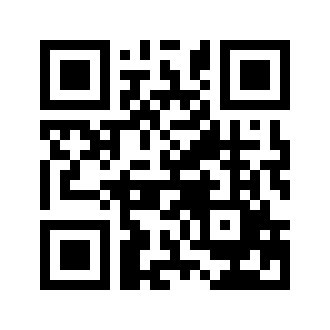 ایمیل:book@qalamlib.combook@qalamlib.combook@qalamlib.combook@qalamlib.comسایت‌های مجموعۀ موحدینسایت‌های مجموعۀ موحدینسایت‌های مجموعۀ موحدینسایت‌های مجموعۀ موحدینسایت‌های مجموعۀ موحدینwww.mowahedin.comwww.videofarsi.comwww.zekr.tvwww.mowahed.comwww.mowahedin.comwww.videofarsi.comwww.zekr.tvwww.mowahed.comwww.qalamlib.comwww.islamtxt.comwww.shabnam.ccwww.sadaislam.comwww.qalamlib.comwww.islamtxt.comwww.shabnam.ccwww.sadaislam.com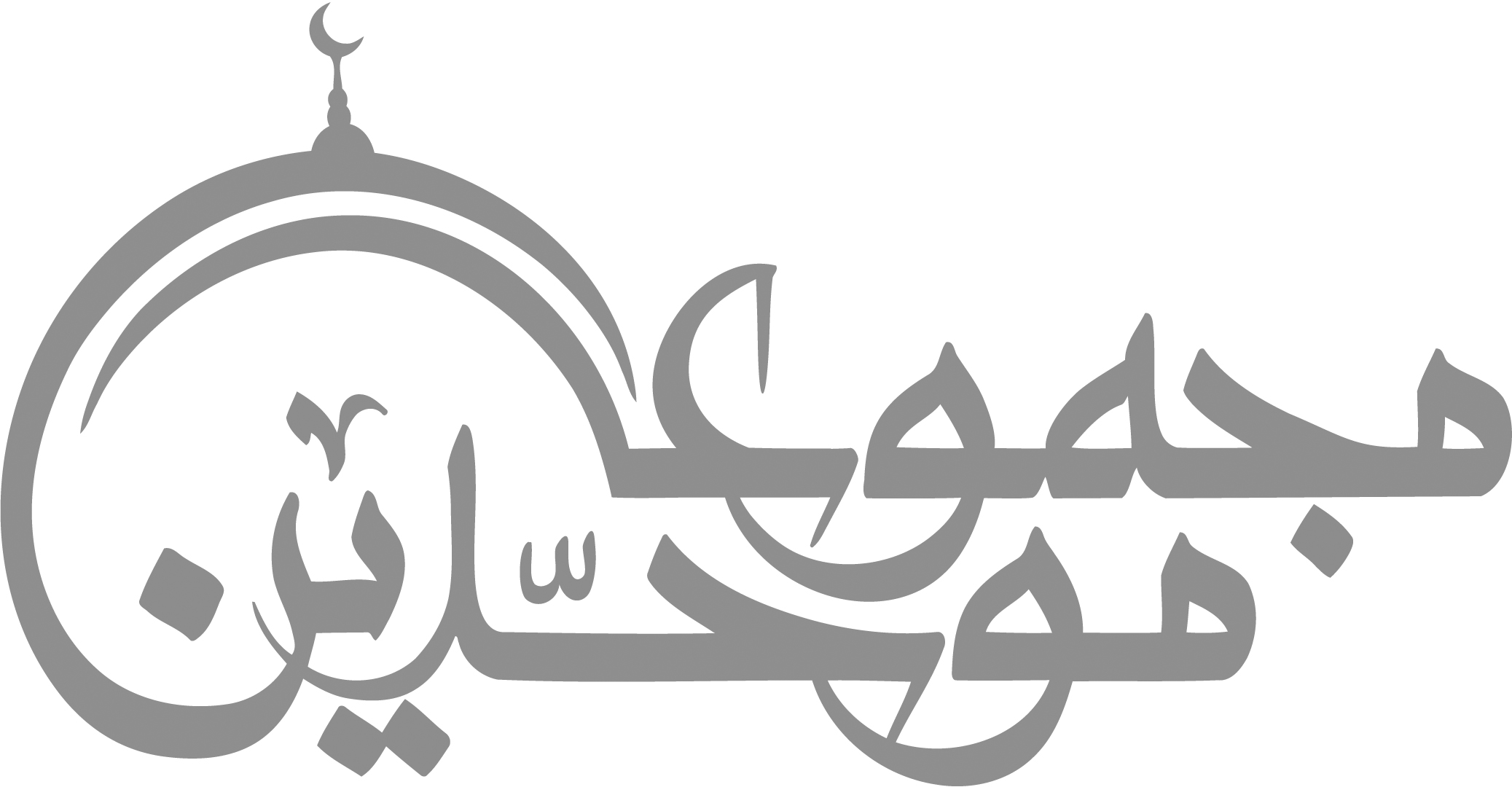 contact@mowahedin.comcontact@mowahedin.comcontact@mowahedin.comcontact@mowahedin.comcontact@mowahedin.comمحتوای این کتاب لزوما بیانگر دیدگاه سایت کتابخانه قلم نمی‌باشد؛ بلکه بیانگر دیدگاه نویسنده آن است.محتوای این کتاب لزوما بیانگر دیدگاه سایت کتابخانه قلم نمی‌باشد؛ بلکه بیانگر دیدگاه نویسنده آن است.محتوای این کتاب لزوما بیانگر دیدگاه سایت کتابخانه قلم نمی‌باشد؛ بلکه بیانگر دیدگاه نویسنده آن است.محتوای این کتاب لزوما بیانگر دیدگاه سایت کتابخانه قلم نمی‌باشد؛ بلکه بیانگر دیدگاه نویسنده آن است.محتوای این کتاب لزوما بیانگر دیدگاه سایت کتابخانه قلم نمی‌باشد؛ بلکه بیانگر دیدگاه نویسنده آن است.نسب ابوبکر صدیق س در جد هفتمش "مرة" به رسول الله ج، میبرو ببین دوستت چه میاگر یکی از مشرکان به زیر پاهایش بنگرد، ما را خواهد دید!ابوبکر سه پسر به نام‌های؛ عبدالله – عبدالرحمن – محمد، و سه دختر به نام‌های؛ اسماء – عائشه – ام کلثوم – داشت!ابوبکر سه پسر به نام‌های؛ عبدالله – عبدالرحمن – محمد، و سه دختر به نام‌های؛ اسماء – عائشه – ام کلثوم – داشت!عبدالرحمن بن ابی بکر سمحمد بن ابی بکر سمادر مؤمنان عائشه لعبدالله بن ابی بکر ساسماء بنت ابی بکر سام کلثوم بنت ابی بکر سمادر مؤمنان؛ حضرت عائشه صدیقه ل از محبوبترین همسران گرانقدر پیامبر اکرم ج نزد ایشان بودند.خاندان حضرت ابوبکر این ویژگی را دارند که خود آن حضرت، پدر محترمشان، فرزند و نوهحضرت ابوبکر شخصیتی بسیار شرافتمند، دوست داشتنی، نرم خو، خوش اخلاق و دریا دل بودند.افراد شرافتمند و با اخلاقی چون شما را نباید از شهر و دیارتان برانند..شراب بدبخت، این شخص را بدین روز انداخته! من هرگز به شراب نزدیک نخواهم شدكل دين يوم القيامة إلا
ما قضى الله في الحقيقة بور
پیامبری که جهان در انتظار اوست از والاترین نسب‌های عرب خواهد بود. و قوم تو نسب بسیار والا و شایستهببین ابوبکر! رفیقت چه پیشگویی کرده؟! حرفی زده که بهیچ وجه امکان ندارد برآورده شود.بخدا سوگند! تا خدمت رسول اکرم ج حاضر نشوم نه به غذا لب می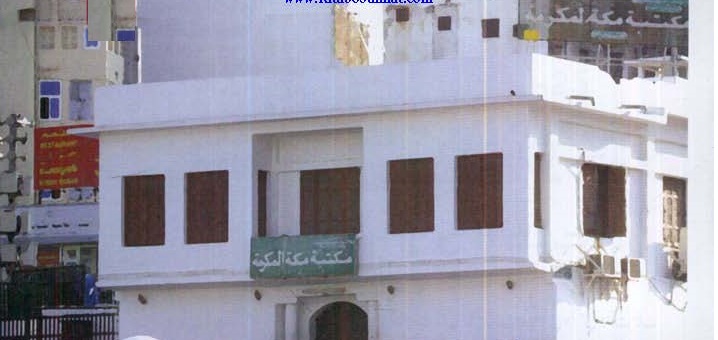 دار ارقم که در آن اولین مرکز اسلامی برپا شد، امروز به کتابخانهحضرت ابوبکر صدیق علاوه بر صفات دیگر در شجاعت و دلیری نیز سرآمد همه بود.ایشان ج فرمودند: نه، او مرا ندید، خداوند چشم‌هایش را از دیدن من بازداشته بوداز زبان کوه سترگ صبر و بردباری؛ حضرت بلال س تنها یک کلمه شنیده میشما مردم این‌ها را خراب کردهمن میعبدالله بن ابوبکر س شب را تا به صبح بر دهنه غار نگهبانی میافراد بریده اسلمی برای گرفتن جایزه بیرون آمده بودند، ولی خداوند برایشان سعادت و رستگاری را رقم زد.ام معبد با اسلوب بیپیامبر اکرم ج و حضرت ابوبکر س پیرمرد را حیران و سرگشته بحال خود رها کرده به راهشان ادامه دادند.این جبریل است که مهار اسبش را در دست گرفته بدینسو چارنل میهر کس مانع داخل شدن ما به خانه خدا شود با او میآیا اطلاع نداری آن‌ها با همپیمان ما بنو کعب چه خیانت‌ها و ناجوانمردی‌ها کردهروزی رسید که همان کسی که اجازه نمیهرگز در هیچ کار خیری از ابوبکر سبقت نمیحضرت علی س در تمام این مسیر پشت سر حضرت ابوبکر س حرکت میما لقمه برمیای ربیعه! به او بد مگو، در حق او دعا کن: خداوند تو را بیامرزد ای ابوبکر!سپس آن حضرت ج فرمودند: "ابوبکر بنگر! سه چیز بر حق است:اگر بر انسانی ظلم و ستمی روا داشته شود. و او تنها برای رسیدن به رضایت الهی از آن ظلم و ستم چشم پوشی کند، خداوند در مقابل آن با نصرت و یاری خود او را عزیزتر میکسی که از برای صله رحم و رسیدن به خویشان خود درهای سخاوت و بخشش خود را میکسی که چشم خالی است و برای اندوختن ثروت بیشتر، دست‌هایش را بسوی مردم دراز کرده از این و آن میبه ایشان اجازه ورود بده، و مژده بده که از بهشتیان استایمان همه امت یک طرف، و ایمان ابوبکر صدیق س تن تنها یک طرفبعد از شنیدن آن مردم چنان گریستند و گریستند که نفسشان بند آمدخلافت غیر از قریش برای هیچ قبیلهسر و صدا از هر سو بلند شد، من ترسیدم مبادا در بین مسلمانان اختلاف صورت گیرد.اجر و ثواب کارهای مردم با خداست، در تقسیم مال و ثروت بجای برتری دادن برخی بر دیگران همان بهتر که بر همه بطور مساوی تقسیم کنیم.با آموزش و تعلیم در مناطقی که تازه فتح شده بود، و همچنین در بین مردمی که مرتد شده از دین بازگشته بودند، بار دگر اسلام در دل‌ها ریشه دوانید و مردم با جان و دل بسوی ایمان راستین بازگشتندوقتی حضرت ابوبکر س کسی را به عنوان والی تعیین میتا حضرت ابوبکر بر مرکبش نشست، حضرت علی س به جلو آمده مهار آن‌را گرفت...در سال 11 هـ پیامبر اکرم ج با رومیان فلسطین و بلقاء اعلام جنگ کردند.من این سپاه را باید بفرستم، حتی اگر در پی آن مدینه منوره آماج تاخت و تاز مشرکان گردداگر من فردی از بندگان خدا را خلیل خود میقانون اسلام کاملا واضح و روشن است، برای همین هیچ امیدی در نرم شدن رأی خلیفه مسلمانان نیست.ایرانی‌هایی که در یمن بودند به رهبری فیروز بپا خواسته به یاری برادران عرب خود شتافتند.در آخرین ساعت‌های شب جنگ سختی با مرتدان درگرفت و قبل از طلوع آفتاب سپاه دشمن شکست خورده پا به فرار گذاشتاگر مخالفان زکات و مرتدان را در یک صف قرار دهیم بیم آن خواهد رفت که وضعیت بحرانیدر تاریخ از حرکت زن‌های یمنی بنام "حرکة البغایا" یعنی جنبش زن‌های بدکاره یاد میابوبکر س دل‌های آن افرادی که پس از مرتد شدن از روی بیم و ترس یا طمع و آز ایمان آورده بودند را بدست آورد و ایمان راستین را در دل‌هایشان کاشتخالد بن ولید شمشیری است بران از شمشیرهای رحمان، خداوند او را از نیام برکشیده تا سر کافران و منافقان را از گردن‌هایشان جدا کندازدواج با خاتونی سردار چون شما بدون پرداخت هیچ مهریهعرب شترهای جنگی تربیت یافتهام زمل سوار بر شتر جنگیش با سخن‌های آتشین و شعارهای فتنهوقتی خالد بن ولید س از خیمه خود بیرون آمد، دیگر خیلی دیر شده بود، مجاهدان اسیران را سر زده بودند.صد افسوس! اگر این را قبلا میألم تر أن الله ذلل بحره
و أنزل الكفار إحدى الجلائل
دعونا إلى شق البحار فجاءنا
بأعجب من فلق البحار الأوائل
آن‌ها بر دریا چنان گام میحضرت عمر س را بر مسند قضاوت مدینه منوره تعیین نمود. ولی طی دو سال پرونده هیچ شکایتی به دادگاه مراجعه نکردحیره قلب عراق، و نزدیکترین مکان به مدائن؛ پایتخت شاهنشاه فارس بود.با نعره "الله اکبر" مجاهدان اسلام گرد و غبار معرکه فرونشست. دسیسه هرمز سرش را به باد داد. شما میچشم‌هایت سلامت! خواب بسیار خوبی دیدهچون پرچم سپاه شام را آماده کرد، آن‌ها را به جهاد در راه خداوند تشویق نمود. شوق جهاد را در آن‌ها بیدار کرده، برای فتح و پیروزی آن‌ها دعا نمود